	«Утверждено»	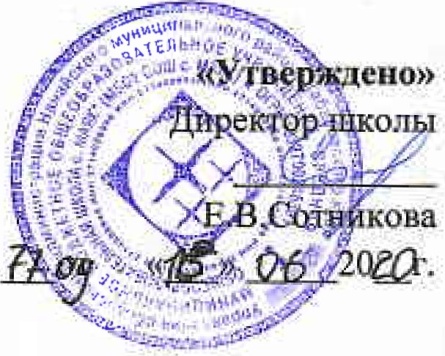 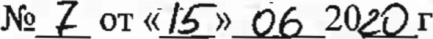 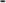 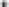 Протокол педсовета                                                       Приказ № Основная образовательная программа начального общего образования Муниципального бюджетного общеобразовательного учреждения «Средняя общеобразовательная школа с. Маяк»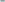 2020-2024 годы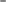 Разработчики:Мороз Л.А., учитель начальных классов, классный руководитель 1 класса набора 2020 года;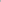 Каяшева И.И., учитель начальных классов, руководитель ШМО начальных классов.Паспорт программыЦЕЛЕВОЙ РАЗДЕЛПОЯСНИТЕЛЬНАЯ ЗАПИСКАОсновная образовательная программа начального общего образования МБОУ СОШ с. Маяк (далее-ООП НОО) разработана в полном соответствии с Примерной образовательной программой начального общего образования. Реализуется через организацию урочной и внеурочной деятельности в соответствии с санитарно-эпидемиологическими правилами и нормативами. Начальное общее образование может быть получено в очной, очно-заочной или заочной форме, а также в форме семейного образования. Срок освоения ООП НОО составляет четыре года, а для обучающихся с ограниченными возможностями здоровья и инвалидов при обучении по адаптированным основным образовательным программам начального общего образования, независимо от применяемых образовательных технологий, увеличивается не более чем на два года при наличии соответствующих документов.Основная образовательная программа начального общего образования МБОУ СОШ с. Маяк сформирована с учетом особенностей уровня начального общего образования как фундамента всего последующего обучения. Обеспечивает постепенный переход игровой деятельности к учебной, имеющей общественный характер и являющейся социальной по содержанию. Способствует освоению обучающихся новой социальной позиции, расширение сферы взаимодействия с окружающим миром, развитие потребностей в общении, познании, социальном признании и самовыражении.Программа определяет содержание и организацию образовательного процесса на ступени начального общего образования и направлена на формирование общей культуры обучающихся, на их духовно-нравственное, социальное, личностное и интеллектуальное развитие, на создание основы для самостоятельной реализации учебной деятельности, обеспечивающей социальную успешность, развитие творческих способностей, саморазвитие и самосовершенствование, сохранение и укрепление здоровья обучающихся.Целью реализации основной образовательной программы начального общего образования МБОУ СОШ с. Маяк является:обеспечение выполнения требований ФГОС НОО, в том числе направленных на реализацию национальных, региональных и этнокультурных особенностей.Достижение поставленной цели и создание условий для становления личностных характеристик выпускника при разработке и реализации основной образовательной программы начального общего образования МБОУ СОШ с. Маяк предусматривает решение следующих основных задач:формирование общей культуры, духовно-нравственное, гражданское, социальное, личностное и интеллектуальное развитие; развитие творческих способностей, сохранение и укрепление здоровья;приобщение обучающихся к культурным ценностям своей социокультурной группы, базовым национальным ценностям российского общества и родного края, общечеловеческим ценностям в контексте формирования у них гражданской  идентичности;обеспечение достижения обущающимися личностных, метапредметных и предметных результатов по освоению выпускником целевых установок, приобретению знаний, умений, навыков, компетенций и компетентностей, определяемых личностными, семейными, общественными, государственными, в том числе региональными, потребностями и возможностями обучающегося младшего школьного возраста, индивидуальными особенностями его развития и состояния здоровья;создание условий для формирования основ умения учиться и способности к организации своей деятельности - умение принимать, сохранять цели и следовать им в учебной деятельности, планировать свою деятельность, осуществлять ее контроль и оценку, взаимодействовать с педагогом и сверстниками в учебной деятельности;достижение планируемых результатов освоения основной образовательной программы начального общего образования всеми обучающимися, в том числе детьми с ограниченными возможностями здоровья;выявление и развитие способностей обучающихся, в том числе лиц, проявивших выдающиеся способности, через систему клубов, секций, студий и кружков, организацию общественно полезной деятельности; через организацию интеллектуальных и творческих соревнований, научно-технического творчества и проектно-исследовательской деятельности;развитие представлений об основах экологической культуры на примере экологическисообразного поведения в быту и природе родного края, безопасного для человека и окружающей среды проживания (улиц населённого пункта, мест труда и отдыха людей родного края);качестве планируемых результатов освоения основной образовательной программы определены:личностные результаты - готовность и способность обучающихся к саморазвитию, сформированность мотивации к учению и познанию, ценностно-смысловые установки выпускников начальной школы, отражающие их индивидуально-личностные позиции, социальные компетентности, личностные качества; сформированность основ российской, гражданской идентичности; способность к саморазвитию;метапредметные результаты - освоенные обучающимися универсальные учебные действия (познавательные, регулятивные и коммуникативные), умение ориентироваться в современной информационной среде;предметные результаты - освоенный обучающимися в ходе изучения учебных предметов опыт получения нового знания, специфического для каждой предметной области, его преобразования и применения, овладение системой основополагающих элементов научного знания, лежащего в основе современной научной картины мира.Реализация основной образовательной программы основана на использовании технологий системно-деятельностного подхода, который предполагает:воспитание и развитие базовых компетентностей, отвечающих требованиям информационного общества, инновационной экономики, задачам построения российского гражданского общества на основе принципов толерантности, диалога культур и уважения его многонационального, полилингвального, поликультурного и поликонфессионального состава;переход к стратегии социального проектирования и конструирования на основе разработки содержания и технологий образования, определяющих пути и способы достижения социально желаемого уровня (результата) личностного и познавательного развития обучающихся в гимназии;ориентацию на достижение цели и основного результата образования - развитие личности обучающегося на основе освоения универсальных учебных действий, познания и освоения мира;признание решающей роли содержания образования, способов организации образовательной деятельности и учебного сотрудничества в достижении целей личностного и социального развития обучающихся;учет индивидуальных возрастных, психологических и физиологических особенностей обучающихся, роли и значения видов деятельности и форм общения при определении образовательно-воспитательных целей и путей их достижения;обеспечение преемственности дошкольного, начального общего, основного общего, среднего (полного) общего и профессионального образования;разнообразие индивидуальных образовательных траекторий и индивидуального развития каждого обучающегося (включая одаренных детей и детей с ограниченными возможностями здоровья), обеспечивающих рост творческого потенциала, познавательных мотивов, обогащение форм учебного сотрудничества и расширение зоны ближайшего развития.Цели программы и запланированные результаты детализируются в форме дифференцированных задач всех участников образования.Задачи младших школьников, решаемые в разных видах деятельности:освоить основы понятийного мышления (в освоении содержательного обобщения, анализа, планирования и рефлексии);научиться самостоятельно конкретизировать поставленные цели и искать средства их решения;научиться контролировать и оценивать свою учебную работу и продвижение в разных видах деятельности;овладеть коллективными формами учебной работы и соответствующими социальными навыками;овладеть высшими видами игры (игра-драматизация, режиссерская игра, игра по правилам). Научиться удерживать свой замысел, согласовывать его с партнерами по игре, воплощать в игровом действии. Научиться удерживать правило и следовать ему;научиться создавать собственные творческие замыслы и доводить их до воплощения в творческом продукте. Овладеть средствами и способами воплощения собственных замыслов;приобрести навыки самообслуживания, овладеть простыми трудовыми действиями и операциями на уроках технологии и в социальных практиках;приобрести опыт взаимодействия со взрослыми и детьми, освоить основные этикетные нормы, научиться правильно выражать свои мысли и чувства.Задачи педагогов, решаемые в ходе реализации программы:обеспечить многообразие организационно-учебных и внеурочных форм освоения программы (уроки, занятия, тренинги, практики, конкурсы, выставки, соревнования, презентации и пр.);способствовать освоению обучающимися высших форм игровой деятельности и создает комфортные условия для своевременной смены ведущей деятельности (игровой на учебную) и превращения игры из непосредственной цели в средство решения учебных задач;формировать учебную деятельность младших школьников (организовывать постановку учебных целей, создавать условия для их «присвоения» и самостоятельной конкретизации учениками; побуждать и поддерживать детские инициативы, направленные на поиск средств и способов достижения учебных целей; организовывать усвоение знаний посредством коллективных форм учебной работы; осуществлять функции контроля и оценки, постепенно передавая их ученикам);создавать условия для продуктивной творческой деятельности ребенка (совместно с учениками ставить творческие задачи и способствовать возникновению у детей их собственных замыслов).Выбор в качестве концептуально- теоретической основы систему развивающего обучения позволяет коллективу реализовать миссию школы и решить все выявленные проблемы взаимосвязано и взаимосогласованно.Так, во-первых, работа с большими объемами информации требует формирования универсальных учебных действий (УУД) обучающихся, а также развития способности связывать эту информацию в целостную картину мира, чему будет во многом способствовать включение в образовательные программы метапредметного компонента. Необходимость включения в содержание образования как можно более разнообразной информации делает не только обоснованной информатизацию системы образования, но и указывает на разработку, поиск и внедрение в педагогическую практику информационных технологий действительно способствующих проявлению и становлению самостоятельности человека. Во-вторых, выделение общих закономерностей развития человека как основы построения образовательного процесса создает объективное основание построения системы непрерывного образования.В-третьих, осуществление направленности развития обучающихся в процессе образования на нравственное становление личности требует целенаправленного осуществления воспитания.В-четвертых, проблемы организации образования одаренных детей также наиболее эффективно могут быть разрешены при рассмотрении индивидуальных особенностей развития обучающихся в их соотнесении с общими закономерностями развития человека как такового.В- пятых, учтены индивидуальные, общественные потребности и интересы.Принципы реализации ПрограммыОсновой концепции МБОУ СОШ с. Маяк является  создание единого образовательного пространства, способствующего переходу на качественно новое образование в условиях сохранения и развития здоровья обучающихся. Реализация программы строится на следующих принципах:программно-целевого подхода, который предполагает единую систему планирования и своевременное внесение корректив в планы;информационной компетентности участников образовательного процесса о происходящем в школе;вариативности, которая предполагает осуществление различных вариантов действий по реализации задач развития МБОУ СОШ с. Маяк.  В основе реализации ООП НОО лежит системно- деятельностный подход, который  предполагает:воспитание и развитие качеств личности, отвечающих требованиям информационного общества, инновационной экономики, задачам построения российского гражданского общества на основе принципов толерантности, диалога культур и уважения его многонационального;переход к стратегии социального проектирования и конструирования на основе разработки содержания и технологий образования, определяющих пути и способы достижения социально желаемого уровня (результата) личностного и познавательного развития обучающихся в школе;ориентацию на достижение цели и основного результата образования развитие личности обучающегося на основе освоения универсальных учебных действий, познания и освоения мира;признание решающей роли содержания образования, способов организации образовательной деятельности и учебного сотрудничества в достижении целей личностного и социального развития обучающихся;учёт индивидуальных возрастных, психологических и физиологических особенностей обучающихся, роли и значения видов деятельности и форм общения при определении образовательно-воспитательных целей и путей их достижения;обеспечение преемственности дошкольного, начального общего и основного общего образования;разнообразие индивидуальных образовательных траекторий и индивидуального развития каждого обучающегося (включая одарённых детей и детей с ограниченными возможностями здоровья), обеспечивающих рост творческого потенциала, познавательных мотивов, обогащение форм учебного сотрудничества и расширение зоны ближайшего развития.         В основе начального общего образования МБОУ СОШ с. Маяк лежит развивающее обучение, основой которого является УМК «Система Д.Б.Эльконина-В.В.Давыдова» и УМК Л.В.Занкова.Все основные учебные предметы представляемой образовательной системы построены на основании теории учебной деятельности, это означает, что они опираются на признание того факта, что между обучением и психическим развитием человека стоит его деятельность. В младшем школьном возрасте - это учебная деятельность. Организовать такую деятельность можно только на специальном организованном предметном содержании. Таким содержанием развивающего начального образования являются теоретические знания (в определенном философско-логическом их понимании). По словам Д.Б. Эльконина, ключом к проблеме развивающего обучения в младшем школьном возрасте является содержание обучения. Если мы хотим, чтобы обучение в начальной школе было развивающим, то мы должны позаботиться прежде всего о научности содержания.В данной системе обучение строится в соответствии с базовыми принципами: обучение на высоком уровне трудности с соблюдением меры трудности; 
•       ведущая роль теоретических знаний;осознание процесса учения; быстрый темп прохождения учебного материала; работа над развитием каждого ребенка, в том числе и слабого.Комплект учебников развивает важнейшие умения информационной эпохи: находить и анализировать информацию, общаться в устной и письменной форме – высказывать и доказывать свою точку зрения, обсуждать сходные и противоположные взгляды, слушать и слышать. Новизна содержания или учебной ситуации является обязательным условием организации процесса развивающего обучения. Поэтому ни в одном из учебников, как и в прежних изданиях, нет разделов «Повторение пройденного». Пройденное органично включается в изучение нового. Так создаются условия для многократного оперирования одним и тем же содержанием в течение длительного времени, что обеспечивает его исследование в разнообразных связях и функциях и в результате приводит к прочности усвоения материала (новый уровень реализации методического свойства процессуальности и вариантности).	Таким образом, образовательная развивающая  система позволяет прежде всего сформировать у ребенка основы рефлексивного (теоретического) мышления, учебной самостоятельности, поисковой активности и ответственности младшего школьника в учебной деятельности в условиях качественного, эффективного и здоровьесберегающего образования.Общие подходы к организации внеурочной деятельности.Внеурочная деятельность - специально организованная деятельность обучающихся в рамках плана внеурочной деятельности. Внеурочная деятельность организуется по направлениям развития личности (спортивно- оздоровительное, духовно-нравственное, социальное, общеинтеллектуальное, общекультурное). Может быть организована в таких формах как художественные, куртулогические, филологические, хоровые студии, спортивные секции, конференции, экскурсии, поисковые и научные исследования, в виде экскурсий, кружков, секций, школьных научных обществ, олимпиад, соревнований, поисковых и научных исследований и других формах на добровольной основе в соответствии с выбором участников образовательных отношений. Программа внеурочной деятельности направлена на разностороннее развитие обучающихся. Разностороннее развитие обучающихся возможно только в том случае, если весь набор воспитательных технологий и методик работы с детьми создает условия для самореализации ребенка. Самореализации обучающихся способствуют развитию у них познавательной мотивации и познавательного интереса, творческих способностей, умение находить необходимую информацию и т.д.Главные идеи:формирование культуры общения обучающихся, осознаниеобучающимися необходимости позитивного общения как со взрослыми, так и со сверстниками;  передача обучающимся знаний, умений, навыков социального общения людей, опыта поколений;  воспитание стремления обучающихся к полезному время провождению и позитивному общению.Для реализации в школе доступны следующие виды внеурочной деятельности:игровая деятельность;познавательная деятельность;проблемно-ценностное общение;досугово-развлекательная деятельность (досуговое общение);художественное творчество;социальное творчество (социально значимая волонтерская деятельность);трудовая (производственная) деятельность;спортивно-оздоровительная деятельность.Одной из главных проблем нашей школы для организации внеурочной учебной деятельности  является отсутствие учреждений дополнительного образования, специалистов со специальным дополнительным образованием, недостаточное материально-техническое  обеспечение внеурочной деятельности.  Программы по организации внеурочной деятельности были адаптированы к условиям нашей школы. Некоторые курсы разработаны педагогами самостоятельно на основе методических рекомендаций по организации внеурочной деятельности.            Внеурочная работа реализуется через  объединения, курсы, клубы, кружки, экскурсии и т.п., которые проводятся в МБОУ СОШ с. Маяк в течении учебного дня. Это обусловлено несколькими причинами:отсутствие  центров дополнительного образования;родители заняты на работе и протяженность поселения не позволяет быстро по нему перемещаться.Исходя из этого, режим работы в 1-4 классах строится по «плавающему» расписанию.  Основные уроки чередуются с внеурочной деятельностью в течение  учебного дня.          Общешкольные дела по программе воспитательной системы включены в общую годовую циклограмму и являются компонентом  внеурочной деятельности.   Подготовка к участию и участие в общешкольном мероприятии позволяют ребенку овладевать универсальными способами деятельности (компетенциями) и демонстрировать уровень  их развития. Участие ребенка в общешкольных делах осуществляется на добровольной основе, в соответствии с интересами и склонностями.                    Описание модели организации внеурочной деятельности.Программа организации внеурочной  деятельности состоит из образовательных курсов, в рамках которых реализуются 6 направлений деятельности:1. Спортивно-оздоровительное направлениеПрограмма «Подвижные игры» Программа «Русские народные игры»Программа «Подготовка к ГТО» 2.  Общекультурное направление Программа «Вдохновение»  Программа «Чудеса аппликации»      Программа «Шитье кукол»     Программа «Хор»           Программа «Спортивные танцы»3.  Общеинтеллектуальное направление     Программа «Я-исследователь»      Программа «Занимательная геометрия»      Программа «Введение в мир профессий»     Программа «Роботехника» 4. Духовно-нравственное направление.  Программа «Азбука доброты»   Программа «Юный патриот»            Программа «Край, в котором я живу»5.  Социальное направление.  Программа «Юный волонтер»  Программа «Росток:общественно-полезный труд»  Программа «Содружество с приходом»»  Программа « Я - вожатый»Успешность реализации основной образовательной программы начального общего образования зависит от четкого взаимодействия всех участников образовательного процесса, в частности от педагогов, обеспечивающих реализацию внеурочной деятельности.Изложенная выше концепция позволяет реализовать педагогам МБОУ СОШ с. Маяк все нормативно-законодательные требования, предъявляемые к качеству образования, определенного стандартами второго поколения и определяет стратегию МБОУ СОШ с. Маяк.Стратегия развития МБОУ СОШ с. Маяк заключается в направленности деятельности коллектива на следующее:реализацию личностно-ориентируемой парадигмы развивающего образования, которая предполагает: создание модели образования, ориентированного на развитие человека как целостности при ведущей роли воспитывающей функции образования;создание личностной системы ценностей учащихся, отличающихся высокой степенью общезначимости;становление саморазвивающейся личности;реализацию духовных потребностей человека;создание условий для установления учащимися связи между учением и собственными потребностями, своей внутренней жизнью;формирование активного отношения личности к себе, другому человеку, миру, готовности к позитивному преобразованию структуры своих отношений;становление личности в коллективе;организацию образовательного процесса, в котором учащиеся могут выступать в педагогической позиции по отношению друг к другу «научился сам, научи другого»;обнаружение способностей и одаренности через мониторинговые исследования и создания портфолио достижений учащихся с 1 -го по 4й класс.1.2. ПЛАНИРУЕМЫЕ РЕЗУЛЬТАТЫ ОСВОЕНИЯ ОБУЧАЮЩИМИСЯ ОСНОВНОЙ ОБРАЗОВАТЕЛЬНОЙ ПРОГРАММЫ НАЧАЛЬНОГО ОБЩЕГООБРАЗОВАНИЯ1.2.1 Основные положения. 	Планируемые результаты разработаны на основе требований к освоению основных образовательных программ и учитывают содержание базисного учебного плана, фундаментального ядра содержания общего образования, программы формирования УУД, системы оценки, а также потребности учащихся, родителей и общества. 	Планируемые результаты освоения основной образовательной программы начального общего образования (далее — планируемые результаты) являются одним из важнейших механизмов реализации требований Стандарта к результатам обучающихся, освоивших основную образовательную программу. Они представляют собой систему обобщённых личностно - ориентированных целей образования, допускающих дальнейшее уточнение и конкретизацию, что обеспечивает определение и выявление всех составляющих планируемых результатов, подлежащих формированию и оценке. 	Планируемые результаты представляют собой интегральное описание  целевых установок начального общего образования, выделенных на основе согласования потребностей личности, общества и государства общем образовании; являются основой для итоговой оценки образовательных результатов обучающихся, завершивших начальную ступень обучения; критериальной базой оценки состояния и формата итоговой оценки; критериальной базой оценки состояния и тенденций развития системы начального общего образования на муниципальном, региональном и федеральном уровнях.1.2.2. Требования к результатам обучающихся, освоившим основную образовательную программу начального общего образования.I. Требования к результатам личностного развитияI.1. Мотивационные характеристики, общая культура: мотивация к обучению, осмысленное отношение к учебному процессу; начитанность на уровне района; устойчивый интерес к истории изучаемых предметов.I.2. Коммуникативные характеристики: речевая культура, коммуникативные качества (умение вести диалог, устанавливать контакт, слушать и принимать точку зрения собеседника, грамотно отстаивать свою точку зрения); умение дружить, умение и желание помогать одноклассникам и другим людям; умение общаться и работать в коллективе; умение свободно общаться со старшими школьниками и учителями, находить с ними общий язык.I.3. Волевые и деятельностные характеристики: ответственность при выполнении самостоятельных заданий; прилежание, аккуратность, исполнительность, трудолюбие; целеустремлённость, проявление инициативы; саморегуляция; волевые качества при столкновении с трудным материалом, старательность; умение самостоятельно планировать и организовывать своё время; умение самостоятельно принимать решения в учебном процессе.I.4. Индивидуальное развитие: умение осознавать свои индивидуальные способности для дальнейшего их развития.II. Требования к метапредметным результатам 1. Универсальные учебные умения: самостоятельно работать со справочной и дополнительной литературой; находить межпредметные связи; связно, осмысленно и творчески пересказывать содержание изученного материала; осмысленно ставить перед собой учебные цели и задачи и достигать их; самостоятельно организовывать свою работу на уроке; самостоятельно выполнять действия по алгоритму; овладение первичными навыками работы на компьютере; умение формулировать разноуровневые вопросы; графически оформлять изучаемый материал; составлять свой текст на основе изученного материала; аргументировать свою точку зрения на основе изученного материала; грамотно оформлять задания в тетради; выражать свои мысли устно и письменно.II. 2. Уровень развития познавательных процессов: наблюдательность; осмысленное запоминание прочитанного или прослушанного текста; умение самостоятельно устанавливать причинно-следственные связи, самостоятельно выделять в изучаемом материале существенные характеристики; развитое произвольное внимание.III. Требования к основным предметным результатам Выполнение итоговых предметных тестов на уровне выше среднего по району; грамотная письменная речь выше среднего уровня; умение строить высказывания в определённом стиле, в соответствии с изученными орфографическими и пунктуационными нормами; владение навыками устного счёта со скоростью выше среднего уровня; знание правил поиска неизвестного компонента в уравнениях и умение применять эти правила; умение самостоятельно выстраивать линию времени по историческим темам; умение работать с различными картами.Таким образом, у выпускника начальной школы должны быть сформированы следующие основные компоненты учебной деятельности: достаточный уровень овладения учебными навыками и действиями; соответствующее возрастным нормам развитие познавательной сферы; достаточно развитое мышление и нормальный уровень интеллектуального развития, нормальный или высокий уровень учебной мотивации, сформированные учебно-познавательные мотивы; сформированный контроль и самоконтроль; положительная самооценка.1.2.3. Планируемые результаты  метапредметных и предметных программСтруктура планируемых результатов определяется следующими уровнями: цели-ориентиры; цели, характеризующие систему учебных действий в отношении опорного учебного материала; цели, характеризующие систему учебных действий в отношении знаний, умений, навыков, расширяющих и углубляющих опорную систему.Цели - ориентиры, определяют ведущие целевые установки и основные ожидаемые результаты изучения данной учебной программы. Планируемые результаты, описывающие цели, характеризующие систему учебных действий в отношении опорного учебного материала,  приводятся в блоках «Выпускник научится» к каждому разделу учебной программы. Цели, характеризующие систему учебных действий в отношении знаний, умений, навыков, расширяющих и углубляющих опорную систему или выступающих как пропедевтика для дальнейшего изучения данного предмета, приводятся в блоках «Выпускник получит возможность научиться» к каждому разделу примерной программы учебного предмета В результате изучения всех без исключения предметов па ступени начального общего образования у выпускников будут сформированы личностные, регулятивные, познавательные и коммуникативные универсальные учебные действия как основа умения учиться.В сфере личностных универсальных учебных действий будут сформированы внутренняя позиция обучающегося, адекватная мотивация учебной деятельности, включая учебные и познавательные мотивы, ориентация на моральные нормы и их выполнениеВ сфере регулятивных универсальных учебных действий выпускники овладеют всеми типами учебных действий, направленных на организацию своей работы в образовательном учреждении и вне его, включая способность принимать и сохранять учебную цель и задачу, планировать её реализацию (в том числе во внутреннем плане), контролировать и оценивать свои действия, вносить соответствующие коррективы в их выполнение. В сфере познавательных универсальных учебных действий выпускники научатся воспринимать и анализировать сообщения и важнейшие их компоненты — тексты, использовать знаково-символические средства, в том числе овладеют действием моделирования, а также широким спектром логических 'действий и операций, включая общие приёмы решения задач.В сфере коммуникативных универсальных учебных действий выпускники приобретут умения учитывать позицию собеседника (партнёра), организовывать и осуществлять сотрудничество и кооперацию с учителем и сверстниками, адекватно воспринимать и передавать информацию, отображать предметное содержание и условия деятельности в сообщениях, важнейшими компонентами которых являются тексты. Личностные универсальные учебные действия. У выпускника будут сформированы:•  внутренняя позиция школьника на уровне положительного отношения к школе, ориентации на содержательные моменты школьной действительности и принятия образца «хорошего ученика»;•  широкая мотивационная основа учебной деятельности, включающая социальные, учебно-познавательные и внешние мотивы;•  учебно-познавательный интерес к новому учебному материалу и способам решения новой задачи;•  ориентация на понимание причин успеха в учебной деятельности, в том числе на самоанализ и самоконтроль результата, на анализ соответствия результатов требованиям конкретной задачи, на понимание предложений и оценок учителей, товарищей, родителей и других людей;•  способность к самооценке на основе критериев успешности учебной деятельности;•  основы гражданской идентичности личности в форме осознания «Я» как гражданина России, чувства сопричастности и гордости за свою Родину, народ и историю, осознание ответственности человека за общее благополучие, осознание своей этнической принадлежности;•  ориентация в нравственном содержании и смысле как собственных поступков, так и поступков окружающих людей;•  знание основных моральных норм и ориентация на их выполнение, •  развитие этических чувств — стыда, вины, совести как регуляторов морального поведения;•  понимание чувств других людей и сопереживание им;•  установка на здоровый образ жизни;•  основы экологической культуры: принятие ценности природного мира, готовность следовать в своей деятельности нормам природоохранного, нерасточительного, здоровьесберегающего поведения;•  чувство прекрасного и эстетические чувства на основе знакомства с мировой и отечественной художественной культурой.Выпускник получит возможность для формирования:•  внутренней позиции обучающегося на уровне положительного отношения к образовательному учреждению, понимания необходимости учения, выраженного в преобладании учебно-познавательных мотивов и предпочтении социального способа оценки знаний;•  выраженной устойчивой учебно-познавательной мотивации учения;•  устойчивого учебно-познавательного интереса к новым общим способам решения задач;•  адекватного понимания причин успешности/неуспешности учебной деятельности;•  положительной адекватной дифференцированной самооценки на основе критерия успешности реализации социальной роли «хорошего ученика»;•  компетентности в реализации основ гражданской идентичности в поступках и деятельности;•  морального сознания на конвенциональном уровне, способности к решению моральных дилемм на основе учёта позиций партнёров в общении, ориентации на их мотивы и чувства, устойчивое следование в поведении моральным нормам и этическим требованиям;•  установки на здоровый образ жизни и реализации её в реальном поведении и поступках;•  осознанных устойчивых эстетических предпочтений и ориентации на искусство как значимую сферу человеческой жизни;•  осознанного понимания чувств других людей и сопереживания им, выражающихся в поступках, направленных на помощь и обеспечение благополучия.Регулятивные универсальные учебные действияВыпускник научится:•  принимать и сохранять учебную задачу;•  учитывать выделенные учителем ориентиры действия в новом учебном материале в сотрудничестве с учителем;•  планировать свои действия в соответствии с поставленной задачей и условиями её реализации, в том числе во внутреннем плане; •  учитывать установленные правила в планировании и контроле способа решения;•  осуществлять итоговый и пошаговый контроль по результату •  оценивать правильность выполнения действия на уровне адекватной ретроспективной оценки соответствия результатов требованиям данной задачи и задачной области;•  адекватно воспринимать предложения и оценку учителей, товарищей, родителей и других людей;•  различать способ и результат действия;•  вносить необходимые коррективы в действие после его завершения на основе его оценки и учёта характера сделанных ошибок, использовать предложения и оценки для создания нового, более совершенного результата, использовать запись (фиксацию) в цифровой форме хода и результатов решения задачи, собственной звучащей речи на русском, родном и иностранном языках;•  выполнять учебные действия в материализованной, гипермедийной, громкоречевой и умственной форме.Выпускник получит возможность научиться:•  в сотрудничестве с учителем ставить новые учебные задачи;•  преобразовывать практическую задачу в познавательную;•  проявлять познавательную инициативу в учебном сотрудничестве;•  самостоятельно учитывать выделенные учителем ориентиры действия в новом учебном материале;•  осуществлять констатирующий и предвосхищающий контроль по результату и по способу действия, актуальный контроль на уровне произвольного внимания;•  самостоятельно адекватно оценивать правильность выполнения действия и вносить необходимые коррективы в исполнение, как по ходу его реализации, так и в конце действия. Познавательные универсальные учебные действия Выпускник научится:•  осуществлять поиск необходимой информации для выполнения учебных заданий с использованием учебной литературы, энциклопедий, справочников (включая электронные, цифровые), в открытом информационном пространстве, в том числе контролируемом пространстве Интернета;•  осуществлять запись (фиксацию) выборочной информации об окружающем мире и о себе самом, в том числе с помощью инструментов ИКТ;•  использовать знаково-символические средства, в том числе модели (включая виртуальные) и схемы (включая концептуальные) для решения задач;•  строить сообщения в устной и письменной форме;•  ориентироваться на разнообразие способов решения задач;•  основам смыслового восприятия художественных и познавательных текстов, выделять существенную информацию из сообщений разных видов (в первую очередь текстов);•  осуществлять анализ объектов с выделением существенных и несущественных признаков;•  осуществлять синтез как составление целого из частей;•  проводить сравнение, сериацию и классификацию по сданным критериям;•  устанавливать причинно-следственные связи в изучаемом круге явлений;•  строить рассуждения в форме связи простых суждений об объекте, его строении, свойствах и связях;•  обобщать, т. е. осуществлять генерализацию и выведение общности для целого ряда или класса единичных объектов на основе выделения сущностной связи;•  осуществлять подведение под понятие на основе распознавания объектов, выделения существенных признаков и их синтеза;•  устанавливать аналогии;•  владеть рядом общих приёмов решения задач. Выпускник получит возможность научиться:•  осуществлять расширенный поиск информации с использованием ресурсов библиотек и сети Интернет;•  записывать, фиксировать информацию об окружающем мире с помощью инструментов ИКТ;•  создавать и преобразовывать модели и схемы для решения задач;•  осознанно и произвольно строить сообщения в устной и письменной форме;•  осуществлять выбор наиболее эффективных способов решения задач в зависимости от конкретных условий;•  осуществлять синтез как составление целого из частей, самостоятельно достраивая и восполняя недостающие компоненты;•  осуществлять сравнение, сериацию и классификацию, самостоятельно выбирая основания и критерии для указанных логических операций;•  строить логическое рассуждение, включающее установление причинно-следственных связей;•  произвольно и осознанно владеть общими приёмами решения задач.  Коммуникативные универсальные учебные действияВыпускник научится:•  адекватно использовать коммуникативные, прежде всего речевые, средства для решения различных коммуникативных задач, строить монологическое высказывание (в том числе сопровождая его аудиовизуальной поддержкой), владеть диалогической формой коммуникации, используя в том числе средства и инструменты ИКТ и дистанционного общения;•  допускать возможность существования у людей различных точек зрения, в том числе не совпадающих с его собственной, и ориентироваться на позицию партнёра в общении и взаимодействии;•  учитывать разные мнения и стремиться к координации различных позиций в сотрудничестве;•  формулировать собственное мнение и позицию;•  договариваться и приходить к общему решению в совместной деятельности, в том числе в ситуации столкновения интересов;•  строить понятные для партнёра высказывания, учитывающие, что партнёр знает и видит, а что нет;•  задавать вопросы;•  контролировать действия партнёра;•  использовать речь для регуляции своего действия;•  адекватно использовать речевые средства для решения различных коммуникативных задач, строить монологическое высказывание, владеть диалогической формой речи.Выпускник получит возможность научиться:•  учитывать и координировать в сотрудничестве позиции других людей, отличные от собственной;•  учитывать разные мнения и интересы и обосновывать собственную позицию;•  понимать относительность мнений и подходов к решению проблемы;•  аргументировать свою позицию и координировать её с позициями партнёров в сотрудничестве при выработке общего решения в совместной деятельности;•  продуктивно содействовать разрешению конфликтов на основе учёта интересов и позиций всех участников;•  с учётом целей коммуникации достаточно точно, последовательно и полно передавать партнёру необходимую информацию как ориентир для построения действия;•  задавать вопросы, необходимые для организации собственной деятельности и сотрудничества с партнёром;•  осуществлять взаимный контроль и оказывать в сотрудничестве необходимую взаимопомощь;•  адекватно использовать речь для планирования и регуляции своей деятельности;•  адекватно использовать речевые средства для эффективного решения разнообразных коммуникативных задач. 1.2.3.1.Чтение. Работа с текстом (метапредметные  результаты)В результате изучения всех без  исключения учебных предметов на ступени начального общего образования выпускники приобретут первичные навыки работы с содержащейся в текстах информацией в процессе чтения соответствующих возрасту литературных, учебных, научно-познавательных текстов, инструкций. Выпускники научатся осознанно читать тексты с целью удовлетворения познавательного интереса, освоения и использования информации. Выпускники овладеют элементарными навыками чтения информации, представленной в наглядно-символической форме, приобретут опыт работы с текстами, содержащими рисунки, таблицы, диаграммы, схемы.У выпускников будут развиты такие читательские действия, как поиск информации, выделение нужной для решения практической или учебной задачи информации, систематизация, сопоставление, анализ и обобщение имеющихся в тексте идей и информации, интерпретация и преобразование этих идей и информации. Обучающиеся смогут использовать полученную из разного вида текстов информацию для установления несложных причинно-следственных связей и зависимостей, объяснения, обоснования утверждений, а также принятия решений в простых учебных и практических ситуациях.Выпускники получат возможность научиться самостоятельно, организовывать поиск информации. Они приобретут первичный опыт критического отношения к получаемой информации, сопоставления её с информацией из других источников и имеющимся жизненным опытом. Работа с текстом:         поиск  информации и понимание прочитанногоВыпускник научится:•  находить в тексте конкретные сведения, факты, заданные в явном виде;•  определять тему и главную мысль текста;•  делить тексты на смысловые части, составлять план текста;•  вычленять содержащиеся в тексте основные события и устанавливать их последовательность; упорядочивать информацию по заданному основанию;•  сравнивать между собой объекты, описанные в тексте, выделяя два-три существенных признака; •  понимать информацию, представленную в неявном виде (например, выделять общий признак группы элементов, характеризовать явление по его описанию; находить в тексте несколько примеров, доказывающих приведённое утверждение);•  понимать информацию, представленную разными способами: словесно, в виде таблицы, схемы, диаграммы;•  понимать текст, не только опираясь на содержащуюся в нём информацию, но и обращая внимание на жанр, структуру, выразительные средства текста;•  использовать различные виды чтения: ознакомительное, изучающее, поисковое, выбирать нужный вид чтения в соответствии с целью чтения;•  ориентироваться в соответствующих возрасту словарях и справочниках.Выпускник получит возможность научиться:•  использовать формальные элементы текста (например, подзаголовки, сноски) для поиска нужной информации;•  работать с    несколькими источниками информации;•  сопоставлять информацию, полученную из нескольких источников. Работа с текстом: преобразование и интерпретация информацииВыпускник научится:•  пересказывать текст подробно и сжато, устно и письменно;•  соотносить факты с общей идеей текста, устанавливать простые связи, не высказанные в тексте напрямую;•  формулировать несложные выводы, основываясь на тексте; находить аргументы, подтверждающие вывод;•  сопоставлять и обобщать содержащуюся в разных частях текста информацию;•  составлять на основании текста небольшое монологическое высказывание, отвечая на поставленный вопрос.Выпускник получит возможность научиться:•  делать выписки из прочитанных текстов с учётом цели их дальнейшего использования;•составлять небольшие письменные аннотации к тексту, отзывы о прочитанном. Работа с текстом: оценка информацииВыпускник научится:•  высказывать оценочные суждения и свою точку зрения о прочитанном тексте;•  оценивать содержание, языковые особенности и структуру текста; определять место и роль иллюстративного ряда в тексте;•  на основе имеющихся знаний, жизненного опыта подвергать сомнению достоверность прочитанного, обнаруживать недостоверность получаемых сведений, пробелы в информации и находить пути восполнения этих пробелов;•  участвовать в учебном диалоге при обсуждении прочитанного или прослушанного текста.Выпускник получит возможность научиться:•  сопоставлять различные точки зрения;•  соотносить позицию автора с собственной точкой зрения;•  в процессе работы с одним или несколькими источниками выявлять достоверную (противоречивую) информацию.Формирование ИКТ-компетентности обучающихся (метапредметные результаты)В результате изучения всех без исключения предметов на уровне начального общего образования начинается формирование навыков, необходимых для жизни и работы в современном высокотехнологичном обществе. Обучающиеся приобретут опыт работы с информационными объектами, в которых объединяются текст, наглядно-графические изображения, цифровые данные, неподвижные и движущиеся изображения, звук, ссылки и базы данных и которые могут передаваться как устно, так и с помощью телекоммуникационных технологий или размещаться в Интернете.Обучающиеся познакомятся с различными средствами информационно-коммуникационных технологий (ИКТ), освоят общие безопасные и эргономичные принципы работы с ними; осознают возможности различных средств ИКТ для использования в обучении, развития собственной познавательной деятельности и общей культуры.Они приобретут первичные навыки обработки и поиска информации при помощи средств ИКТ: научатся вводить различные виды информации в компьютер:текст, звук, изображение, цифровые данные; создавать, редактировать, сохранять и передавать медиасообщения.Выпускники научатся оценивать потребность в дополнительной информации для решения учебных задач и самостоятельной познавательной деятельности; определять возможные источники ее получения; критически относиться к информации и к выбору источника информации.Они научатся планировать, проектировать и моделировать процессы в простых учебных и практических ситуациях.В результате использования средств и инструментов ИКТ и ИКТ-ресурсов для решения разнообразных учебно-познавательных и учебно-практических задач, охватывающих содержание всех изучаемых предметов, у обучающихся будут формироваться и развиваться необходимые универсальные учебные действия и специальные учебные умения, что заложит основу успешной учебной деятельности в средней и старшей школе.Знакомство со средствами ИКТ, гигиена работы с компьютером Выпускник научится:использовать безопасные для органов зрения, нервной системы, опорно-двигательного аппарата эргономичные приемы работы с компьютером и другими средствами ИКТ; выполнять компенсирующие физические упражнения (мини-зарядку);организовывать систему папок для хранения собственной информации в компьютере.Технология ввода информации в компьютер: ввод текста, запись звука, изображения, цифровых данных Выпускник научится:вводить информацию в компьютер с использованием различных технических средств (фото- и видеокамеры, микрофона и т. д.), сохранять полученную информацию, набирать небольшие тексты на родном языке; набирать короткие тексты на иностранном языке, использовать компьютерный перевод отдельных слов;рисовать (создавать простые изображения) на графическом планшете;сканировать рисунки и тексты.Выпускник получит возможность научиться использовать программу распознавания сканированного текста на русском языке.Обработка и поиск информации Выпускник научится:подбирать подходящий по содержанию и техническому качеству результат видеозаписи и фотографирования, использовать сменные носители (флэш- карты);описывать по определенному алгоритму объект или процесс наблюдения, записывать аудиовизуальную и числовую информацию о нем, используя инструменты ИКТ;собирать числовые данные в естественно-научных наблюдениях и экспериментах, используя цифровые датчики, камеру, микрофон и другие средства ИКТ, а также в ходе опроса людей;редактировать тексты, последовательности изображений, слайды в соответствии с коммуникативной или учебной задачей, включая редактирование текста, цепочек изображений, видео- и аудиозаписей, фотоизображений;пользоваться основными функциями стандартного текстового редактора,   использовать полуавтоматический орфографический контроль; использовать, добавлять и удалять ссылки в сообщениях разного вида; следовать основным правилам оформления текста;искать информацию в соответствующих возрасту цифровых словарях и справочниках, базах данных, контролируемом Интернете, системе поиска внутри компьютера; составлять список используемых информационных источников (в том числе с использованием ссылок);заполнять учебные базы данных.Выпускник получит возможность научиться грамотно формулировать запросы при поиске в сети Интернет и базах данных, оценивать, интерпретировать и сохранять найденную информацию; критически относиться к информации и к выбору источника информации.Создание, представление и передача сообщений Выпускник научится:создавать текстовые сообщения с использованием средств ИКТ, редактировать, оформлять и сохранять их;создавать простые сообщения в виде аудио- и видеофрагментов или последовательности слайдов с использованием иллюстраций, видеоизображения, звука, текста;готовить и проводить презентацию перед небольшой аудиторией: создавать план презентации, выбирать аудиовизуальную поддержку, писать пояснения и тезисы для презентации;создавать простые схемы, диаграммы, планы и пр.;создавать простые изображения, пользуясь графическими возможностями компьютера; составлять новое изображение из готовых фрагментов (аппликация);размещать сообщение в информационной образовательной среде образовательной организации;пользоваться основными средствами телекоммуникации; участвовать в коллективной коммуникативной деятельности в информационной образовательной среде, фиксировать ход и результаты общения на экране и в файлах.Выпускник получит возможность научиться:представлять данные;создавать музыкальные произведения с использованием компьютера и музыкальной клавиатуры, в том числе из готовых музыкальных фрагментов и «музыкальных петель».Планирование деятельности, управление и организация Выпускник научится:создавать движущиеся модели и управлять ими в компьютерно управляемых средах (создание простейших роботов);определять последовательность выполнения действий, составлять инструкции (простые алгоритмы) в несколько действий, строить программы для компьютерного исполнителя с использованием конструкций последовательного выполнения и повторения;планировать несложные исследования объектов и процессов внешнего мира.Выпускник получит возможность научиться:проектировать несложные объекты и процессы реального мира, своей собственной деятельности и деятельности группы, включая навыки роботехнического проектированиямоделировать объекты и процессы реального мира.В перечне метапредметных результатов освоения основной образовательной программы начального общего образования учитываются особенности региона, они связаны с реализацией на территории Нанайского района образовательного проекта «Точка Роста» и развития технопаркового движения. В связи с необходимостью популяризации инженерных и рабочих профессий, создания на уровне начального общего образования предпосылок к формированию у выпускников технологической компетентности будут сформированы метапредметные результаты:освоенность первичных действий в проектной, конструктивно-модельной, поисковой деятельности в области естественно-математического и технического профиля;сформированность способностей детей к естественно-научному мышлению, техническому творчеству и интереса к техническим специальностям.Русский язык. Родной языкВ результате изучения курса русского языка и родного языка обучающиеся на ступени начального общего образования научатся осознавать язык как основное средство человеческого общения и явление национальной культуры, у них начнёт формироваться позитивное эмоционально-ценностное отношение к русскому и родному языку, стремление к его грамотному использованию, русский язык и родной язык станут для учеников основой всего процесса обучения, средством развития их мышления, воображения, интеллектуальных и творческих способностей.В процессе изучения русского языка и родного языка обучающиеся получат возможность реализовать в устном и письменном общении (в том числе с использованием средств ИКТ) потребность в творческом самовыражении, научатся использовать язык с целью поиска необходимой информации в различных источниках для выполнения учебных заданий.У выпускников, освоивших основную образовательную программу начального общего образования, будет сформировано отношение к правильной устной и письменной речи как показателям общей культуры человека. Они получат начальные представления о нормах русского и родного литературного языка (орфоэпических, лексических, грамматических) и правилах речевого этикета, научатся ориентироваться в целях, задачах, средствах и условиях общения, что станет основой выбора адекватных языковых средств для успешного решения коммуникативной задачи при составлении несложных устных монологических высказываний и письменных текстов. У них будут сформированы коммуникативные учебные действия, необходимые для успешного участия в диалоге: ориентация на позицию партнёра, учёт различных мнений и координация различных позиций в сотрудничестве, стремление к более точному выражению собственного мнения и позиции, умение задавать вопросы. Выпускник на ступени начального общего образования:• научится осознавать безошибочное письмо как одно из проявлений собственного уровня культуры;•  сможет применять орфографические правила и правила постановки знаков препинания (в объёме изученного) при записи собственных и предложенных текстов, овладеет умением проверять написанное, при работе с текстом на компьютере сможет использовать полуавтоматический орфографический контроль, овладеет основными правилами оформления текста на компьютере;•  получит первоначальные представления о системе и структуре русского и родного языков: познакомится с разделами изучения языка — фонетикой и графикой, лексикой, словообразованием (морфемикой), морфологией и синтаксисом; в объёме содержания курса научится находить, характеризовать, сравнивать, классифицировать такие языковые единицы, как звук, буква, часть слова, часть речи, член предложения, простое предложение, что послужит основой для дальнейшего формирования общеучебных, логических и познавательных (символико-моделирующих) универсальных учебных действий с языковыми единицами.В результате изучения курса русского языка и родного языка у выпускников, освоивших основную образовательную программу начального общего образования, будет сформирован учебно-познавательный интерес к новому учебному материалу по русскому и родному языкам и способам решения новой языковой задачи, что заложит основы успешной учебной деятельности при продолжении изучения курса русского языка и родного языка на следующей ступени образования. Содержательная линия «Система языка»Раздел «Фонетика и графика»Выпускник научится:•  различать звуки и буквы;•характеризовать звуки русского и родного языков: гласные ударные/безударные; согласные твёрдые/мягкие, парные/непарные твёрдые и мягкие; согласные звонкие/глухие, парные/непарные звонкие и глухие;• знать последовательность букв в русском и родном алфавитах, пользоваться алфавитом для упорядочивания слов и поиска нужной информации.Выпускник получит возможность научиться: проводить фонетико-графический (звукобуквенный) разбор слова самостоятельно по предложенному в учебнике алгоритму, оценивать правильность проведения фонетико-графического (звукобуквенного) разбора слов.Раздел «Орфоэпия»Выпускник получит возможность научиться:  соблюдать нормы русского и родного литературного языка собственной речи и оценивать соблюдение этих норм в речи собеседников (в объёме представленного в учебнике материала);находить при сомнении в правильности постановки ударения или произношения слова ответ самостоятельно (по словарю учебника) либо обращаться за помощью (к учителю, родителям и др.).Раздел «Состав слова (морфемика)» Выпускник научится:•  различать изменяемые и неизменяемые слова;•  различать родственные (однокоренные) слова и формы слова;•  находить в словах окончание, корень, приставку, суффикс.Выпускник получит возможность научиться: разбирать ПО составу слова с однозначно выделяемыми морфемами в соответствии с предложенным в учебнике алгоритмом, оценивать правильность проведения разбора слова по составу.Раздел «Лексика»Выпускник научится:•  выявлять слова, значение которых требует уточнения;•  определять значение слова по тексту или уточнять с помощью толкового словаря.Выпускник получит возможность научиться: подбирать синонимы для устранения повторов в тексте;  подбирать антонимы для точной характеристики предметов при их сравнении;  различать употребление в тексте слов в прямом и переносном значении (простые случаи);  оценивать уместность использования слов в тексте; выбирать слова из ряда предложенных для успешного решения коммуникативной задачи.Раздел «Морфология» Выпускник научится:•  определять грамматические признаки имён существительных — род, число, падеж, склонение;•  определять грамматические признаки имён прилагательных — род, число, падеж;•  определять грамматические признаки глаголов — число, время, род (в прошедшем времени), лицо (в настоящем и будущем времени), спряжение.Выпускник получит возможность научиться:  проводить морфологический разбор имён существительных, имён прилагательных, глаголов по предложенному в учебнике алгоритму; оценивать правильность проведения морфологического разбора: •  находить в тексте такие части речи, как личные местоимения и наречия, предлоги вместе с существительными и личными местоимениями, к которым они относятся, союзы и, а, но, частицу не при глаголах.Раздел «Синтаксис» Выпускник научится:•  различать предложение, словосочетание, слово;•  устанавливать при помощи смысловых вопросов связь между словами в словосочетании и предложении;•  классифицировать предложения по цели высказывания, находить повествовательные/побудительные/вопросительные предложения;•   определять восклицательную/невосклицательную интонацию предложения;•   находить главные и второстепенные  члены предложения;•   выделять предложения с однородными членами.Выпускник получит возможность научиться: различать второстепенные члены предложения — определения, дополнения,  обстоятельства;  выполнять в соответствии с предложенным в учебнике алгоритмом разбор простого предложения (по членам предложения, синтаксический), оценивать правильность разбора;  различать простые и сложные предложения.Содержательная  линия «Орфография и пунктуация»Выпускник научится:•  применять правила правописания (в объёме содержания курса);•  определять (уточнять) написание слова по орфографическому словарю;•  безошибочно списывать текст объёмом 80—90 слов;•  писать под диктовку тексты объёмом 75—80 слов в соответствии с изученными правилами правописания;•  проверять собственный и предложенный текст, находить и исправлять орфографические и пунктуационные ошибки.Выпускник получит возможность научиться: осознавать место возможного возникновения орфографической ошибки; подбирать примеры с определённой орфограммой;  при составлении собственных текстов перефразировать записываемое,   чтобы  избежать  орфографических пунктуационных ошибок; при работе над ошибками осознавать причины появления ошибки и определять способы действий, помогают предотвратить её в последующих письменных работах. Содержательная        линия  «Развитие речи» Выпускник научится:•  оценивать правильность (уместность) выбора языковых и неязыковых средств устного общения на уроке, в школе, в быту, со знакомыми и незнакомыми, с людьми разного возраста;•  соблюдать в повседневной жизни нормы речевого этикета и правила устного общения (умение слышать, точно реагировать на реплики, поддерживать разговор);•  выражать собственное мнение, аргументировать его с учётом ситуации общения;•  самостоятельно озаглавливать текст;•  составлять план текста;•  сочинять письма, поздравительные открытки, записки и другие небольшие тексты для конкретных ситуаций общения.Выпускник получит возможность научиться: создавать тексты по предложенному заголовку;  подробно или выборочно пересказывать текст; пересказывать текст от другого лица;  составлять устный рассказ на определённую тему с использованием разных типов речи: описание, повествование, рассуждение; анализировать и корректировать тексты с нарушенным порядком предложений, находить в тексте смысловые пропуски; корректировать тексты, в которых допущены нарушения культуры речи; анализировать последовательность собственных действий при работе над изложениями и сочинениями и соотносить их с разработанным алгоритмом; оценивать правильность выполнения учебной задачи: соотносить собственный текст с исходным (для изложений) и с назначением, задачами, условиями общения (для самостоятельно создаваемых текстов); соблюдать нормы речевого взаимодействия при интерактивном общении (sтs-сообщения, электронная почта, Интернет и другие виды и способы связи).Литературное чтение. В результате изучения курса выпускник, освоивший основную образовательную программу начального общего обращения:•  осознает значимость чтения для своего дальнейшего развития и успешного обучения по другим предметам, у него будет сформирована потребность в систематическом чтении как средстве познания мира и самого себя; •  научится полноценно воспринимать художественную литературу, эмоционально отзываться на прочитанное, высказывать свою точку зрения и уважать мнение собеседника;•  получит возможность познакомиться с культурно-историческим наследием народов России и общечеловеческими ценностями, произведениями классиков российской и советской детской литературы о природе, истории России, о судьбах людей, осмыслить этические представления о понятиях «добро», «зло», «справедливость», «отзывчивость», «честность», «ответственность», «норма», «идеал» и т. д., на основе чего у обучающегося начнётся формирование системы духовно-нравственных ценностей;•начнёт понимать значимость в своей жизни родственных, семейных, добрососедских и дружественных отношений, получит возможность осмыслить понятия «дружба», «взаимопонимание», «уважение», «взаимопомощь», «любовь» и познакомится с правилами и способами общения и выражения своих чувств к взрослым и сверстникам, на основе чего у обучающегося будет формироваться умение соотносить свои поступки и поступки героев литературных произведений с нравственно-этическими нормами;•освоит восприятие художественного произведения как особого вида искусства, научится соотносить его с другими видами искусства;• полюбит чтение художественных произведений, которые помогут ему сформировать собственную позицию в жизни, расширят кругозор;•  приобретёт первичные умения работы с учебной и научно-популярной литературой, научится находить и использовать информацию для практической работы.К завершению обучения на ступени начального общего образования будет обеспечена готовность детей к дальнейшему обучению, достигнут необходимый уровень читательской компетентности (чтение и понимание текста), речевого развития, сформированы универсальные действия, отражающие учебную самостоятельность и познавательные интересы.Выпускники овладеют техникой чтения, приёмами понимания прочитанного и прослушанного произведения, элементарными приёмами интерпретации, анализа и преобразования художественных, научно-популярных и учебных текстов. Научатся самостоятельно выбирать интересующую их литературу, пользоваться словарями и справочниками, включая компьютерные, осознают себя как грамотных читателей, способных творческой деятельности.Обучающиеся научатся вести диалог в различных коммуникативных ситуациях, соблюдая правила речевого этикета участвовать в диалоге при обсуждении прослушанного (прочитанного) произведения. Они будут составлять несложные монологические высказывания о произведении (героях, событиях), устно передавать содержание текста по плану, составлять небольшие тексты повествовательного характера с элементами рассуждения и описания. Выпускники научатся декламировать (читать наизусть) стихотворные произведения. Они получат возможность научиться выступать перед знакомой аудиторией (сверстников, родителей, педагогов) с небольшими сообщениями, используя иллюстративный ряд (плакаты, аудио- и видеоиллюстрации, видеосюжеты и анимации и др.).Выпускники научатся приёмам поиска нужной информации, овладеют алгоритмами основных учебных действий по анализу и интерпретации художественных произведений (деление текста на части, составление плана, нахождение средств художественной выразительности и др.), научатся высказывать и пояснять свою точку зрения, познакомятся с правилами и способами взаимодействия с окружающим миром, получат представления о правилах и нормах поведения, принятых в обществе.Выпускники овладеют основами коммуникативной деятельности (в том числе с использованием средств телекоммуникации), на практическом уровне осознают значимость работы в группе и освоят правила групповой работы.Виды  речевой и читательской деятельности Выпускник научится:• осознавать значимость чтения для дальнейшего обучения, понимать цель чтения (удовлетворение читательского интереса и приобретение опыта чтения, поиск фактов и суждений, аргументации, иной информации);•осознанно воспринимать (при чтении вслух и про себя, при прослушивании) содержание различных видов текстов, выявлять их специфику (художественный, научно-популярный, учебный, справочный), определять главную мысль и героев произведения, отвечать на вопросы по содержанию произведения, определять последовательность событий, задавать вопросы по услышанному или прочитанному учебному, научно-популярному и художественному тексту;•оформлять свою мысль в монологическое речевое высказывание небольшого объёма (повествование, описание, рассуждение) с опорой на авторский текст, по предложенной форме или при ответе на вопрос;•  вести диалог в различных учебных и бытовых ситуациях общения, соблюдая правила речевого этикета; участвовать и диалоге при обсуждении прослушанного/прочитанного произведения;• работать со словом (распознавать прямое и переносное значение  слова,  его многозначность, определять значение слова по контексту), целенаправленно пополнять свой активный словарный запас;• читать (вслух и про себя) со скоростью, позволяющей осознавать (понимать) смысл прочитанного;•  читать осознанно и выразительно доступные по объёму произведения;•ориентироваться в нравственном содержании прочитанного, осознавать сущность поведения героев, самостоятельно делать выводы, соотносить поступки героев с нравственными нормами;•ориентироваться в построении научно-популярного и учебного текста и использовать полученную информацию в практической деятельности;•использовать простейшие приёмы анализа различных видов текстов: устанавливать причинно-следственные связи и определять главную мысль произведения; делить текст на части, озаглавливать их; составлять простой план; находить различные средства выразительности (сравнение, олицетворение, метафора), определяющие отношение автора к герою, событию;•использовать различные формы интерпретации содержания текстов: интегрировать содержащиеся в разных частях текста детали сообщения; устанавливать связи, не высказанные в тексте напрямую, объяснять (пояснять) их, соотнося с общей идеей и содержанием текста; формулировать, основываясь на тексте, простые выводы; понимать текст, опираясь не только на содержащуюся в нём информацию, но и на жанр, структуру, язык;•передавать содержание прочитанного или прослушанного с учётом специфики научно-популярного, учебного и художественного текстов; передавать содержание текста в виде пересказа (полного или выборочного);•коллективно обсуждать прочитанное, доказывать собственное мнение, опираясь на текст или собственный опыт;•ориентироваться в книге по названию, оглавлению, отличать сборник произведений от авторской книги, самостоятельно и целенаправленно осуществлять выбор книги в библиотеке по заданной тематике, по собственному желанию;•  составлять краткую аннотацию (автор, название, тема книги, рекомендации к чтению) литературного произведения по заданному образцу;•самостоятельно пользоваться алфавитным каталогом, соответствующими возрасту словарями и справочной литературой.Выпускник получит возможность научиться: воспринимать художественную литературу как вид искусства ;осмысливать эстетические и нравственные ценности художественного текста и высказывать собственное суждение; осознанно выбирать виды чтения (ознакомительное, изучающее, выборочное, поисковое) в зависимости от цели чтения;определять авторскую позицию и высказывать своё отношение к герою и его поступкам; доказывать и подтверждать фактами (из текста) собственное суждение; на практическом уровне овладеть некоторыми видами письменной речи (повествование — создание текста по аналогии, рассуждение — письменный ответ на вопрос, описание — характеристика героя);писать отзыв о прочитанной книге; работать с тематическим каталогом; работать с детской периодикой.Творческая деятельность Выпускник научится:•  читать по ролям литературное произведение;•  использовать различные способы работы с деформированным текстом (устанавливать причинно-следственные связи, последовательность событий, этапность в выполнении действий; давать последовательную характеристику героя; составлять текст на основе плана);•  создавать собственный текст на основе художественного произведения, репродукций картин художников, по серии иллюстраций к произведению или на основе личного опыта.Выпускник получит возможность научиться: творчески пересказывать создавать иллюстрации, диафильм по содержанию произведения;  работать в группе, создавая инсценировки по произведению, сценарии, проекты; способам написания изложения.Литературоведческая пропедевтика Выпускник научится:•  сравнивать, сопоставлять, делать элементарный анализ различных текстов, выделяя два-три существенных признака;•  отличать прозаический текст от поэтического;•  распознавать особенности построения фольклорных форм (сказки, загадки, пословицы).Выпускник получит возможность научиться: сравнивать, сопоставлять, делать элементарный анализ различных текстов, используя ряд литературоведческих понятий (фольклорная и авторская литература, структура текста, герой, автор) и средств художественной выразительности (сравнение, олицетворение, метафора); •  определять позиции героев художественного текста, позицию автора художественного текста; создавать прозаический или поэтический текст по аналогии на основе авторского текста, используя средства художественной выразительности (в том числе из текста).МатематикаВ результате изучения курса математики обучающиеся на ступени начального общего образования:•  научатся использовать начальные математические знания  для описания окружающих предметов,  процессов, явлений, оценки количественных и пространственных отношений;•овладеют основами логического и алгоритмического мышления, пространственного воображения и математической речи, приобретут необходимые вычислительные навыки;•  научатся применять математические знания и представления для решения учебных задач, приобретут начальный опыт применения математических знаний в повседневных ситуациях•  получат представление о числе как результате счёта и  измерения, о десятичном принципе записи чисел; научатся выполнять устно  и письменно арифметические действия числами; находить неизвестный компонент арифметического действия; составлять числовое выражение и находить его значение; накопят опыт решения текстовых задач;•познакомятся с простейшими геометрическими формами научатся распознавать, называть и изображать геометрически фигуры, овладеют способами измерения длин и площадей;•приобретут в ходе работы с таблицами и диаграммами  важные для практико-ориентированной математической деятельности умения, связанные с представлением, анализом . интерпретацией данных; смогут научиться извлекать необходимые данные из таблиц и диаграмм, заполнять готовые фор мы, объяснять, сравнивать и обобщать информацию, делать выводы и прогнозы. Числа и величиныВыпускник научится:•   читать, записывать, сравнивать, упорядочивать числа от пуля до миллиона;•устанавливать закономерность — правило, по которому составлена числовая последовательность, и составлять последовательность по заданному или самостоятельно выбранному правилу (увеличение/уменьшение числа на несколько единиц, увеличение/уменьшение числа в несколько раз);•группировать числа по заданному или самостоятельно установленному признаку;•читать и записывать величины (массу, время, длину, площадь, скорость), используя основные единицы измерения  и соотношения между ними (килограмм — грамм; год — месяц — неделя — сутки — час — минута, минута — секунда; километр — метр, метр — дециметр, дециметр — сантиметр, метр — сантиметр, сантиметр — миллиметр), сравнивать названные величины, выполнять арифметические действия с этими величинами.Выпускник получит возможность научиться: классифицировать числа по одному или нескольким основаниям, объяснять свои действия; выбирать единицу для измерения данной величины (длины, массы, площади, времени), объяснять свои действия.Арифметические действияВыпускник научится:выполнять письменно действия с многозначными числами (сложение, вычитание, умножение и деление на однозначное, двузначное числа в пределах 10 000) с использованием таблиц сложения и умножения чисел, алгоритмов письменных арифметических действий (в том числе деления с остатком);выполнять устно сложение, вычитание, умножение и целение однозначных, двузначных и трёхзначных чисел в случаях, сводимых к действиям в пределах 100 (в том числе с нулём и числом 1);выделять неизвестный компонент арифметического действия и находить его значение;вычислять значение числового выражения (содержащего 2—3 арифметических действия, со скобками и без скобок).Выпускник получит возможность научиться:  выполнять действия с величинами; использовать свойства арифметических действий для удобства вычислений; проводить проверку правильности вычислений (с помощью обратного действия, прикидки и оценки результата действия).   Работа с текстовыми задачамиВыпускник научится:•  анализировать задачу, устанавливать зависимость между величинами, взаимосвязь между условием и вопросом задачи, определять количество и порядок действий для решения задачи, выбирать и объяснять выбор действий;• решать учебные задачи и задачи, связанные с повседневной жизнью, арифметическим способом (в 1—2 действия);•  оценивать правильность хода решения и реальность ответа на вопрос задачи.Выпускник получит возможность научиться: решать задачи на нахождение доли величины и величины по значению её доли (половина, треть, четверть, пятая, десятая часть); решать задачи в 3—4 действия;  находить разные способы решения задачи. Пространственные отношения. Геометрические фигурыВыпускник научится:•  описывать взаимное расположение предметов в пространстве и на плоскости;•  распознавать, называть, изображать геометрические фигуры (точка, отрезок, ломаная, прямой угол, многоугольник, треугольник, прямоугольник, квадрат, окружность, крут);•  выполнять построение геометрических фигур с заданными измерениями (отрезок, квадрат, прямоугольник) с помощью линейки, угольника;•  использовать свойства прямоугольника и квадрата решения задач;•  распознавать и называть геометрические тела (куб, шар);•  соотносить реальные объекты с моделями геометрических фигур.Выпускник получит возможность научиться распознавать, различать и называть геометрические тела: параллелепипед, пирамиду, цилиндр, конус. Геометрические величиныВыпускник научится:•   измерять длину отрезка;• вычислять периметр треугольника,  прямоугольника квадрата, площадь прямоугольника и квадрата;•   оценивать размеры геометрических объектов, расстояния приближённо (на глаз).Выпускник получит возможность научиться вычислять периметр и площадь различных фигур прямоугольной формыРабота с информациейВыпускник научится:•  читать несложные готовые таблицы;•  заполнять несложные готовые таблицы;•  читать несложные готовые столбчатые диаграммы. Выпускник получит возможность научиться:  читать несложные готовые круговые диаграммы; достраивать несложную готовую столбчатую диаграмму; сравнивать и обобщать информацию, представленную в строках и столбцах несложных таблиц и диаграмм; распознавать одну и ту же информацию, представленную в разной форме (таблицы и диаграммы); планировать несложные исследования, собирать и представлять полученную информацию с помощью таблиц и диаграмм; интерпретировать информацию, полученную при проведении несложных исследований (объяснять, сравнивать и обобщать данные, делать выводы и прогнозы).Окружающий мирВ результате изучения курса «Окружающий мир» обучающиеся на ступени начального общего образования:• получат возможность расширить, систематизировать и углубить исходные представления о природных и социальных объектах и явлениях как компонентах единого мира, овладеть основами практико-ориентированных знаний о природе, человеке и обществе, приобрести целостный взгляд на мир в его органичном единстве и разнообразии природы, народов, культур и религий;• обретут чувство гордости за свою Родину, российский парод и его историю, осознают свою этническую и национальную принадлежность в контексте ценностей многонационального российского общества, а также гуманистических и демократических ценностных ориентации, способствующих формированию российской гражданской идентичности;• приобретут опыт эмоционально окрашенного, личностного отношения к миру природы и культуры; ознакомятся с началами естественных и социально-гуманитарных наук в их единстве и взаимосвязях, что даст учащимся ключ (метод) к осмыслению личного опыта, позволит сделать восприятие явлений окружающего мира более понятными, знакомыми и предсказуемыми, определить своё место в ближайшем окружении;• получат возможность осознать своё место в мире на основе единства рационально-научного познания  и эмоционально-ценностного осмысления личного опыта общения с людьми, обществом и природой, что станет основой уважительного отношения к иному мнению, истории и культуре других народов;• познакомятся с некоторыми способами изучения природы и общества, начнут осваивать умения проводить наблюдения в природе, ставить опыты, научатся видеть и понимать некоторые причинно-следственные связи в окружающем мире и неизбежность его изменения под воздействием человека, в том числе на многообразном материале природы и культуры родного края, что поможет им овладеть начальными навыками адаптации в динамично изменяющемся и развивающемся мире;•получат возможность приобрести базовые умения работы с ИКТ-средствами, поиска информации в электронных источниках и контролируемом Интернете, научатся создавать сообщения в виде текстов, аудио- и видеофрагментов, готовить и проводить небольшие презентации в поддержку собственных сообщений;•  примут и освоят социальную роль обучающегося, для которой характерно развитие мотивов учебной деятельности и формирование личностного смысла учения, самостоятельности и личной ответственности за свои поступки, в том числе  в информационной деятельности, на основе представлений о нравственных нормах, социальной справедливости и свободеВ результате изучения курса выпускники заложат фундамент своей экологической и культурологической грамотности, получат возможность научиться соблюдать правила поведения в мире природы и людей, правила здорового образ жизни, освоят элементарные нормы адекватного природо-культуросообразного поведения в окружающей природной и социальной среде. Человек и природаВыпускник научится:•  узнавать изученные объекты и явления живой и неживой природы;•  описывать на основе предложенного плана изученные объекты и явления живой и неживой природы, выделять их существенные признаки;• сравнивать объекты живой и неживой природы на основе внешних признаков или известных характерных свойств и проводить простейшую классификацию изученных объектов природы;• проводить несложные наблюдения в окружающей среде и ставить опыты, используя простейшее лабораторное оборудование и измерительные приборы; следовать инструкциямправилам техники безопасности при проведении наблюдений и опытов;•  использовать естественно-научные тексты (на бумажных и электронных носителях, в том числе в контролируемом Интернете) с целью поиска информации, ответов на вопросы, объяснений, создания собственных устных или письменных высказываний;•  использовать различные справочные издания (словарь по естествознанию, определитель растений и животных на основе иллюстраций, атлас карт, в том числе и компьютерные издания) для поиска необходимой информации;•  использовать готовые модели (глобус, карта, план) для объяснения явлений или описания свойств объектов;•  обнаруживать простейшие взаимосвязи между живой и неживой природой, взаимосвязи в живой природе; использовать их для объяснения необходимости бережного отношения к природе;• определять характер взаимоотношений человека и природы, находить примеры влияния этих отношений на природные объекты, здоровье и безопасность человека;• понимать необходимость здорового образа жизни, соблюдения правил безопасного поведения; использовать знания о строении и функционировании организма человека для сохранения и укрепления своего здоровья.Выпускник получит возможность научиться: использовать при проведении практических работ инструменты ИКТ (фото- и видеокамеру, микрофон и др.) для записи и обработки информации, готовить небольшие презентации по результатам наблюдений и опытов; моделировать объекты и отдельные процессы реального мира с использованием виртуальных лабораторий и механизмов, собранных из конструктора; осознавать ценность природы и необходимость нести ответственность за её сохранение, соблюдать правила экологичного поведения в школе и в быту (раздельный сбор мусора, экономия воды и электроэнергии) и природной среде; пользоваться простыми навыками самоконтроля самочувствия для сохранения здоровья, осознанно выполнять режим дня, правила рационального питания и личной гигиены; выполнять правила безопасного поведения в доме, на улице, природной среде, оказывать первую помощь при несложных несчастных случаях; планировать, контролировать и оценивать учебные действия в процессе познания окружающего мира в соответствии с поставленной задачей и условиями её реализации. Человек и обществоВыпускник научится:• узнавать государственную символику Российской Федерации и своего региона; описывать достопримечательности столицы и родного края; находить на карте мира Российскую Федерацию, на карте России — Москву, свой регион и его главный город;• различать прошлое, настоящее, будущее; соотносить изученные исторические события с датами, конкретную дату с веком; находить место изученных событий на «ленте времени»;• используя дополнительные источники информации (на бумажных и электронных носителях, в том числе в контролируемом Интернете), находить факты, относящиеся к образу жизни, обычаям и верованиям своих предков; на основе имеющихся знаний отличать реальные исторические факты от вымыслов;•  оценивать характер взаимоотношений людей в различных социальных группах (семья, общество сверстников, этнос), в том числе с позиции развития этических чувств, доброжелательности и эмоционально-нравственной отзывчивости, понимания чувств других людей и сопереживания им;•  использовать различные справочные издания (словари, энциклопедии, включая компьютерные) и детскую литературу о человеке и обществе с целью поиска познавательной информации, ответов на вопросы, объяснений, для создания собственных устных или письменных высказываний.Выпускник получит возможность научиться осознавать свою неразрывную связь с разнообразными окружающими социальными группам; ориентироваться в важнейших для страны и личности событиях и фактах прошлого и настоящего; оценивать их возможное влияние на будущее, приобретая тем самым чувство исторической перспективы; наблюдать и описывать проявления богатства внутреннего мира человека в его созидательной деятельности на благо семьи, в интересах образовательного учреждения, профессионального сообщества, этноса, нации, страны ;проявлять уважение и готовность выполнять совместно установленные договорённости и правила, в том числе правила общения со взрослыми и сверстниками в официальной обстановке, участвовать в коллективной коммуникативной деятельности в информационной образовательной среде; определять общую цель в совместной деятельности и пути её достижения, договариваться о распределении функций и ролей, осуществлять взаимный контроль в совместной деятельности, адекватно оценивать собственное поведение и поведение окружающих.1.2.3.7. МузыкаВ результате изучения музыки на ступени начального общего образования у обучающихся будут сформированы основы музыкальной культуры через эмоциональное активное восприятие, развитый художественный вкус, интерес к музыкальному искусству и музыкальной деятельности; воспитаны нравственные и эстетические чувства: любовь к Родине, гордость за достижения отечественного и мирового музыкального искусства, уважение к истории и духовным традициям России, музыкальной культуре её народов; начнут развиваться образное и ассоциативное мышление и воображение, музыкальная память и слух, певческий голос, учебно-творческие способности в различных видах музыкальной деятельности.Обучающиеся научатся воспринимать музыку и размышлять о ней, открыто и эмоционально выражать своё отношение к искусству, проявлять эстетические и художественные предпочтения, позитивную самооценку, самоуважение, жизненный оптимизм. Они смогут воплощать музыкальные образы при создании театрализованных и музыкально-пластических композиций, разучивании и исполнении вокально-хоровых произведений, У них проявится способность вставать на позицию другого человека, вести диалог, участвовать в обсуждении значимых для человека явлений жизни и искусства, продуктивно сотрудничать со сверстниками и взрослыми; импровизировать в разнообразных видах музыкально-творческой Они смогут реализовать собственный творческий потенциал, применяя музыкальные знания и представления о музыкальном искусстве для выполнения учебных и художественно-практических задач, действовать самостоятельно при разрешении проблемно-творческих ситуаций в повседневной жизни.Обучающиеся научатся понимать роль музыки в жизни человека, применять полученные знания и приобретённый опыт творческой деятельности при организации содержательного культурного досуга во внеурочной и внешкольной деятельности; получат представление об эстетических идеалах человечества, духовных, культурных отечественных традициях, этнической самобытности музыкального искусства разных народов.Музыка в жизни  человекаВыпускник научится:• воспринимать музыку различных жанров, размышлять о музыкальных произведениях как способе выражения чувств и мыслей человека, эмоционально, эстетически откликаться на искусство, выражая своё отношение к нему в различных видах музыкально-творческой деятельности; •  ориентироваться в музыкально-поэтическом творчестве, в многообразии музыкального фольклора России, в том числе родного края, сопоставлять различные образцы народной и профессиональной музыки, ценить отечественные народные музыкальные традиции;•  воплощать художественно-образное содержание и интонационно-мелодические особенности профессионального и народного творчества (в пении, слове, движении, играх, действах и др.).Выпускник получит возможность научиться; реализовывать творческий потенциал, осуществляя собственные музыкально-исполнительские замыслы в различных видах деятельности; организовывать культурный досуг, самостоятельную музыкально-творческую деятельность, использовать ИКТ в музыкальных играх. Основные закономерности музыкального искусства Выпускник научится:•  соотносить выразительные и изобразительные интонации, узнавать характерные черты музыкальной речи разных композиторов, воплощать особенности музыки в исполнительской деятельности на основе полученных знаний;•  наблюдать за процессом и результатом музыкального развития на основе сходства и различий интонаций, тем, образов и распознавать художественный смысл различных форм построения музыки;•   общаться и взаимодействовать в процессе ансамблевого, коллективного (хорового и инструментального) воплощения различных художественных образов.Выпускник получит возможность научиться:  реализовывать  собственные  творческие замыслы  в различных видах музыкальной деятельности (в пении и интерпретации музыки,   использовать систему графических знаков для ориентации в нотном письме при пении простейших мелодий; владеть певческим голосом как инструментом духовного самовыражения и участвовать в коллективной творческой деятельности при воплощении заинтересовавших его музыкальных образов. Музыкальная картина мира Выпускник научится:•  определять виды музыки, сопоставлять музыкальные образы в звучании различных музыкальных инструментов, в том числе и современных электронных;•  оценивать и соотносить содержание и музыкальный язык народного и профессионального музыкального творчества разных стран мира.Выпускник получит возможность научиться: адекватно оценивать явления музыкальной культуры и проявлять инициативу в выборе образцов профессионального и музыкально-поэтического творчества народов мира; оказывать помощь в организации и проведении школьных культурно-массовых мероприятий, представлять широкой публике результаты собственной музыкально-творческой деятельности (пение, , драматизация и др.), собирать музыкальные коллекции (фонотека, видеотека)Изобразительное искусствоВ результате изучения изобразительного искусства на ступени начального общего образования у обучающихся:•  будут сформированы основы художественной культуры: представление о специфике изобразительного искусства, потребность в художественном творчестве и в общении с искусством, первоначальные понятия о выразительных возможностях языка искусства;•  начнут развиваться образное мышление, наблюдательность и воображение, учебно-творческие способности, эстетические чувства, формироваться основы анализа произведения искусства; будут проявляться эмоционально-ценностное отношение к миру, явлениям действительности и художественный вкус;•  сформируются основы духовно-нравственных ценностей личности — способности оценивать и выстраивать на основе традиционных моральных норм и нравственных идеалов, воплощённых в искусстве, отношение к себе, другим людям, обществу, государству, Отечеству, миру в целом; устойчивое представление о добре и зле, должном и недопустимом, которые станут базой самостоятельных поступков и действий на основе морального выбора, понимания и поддержания нравственных устоев, нашедших отражение и оценку в искусстве, — любви, взаимопомощи, уважении к родителям, заботе о младших и старших, ответственности за другого человека;•  появится готовность и способность к реализации своего творческого потенциала в духовной и художественно-продуктивной деятельности, разовьётся трудолюбие, оптимизм, способность к преодолению трудностей, открытость миру, диалогичность;•  установится осознанное уважение и принятие традиций, самобытных культурных ценностей, форм культурно-исторической, социальной и духовной жизни родного края, наполнятся конкретным содержанием понятия «Отечество», «родная земля», «моя семья и род», «мой дом», разовьётся принятие культуры и духовных традиций многонационального народа Российской Федерации, зародится целостный, социально ориентированный взгляд на мир в его органическом единстве и разнообразии природы, народов, культур и религий;•  будут заложены основы российской гражданской идентичности, чувства сопричастности и гордости за свою Родину, российский народ и историю России, появится осознание своей этнической и национальной принадлежности, ответственности за общее благополучие.• овладеют практическими умениями и навыками в восприятии произведений пластических искусств и в различных видах художественной деятельности: графике (рисунке), живописи, скульптуре, архитектуре, художественном конструировании, декоративно-прикладном искусстве;•  смогут понимать образную природу искусства; давать эстетическую оценку и выражать своё отношение к событиям и явлениям окружающего мира, к природе, человеку и обществу; воплощать художественные образы в различных формах художественно-творческой деятельности;•  научатся применять художественные умения, знания и представления о пластических искусствах для выполнения учебных и художественно-практических задач, познакомятся с возможностями использования в творчестве различных ИКТ-средств;•  получат навыки сотрудничества со взрослыми и сверстниками, научатся вести диалог, участвовать в обсуждении значимых для человека явлений жизни и искусства, будут способны вставать на позицию другого человека;• смогут реализовать собственный творческий потенциал, применяя полученные знания и представления об изобразительном искусстве для выполнения учебных и художественно-практических задач, действовать самостоятельно при разрешении проблемно-творческих ситуаций в повседневной жизни. Восприятие искусства и виды художественной деятельности Выпускник научится:• различать основные виды художественной деятельности (рисунок, живопись, скульптура, художественное конструирование и дизайн, декоративно-прикладное искусство) и участвовать в художественно-творческой деятельности, используя различные художественные материалы и приёмы работы с ними для передачи собственного замысла;•  различать основные виды и жанры пластических искусств, понимать их специфику;• эмоционально-ценностно относиться к природе, человеку, обществу; различать и передавать в художественно-творческой деятельности характер, эмоциональные состояния и своё отношение к ним средствами художественно-образного языка;•  узнавать, воспринимать, описывать и эмоционально оценивать шедевры своего национального, российского и мирового искусства, изображающие природу, человека, различные стороны (разнообразие, красоту, трагизм и т. д.) окружающего мира и жизненных явлений;•приводить примеры ведущих художественных музеев России и художественных музеев своего региона, показывать па примерах их роль и назначение.Выпускник получит возможность научиться: воспринимать произведения изобразительного искусства, участвовать в обсуждении их содержания и выразительных средств, различать сюжет и содержание в знакомых произведениях; видеть проявления художественной культуры вокруг (музеи искусства, архитектура, скульптура, дизайн, декоративные искусства в доме, на улице, в театре);высказывать аргументированное суждение о художественных произведениях, изображающих природу и человека в различных эмоциональных состояниях. Азбука искусства. Как говорит искусство?Выпускник научится:•  создавать простые композиции на заданную тему на плоскости и в пространстве;•  использовать выразительные средства изобразительного искусства: композицию, форму, ритм, линию, цвет, объём, фактуру; различные художественные материалы для воплощения собственного художественно-творческого замысла;•  различать основные и составные, тёплые и холодные цвета; изменять их эмоциональную напряжённость с помощью смешивания с белой и чёрной красками; использовать их для передачи художественного замысла в собственной учебно-творческой деятельности;•  создавать средствами живописи, графики, скульптуры, декоративно-прикладного искусства образ человека: передавать на плоскости и в объёме пропорции лица, фигуры; передавать характерные черты внешнего облика, одежды, украшений человека; •  наблюдать, сравнивать, сопоставлять и анализировать  пространственную форму предмета; изображать предметы; использовать простые формы для создания выразительных образов в живописи, скульптуре, графике;•  использовать декоративные элементы, геометрические, растительные узоры для украшения своих изделий и предметов быта; использовать ритм и стилизацию форм для создания орнамента; передавать в собственной художественно-творческой деятельности специфику стилистики произведений народных художественных промыслов в России .Выпускник получит возможность научиться:  пользоваться средствами выразительности языка живописи, графики, скульптуры, декоративно-прикладного искусства, художественного конструирования в собственной художественно-творческой деятельности; передавать разнообразные эмоциональные состояния, используя различные оттенки цвета, при создании живописных  композиций на заданные темы; моделировать новые формы, различные ситуации путем трансформации известного, создавать новые образы природы,  человека,  фантастического существа и построек средствами изобразительного искусства и компьютерной графики; выполнять простые рисунки и орнаментальные композиции, используя язык компьютерной графики в программе Paint.Значимые темы искусства. О чём говорит искусство?Выпускник научится:•  осознавать значимые темы искусства и отражать их в собственной художественно-творческой деятельности;•  выбирать художественные материалы, средства художественной выразительности для создания образов природы, человека, явлений и передачи своего отношения к ним; решать художественные задачи с опорой на правила перспективы,  цветоведения, усвоенные способы действия;•  передавать характер и намерения объекта (природы, человека, сказочного героя, предмета, явления и т. д.) в живописи, графике и скульптуре, выражая своё отношение к качествам данного объекта.Выпускник получит возможность научиться: видеть,  чувствовать и изображать красоту и разнообразие природы,  человека, зданий, предметов; понимать  и  передавать  в художественной работе разницу представлений о красоте человека в разных культурах мира,   проявлять  терпимость  к  другим  вкусам  и мнениям; изображать пейзажи, натюрморты, портреты, выражая к ним своё отношение; изображать многофигурные композиции на значимые .жизненные темы и участвовать в коллективных работах на эти темы.ТехнологияВ результате изучения курса технологии обучающиеся на ступени начального общего образования:•  получат начальные представления о материальной культуре как продукте творческой предметно-преобразующей деятельности человека, о предметном мире как основной среде обитания современного человека, о гармонической взаимосвязи предметного мира с миром природы, об отражении в предметах материальной среды нравственно-эстетического и социально-исторического опыта человечества; о ценности предшествующих культур и необходимости бережного отношения к ним в целях сохранения и развития культурных традиций;•  получат начальные знания и представления о наиболее важных правилах дизайна, которые необходимо учитывать при создании предметов материальной культуры;•  получат общее представление о мире профессий, их социальном значении, истории возникновения и развития;•  научатся использовать приобретённые знания и умения для творческой самореализации при оформлении своего дома и классной комнаты, при изготовлении подарков близким и друзьям, игрушечных моделей, художественно-декоративных и других изделий.Решение конструкторских, художественно-конструкторских и технологических задач заложит развитие основ творческой деятельности, конструкторско-технологического мышления, пространственного воображения, эстетических представлений, формирования внутреннего плана действий, мелкой моторики рук.Обучающиеся:• в результате выполнения под руководством учителя коллективных и групповых творческих работ, а также элементарных доступных проектов получат первоначальный опыт использования сформированных в рамках учебного предмета коммуникативных универсальных учебных действий в целях осуществления совместной продуктивной деятельности: распределение ролей руководителя и подчинённых, распределение общего объёма работы, приобретение навыков сотрудничества и взаимопомощи, доброжелательного и уважительного общения со сверстниками и взрослыми: •  овладеют начальными формами познавательных универсальных учебных действий — исследовательскими и логическими: наблюдения, сравнения, анализа, классификации, обобщения;•  получат первоначальный опыт организации собственной творческой практической деятельности на основе сформированных регулятивных универсальных учебных действий: целеполагания и планирования предстоящего практического действия, прогнозирования, отбора оптимальных способов деятельности, осуществления контроля и коррекции результатов действий; научатся искать, отбирать, преобразовывать необходимую печатную и электронную информацию;•  познакомятся с персональным компьютером как техническим средством, с его основными устройствами, их назначением; приобретут первоначальный опыт работы с простыми информационными объектами: текстом, рисунком, аудио- и видеофрагментами; овладеют приёмами поиска и использования информации, научатся работать с доступными электронными ресурсами;•  получат первоначальный опыт трудового самовоспитания: научатся самостоятельно обслуживать себя в школе, дома, элементарно ухаживать за одеждой и обувью, помогать младшим и старшим, оказывать доступную помощь по хозяйству.В ходе преобразовательной творческой деятельности будут заложены основы таких социально ценных личностных и нравственных качеств, как трудолюбие, организованность, добросовестное и ответственное отношение к делу, инициативность, любознательность, потребность помогать другим, уважение к чужому труду и результатам труда, культурному наследию.Общекультурные и общетрудовые компетенции. Основы культуры труда, самообслуживаниеВыпускник научится:•  называть наиболее распространённые в своём регионе традиционные народные промыслы и ремёсла, современные профессии (в том числе профессии своих родителей) и описывать их особенности;•  понимать общие правила создания предметов рукотворного мира: соответствие изделия обстановке, удобство (функциональность), прочность, эстетическую выразительность — и руководствоваться ими в своей продуктивной деятельности;•  анализировать предлагаемую информацию, планировать предстоящую практическую работу, осуществлять корректировку хода практической работы, самоконтроль выполняемых практических действий;•  организовывать своё рабочее место в зависимости от вида работы, выполнять доступные действия по самообслуживанию и доступные виды домашнего труда.Выпускник получит возможность научиться: уважительно относиться к труду людей; понимать культурно-историческую ценность традиций, отражённых в предметном мире, и уважать их; понимать особенности проектной деятельности, осуществлять под руководством учителя элементарную проектную деятельность в малых группах: разрабатывать замысел, искать пути его реализации, воплощать его в продукте, демонстрировать готовый продукт (изделия, комплексные работы, социальные услуги). Технология ручной обработки материалов. Элементы графической грамотыВыпускник научится:•  на основе полученных представлений о многообразии материалов, их видах, свойствах, происхождении, практическом применении в жизни осознанно подбирать доступные в обработке материалы для изделий по декоративно-художественным и конструктивным свойствам в соответствии с поставленной задачей;•  отбирать и выполнять в зависимости от свойств освоенных материалов оптимальные и доступные технологические приёмы их ручной обработки при разметке деталей, их выделении из заготовки, формообразовании, сборке и отделке изделия; экономно расходовать используемые материалы;• применять приёмы рациональной безопасной работы ручными инструментами: чертёжными (линейка, угольник, циркуль), режущими (ножницы) и колющими (швейная игла);• выполнять символические действия моделирования и преобразования модели и работать с простейшей технической документацией: распознавать простейшие чертежи и эскизы, читать их и выполнять разметку с опорой на них; изготавливать плоскостные и объёмные изделия по простейшим чертежам, эскизам, схемам, рисункам.Выпускник получит возможность научиться; отбирать и выстраивать оптимальную технологическую последовательность реализации собственного или предложенного учителем замысла; прогнозировать конечный практический результат и самостоятельно комбинировать художественные технологии в соответствии с конструктивной или декоративно-художественной задачей.  Конструирование и моделирование Выпускник научится:•  анализировать устройство изделия: выделять детали,  форму, определять взаимное расположение, виды соединения  деталей;•  решать простейшие задачи конструктивного характера по изменению вида и способа соединения деталей: на достраивание, придание новых свойств конструкции, а также другие доступные и сходные по сложности задачи;•  изготавливать несложные конструкции изделий по рисунку, простейшему чертежу или эскизу, образцу и доступным заданным условиям.Выпускник получит возможность научиться; соотносить объёмную конструкцию,  основанную на правильных геометрических формах,  с изображениями развёрток; создавать мысленный образ конструкции с целью решения определённой конструкторской задачи или передачи определённой художественно-эстетической информации воплощать этот образ в материале.Практика работы на компьютере Выпускник научится:•  соблюдать безопасные приёмы труда, пользоваться персональным компьютером для воспроизведения и поиска необходимой информации в ресурсе компьютера, для решения доступных конструкторско-технологических задач;•  использовать простейшие приёмы работы с готовыми электронными ресурсами: активировать, читать информацию, выполнять задания;•  создавать небольшие тексты, использовать рисунки из ресурса компьютера, программы Word и Power Point.Выпускник получит возможность научиться; пользоваться доступными приёмами работы с готовой текстовой, визуальной, звуковой информацией в сеть. Интернет, а также познакомится с доступными способами её получения, хранения, переработки. Физическая культураВ результате обучения обучающиеся на ступени начального общего образования:•  начнут понимать значение занятий физической культурой для укрепления здоровья, физического развития и физической подготовленности, для трудовой деятельности, военной практики;•  начнут осознанно использовать знания, полученные в курсе «Физическая культура», при планировании и соблюдении режима дня, выполнении физических упражнений и во время подвижных игр на досуге;•  узнают о положительном влиянии занятий физическими упражнениями на развитие систем дыхания и кровообращения, поймут необходимость и смысл проведения простейших закаливающих процедур.•  освоят первичные навыки и умения по организации и проведению утренней зарядки, физкультурно-оздоровительных мероприятий в течение учебного дня, во время подвижных игр в помещении и на открытом воздухе;•  научатся составлять комплексы оздоровительных и общеразвивающих упражнений, использовать простейший спортивный инвентарь и оборудование;•  освоят правила поведения и безопасности во время занятий физическими упражнениями, правила подбора одежды и обуви в зависимости от условий проведения занятий;•  научатся наблюдать за изменением собственного роста, массы тела и показателей развития основных физических качеств; оценивать величину физической нагрузки по частоте пульса во время выполнения физических упражнений;•  научатся выполнять комплексы специальных упражнений, направленных на формирование правильной осанки, профилактику нарушения зрения, развитие систем дыхания и кровообращения;•  приобретут жизненно важные двигательные навыки и умения, необходимые для жизнедеятельности каждого человека: бегать и прыгать различными способами; метать и бросать мячи; лазать и перелезать через препятствия; выполнять акробатические и гимнастические упражнения, простейшие комбинации; передвигаться на лыжах (в снежных районах России) и плавать простейшими способами; будут демонстрировать постоянный прирост показателей развития основных физических качеств;•  освоят навыки организации и проведения подвижных игр, элементы и простейшие технические действия игр в футбол, баскетбол и волейбол; в процессе игровой и соревновательной деятельности будут использовать навыки коллективного общения и взаимодействия. Знания о физической культуреВыпускник научится:•ориентироваться в понятиях «физическая культура», «режим дня»; характеризовать роль и значение утренней зарядки, физкультминуток и физкультпауз, уроков физической культуры, закаливания, прогулок на свежем воздухе, подвижных игр, занятий спортом для укрепления здоровья, развития основных систем организма;•  раскрывать на примерах (из истории, в том числе родного края, или из личного опыта) положительное влияние занятий физической культурой на физическое, личностное и социальное развитие;•  ориентироваться в понятии «физическая подготовка», характеризовать основные физические качества (силу, быстроту, выносливость, координацию, гибкость) и различать их между собой;•  организовывать места занятий физическими упражнениями и подвижными играми (как в помещении, так и на открытом воздухе), соблюдать правила поведения и предупреждения травматизма во время занятий физическими упражнениями.Выпускник получит возможность научиться: выявлять связь занятий физической культурой с трудовой и оборонной деятельностью; характеризовать роль и значение режима дня в сохранении и укреплении здоровья; планировать и корректировать режим дня с учётом своей учебной и внешкольной деятельности, показателей своего здоровья, физического развития и физической подготовленности. Способы физкультурной деятельностиВыпускник научится:•  отбирать и выполнять комплексы упражнений для утренней зарядки и физкультминуток в соответствии с изученными правилами;•  организовывать и проводить подвижные игры и соревнования во время отдыха на открытом воздухе и в помещении (спортивном зале и местах рекреации), соблюдать правила взаимодействия с игроками;•  измерять показатели физического развития (рост, масса) и физической подготовленности (сила, быстрота, выносливость, гибкость), вести систематические наблюдения за их динамикой.Выпускник получит возможность научиться: вести тетрадь по физической культуре с записями режима дня, комплексов утренней гимнастики, физкультминуток, общеразвивающих упражнений для индивидуальных занятий, результатов наблюдений за динамикой основных показателей физического развития и физической подготовленности ;целенаправленно отбирать физические упражнения для индивидуальных занятий по развитию физических качеств; выполнять простейшие приёмы оказания доврачебной помощи при травмах и ушибах. Физическое совершенствованиеВыпускник научится:•  выполнять упражнения по коррекции и профилактике нарушения зрения и осанки, упражнения на развитие физических качеств (силы, быстроты, выносливости, координации, гибкости); оценивать величину нагрузки (большая, средняя, малая) по частоте пульса (с помощью специальной таблицы);•  выполнять тестовые упражнения на оценку динамики индивидуального развития основных физических качеств;•  выполнять организующие строевые команды и приёмы;•  выполнять акробатические упражнения (кувырки, стойки, перекаты);•  выполнять гимнастические упражнения на спортивных снарядах (перекладина, брусья, гимнастическое бревно);•  выполнять легкоатлетические упражнения (бег, прыжки, метания и броски мяча разного веса и объёма);•  выполнять игровые действия и упражнения из подвижных игр разной функциональной направленности.Выпускник получит возможность научиться: сохранять правильную осанку, оптимальное телосложение выполнять эстетически красиво гимнастические и акробатические комбинации; играть в баскетбол, футбол и волейбол по упрощённым правилам;  выполнять тестовые нормативы по физической подготовке.1.2.3.11.Иностранный язык (английский)В результате изучения иностранного языка при получении начального общего образования у обучающихся будут сформированы первоначальные представления о роли и значимости иностранного языка в жизни современного человека и поликультурного мира. Обучающиеся приобретут начальный опыт использования иностранного языка как средства межкультурного общения, как нового инструмента познания мира и культуры других народов, осознают личностный смысл овладения иностранным языком.Знакомство с детским пластом культуры страны (стран) изучаемого языка не только заложит основы уважительного отношения к чужой (иной) культуре, но и будет способствовать более глубокому осознанию обучающимися особенностей культуры своего народа. Начальное общее иноязычное образование позволит сформировать у обучающихся способность в элементарной форме представлять на иностранном языке родную культуру в письменной и устной формах общения с зарубежными сверстниками, в том числе с использованием средств телекоммуникации.Совместное изучение языков и культур, общепринятых человеческих и базовых национальных ценностей заложит основу для формирования гражданской идентичности, чувства патриотизма и гордости за свой народ, свой край, свою страну, поможет лучше осознать свою этническую и национальную принадлежность.Процесс овладения иностранным языком на уровне начального общего образования внесет свой вклад в формирование активной жизненной позиции обучающихся. Знакомство на уроках иностранного языка с доступными образцами зарубежного фольклора, выражение своего отношения к литературным героям, участие в ролевых играх будут способствовать становлению обучающихся как членов гражданского общества.В результате изучения иностранного языка на уровне начального общего образования у обучающихся:сформируется элементарная иноязычная коммуникативная компетенция, т. е. способность и готовность общаться с носителями изучаемого иностранного языка в устной (говорение и аудирование) и письменной (чтение и письмо) формах общения с учетом речевых возможностей и потребностей младшего школьника; расширится лингвистический кругозор; будет получено общее представление о строе изучаемого языка и его некоторых отличиях от родного языка;будут заложены основы коммуникативной культуры, т. е. способность ставить и решать посильные коммуникативные задачи, адекватно использовать имеющиеся речевые и неречевые средства общения, соблюдать речевой этикет, быть вежливыми и доброжелательными речевыми партнерами;сформируются положительная мотивация и устойчивый учебно-познавательный интерес к предмету «Иностранный язык», а также необходимые универсальные учебные действия и специальные учебные умения, что заложит основу успешной учебной деятельности по овладению иностранным языком на следующем уровне образования.Коммуникативные умения. Говорение.Выпускник научится:участвовать в элементарных диалогах, соблюдая нормы речевого этикета, принятые в англоязычных странах;составлять небольшое описание предмета, картинки, персонажа;рассказывать о себе, своей семье, друге. Выпускник получит возможность научиться:воспроизводить наизусть небольшие произведения детского фольклора;составлять краткую характеристику персонажа;кратко излагать содержание прочитанного текста.Аудирование. Выпускник научится:понимать на слух речь учителя и одноклассников при непосредственном общении и вербально/невербально реагировать на услышанное;воспринимать на слух в аудиозаписи и понимать основное содержание небольших сообщений, рассказов, сказок, построенных в основном на знакомом языковом материале.Выпускник получит возможность научиться:воспринимать на слух аудиотекст и полностью понимать содержащуюся в нем информацию;использовать контекстуальную или языковую догадку при восприятии на слух текстов, содержащих некоторые незнакомые слова.ЧтениеВыпускник научится:соотносить графический образ английского слова с его звуковым образом;читать вслух небольшой текст, построенный на изученном языковом материале, соблюдая правила произношенияи соответствующую интонацию;читать про  себя и понимать  содержание небольшого текста, построенного в основном на изученном языковом материале;читать про себя и находить в тексте необходимую информацию.Выпускник получит возможность научиться:догадываться о значении незнакомых слов по контексту;не обращать внимания на незнакомые слова, не мешающие понимать основное содержание текста.Письмо.Выпускник научится:выписывать из текста слова, словосочетания и предложения;писать поздравительную открытку с Новым годом, Рождеством, днем рождения (с опорой на образец);писать по образцу краткое письмо зарубежному другу.Выпускник получит возможность научиться:в письменной форме кратко отвечать на вопросы к тексту;составлять рассказ в письменной форме по плану/ключевым словам;заполнять простую анкету;правильно   оформлять   конверт,   сервисные   поля   в   системе электронной почты (адрес, тема сообщения).Языковые средства и навыки оперирования имиГрафика, каллиграфия, орфография Выпускник научится:воспроизводить графически и каллиграфически корректно все буквы английского алфавита (полупечатное написание букв, буквосочетаний, слов);пользоваться английским алфавитом,знать последовательность букв в нем;списывать текст;восстанавливать слово в соответствии с решаемой учебной задачей;отличать буквы от знаков транскрипции.Выпускник получит возможность научиться:сравнивать и анализировать буквосочетания английского языка и их транскрипцию;группировать слова в соответствии с изученными правилами чтения;уточнять написание слова по словарю;использовать экранный перевод отдельных слов (с русского языка на иностранный и обратно).Фонетическая сторона речи Выпускник научится:различать на слух и адекватно произносить все звуки английского языка, соблюдая нормы произношения звуков;соблюдать правильное ударение в изолированном слове, фразе;различать коммуникативные типы предложений по интонации;корректно произносить предложения с точки зрения их ритмико-интонационных особенностей.Выпускник получит возможность научиться:распознавать связующее r в речи и уметь его использовать;соблюдать интонацию перечисления;соблюдать правило отсутствия ударения на служебных словах (артиклях, союзах, предлогах);читать изучаемые слова по транскрипции.Лексическая сторона речи Выпускник научится:узнавать в письменном и устном тексте изученные лексические единицы, в том числе словосочетания, в пределах тематики на уровне начального образования;оперировать в процессе общения активной лексикой в соответствии с коммуникативной задачей;восстанавливать текст в соответствии с решаемой учебной задачей.Выпускник получит возможность научиться:узнавать простые словообразовательные элементы;опираться на языковую догадку в процессе чтения и аудирования (интернациональные и сложные слова).Грамматическая сторона   речи  Выпускник научится:распознавать и употреблять в речи основные коммуникативные типы предложений;распознавать в тексте и употреблять в речи изученные части речи: существительные с определенным/неопределенным/нулевым артиклем; существительные в единственном и множественном числе; глагол-связку to be;глаголы в Present, Past, Future Simple; модальные глаголы can, may, must; личные, притяжательные и указательные местоимения; прилагательные в положительной, сравнительной и превосходной степени; количественные (до 100) и порядковые (до 30) числительные; наиболее употребительные предлоги для выражения временных и пространственных отношений.Выпускник получит возможность научиться:узнавать сложносочиненные предложения с союзами and и but;использовать в речи безличные предложения (It's cold.It's 5 o 'clock. It's interesting), предложения с конструкцией there is/there are;оперировать в речи неопределенными местоимениями some, any (некоторые случаи употребления: Can I have some tea? Is there any milk in the cup? — No, there isn't any);оперировать в речи наречиями времени (yesterday, tomorrow, never, usually, often, sometimes); наречиями степени (much, little, very);распознавать в тексте и дифференцировать слова по определенным признакам (существительные, прилагательные, модальные/смысловые глаголы).Основы религиозных культур и светской этикиПланируемые результаты освоения предметной области «Основы религиозных культур и светской этики» включают общие результаты по предметной области (учебному предмету) и результаты по каждому учебному модулю с учетом содержания примерных рабочих программ по Основам православной культуры, Основам исламской культуры, Основам буддийской культуры, Основам иудейской культуры, Основам мировых религиозных культур, Основам светской этики.Общие планируемые результаты.В результате освоения каждого модуля курса выпускник научится:  понимать значение нравственных норм и ценностей для достойной жизни личности, семьи, общества;  поступать в соответствии с нравственными принципами, основанными на свободе совести и вероисповедания, духовных традициях народов России и Челябинской области, общепринятых в российском обществе нравственных нормах и ценностях;  осознавать ценность человеческой жизни, необходимость стремления к нравственному совершенствованию и духовному развитию;  развивать первоначальные представления о традиционных религиях народов России (православии, исламе, буддизме, иудаизме), их роли в культуре, истории и современности, становлении российской государственности, российской светской (гражданской) этике, основанной на конституционных обязанностях, правах и свободах человека и гражданина в Российской Федерации;  ориентироваться в вопросах нравственного выбора на внутреннюю установку личности поступать согласно своей совести;Планируемые результаты по учебным модулям.                                                               Основы православной культуры Выпускник научится:раскрывать содержание основных составляющих православной христианской культуры, духовной традиции (религиозная вера, мораль, священные книги и места, сооружения, ритуалы, обычаи и обряды, религиозный календарь и праздники, нормы отношений между людьми, в семье, религиозное искусство, отношение к труду и др.);ориентироваться в истории возникновения православной христианской религиозной традиции, истории ее формирования в России и Хабаровского края;на примере православной религиозной традиции понимать значение традиционных религий, религиозных культур в жизни людей, семей, народов, российского общества, в истории России и челябинской области;излагать свое мнение по поводу значения религии, религиозной культуры в жизни людей и общества;соотносить нравственные формы поведения с нормами православной христианской религиозной морали;осуществлять поиск необходимой информации для выполнения заданий; участвовать в диспутах, слушать собеседника и излагать свое мнение; готовить сообщения по выбранным темам.Выпускник получит возможность научиться:развивать нравственную рефлексию, совершенствовать морально-нравственное самосознание, регулировать собственное поведение на основе традиционных для российского общества, народов России и Хабаровского края духовно-нравственных ценностей;устанавливать взаимосвязь между содержанием православной культуры и поведением людей, общественными явлениями;выстраивать отношения с представителями разных мировоззрений и культурных традиций на основе взаимного уважения прав и законных интересов сограждан;акцентировать внимание на религиозных, духовно-нравственных аспектах человеческого поведения при изучении гуманитарных предметов на последующих уровнях общего образования.Основы исламской культуры Выпускник научится:раскрывать содержание основных составляющих исламской культуры, духовной традиции (религиозная вера, мораль, священные книги и места, сооружения, ритуалы, обычаи и обряды, религиозный календарь и праздники, нормы отношений между людьми, в семье, религиозное искусство, отношение к труду и др.);ориентироваться в истории возникновения исламской религиозной традиции, истории ее формирования в России и Хабаровского края;на примере исламской религиозной традиции понимать значение традиционных религий, религиозных культур в жизни людей, семей, народов, российского общества, в истории России и Хабаровского края;излагать свое мнение по поводу значения религии, религиозной культуры в жизни людей и общества;соотносить нравственные формы поведения с нормами исламской религиозной морали;осуществлять поиск необходимой информации для выполнения заданий; участвовать в диспутах, слушать собеседника и излагать свое мнение; готовить сообщения по выбранным темам.Выпускник получит возможность научиться:развивать нравственную рефлексию, совершенствовать морально-нравственное самосознание, регулировать собственное поведение на основе традиционных для российского общества, народов России и Хабаровского края духовно-нравственных ценностей;устанавливать взаимосвязь между содержанием исламской культуры и поведением людей, общественными явлениями;выстраивать отношения с представителями разных мировоззрений и культурных традиций на основе взаимного уважения прав и законных интересов сограждан;акцентировать внимание на религиозных, духовно-нравственных аспектах человеческого поведения при изучении гуманитарных предметов на последующих уровнях общего образования.Основы буддийской культуры Выпускник научится:раскрывать содержание основных составляющих буддийской культуры, духовной традиции (религиозная вера, мораль, священные книги и места, сооружения, ритуалы, обычаи и обряды, религиозный календарь и праздники, нормы отношений между людьми, в семье, религиозное искусство, отношение к труду и др.);ориентироваться в истории возникновения буддийской религиозной традиции, истории ее формирования в России и Хабаровского края;на примере буддийской религиозной традиции понимать значение традиционных религий, религиозных культур в жизни людей, семей, народов, российского общества, в истории России и Хабаровского края;излагать свое мнение по поводу значения религии, религиозной культуры в жизни людей и общества;соотносить нравственные формы поведения с нормами буддийской религиозной морали;осуществлять поиск необходимой информации для выполнения заданий; участвовать в диспутах, слушать собеседника и излагать свое мнение; готовить сообщения по выбранным темам.Выпускник получит возможность научиться:развивать нравственную рефлексию, совершенствовать морально-нравственное самосознание, регулировать собственное поведение на основе традиционных для российского общества, народов России и Хабаровского края духовно-нравственных ценностей;устанавливать взаимосвязь между содержанием буддийской культуры и поведением людей, общественными явлениями;выстраивать отношения с представителями разных мировоззрений и культурных традиций на основе взаимного уважения прав и законных интересов сограждан;акцентировать внимание на религиозных, духовно-нравственных аспектах человеческого поведения при изучении гуманитарных предметов на последующих уровнях общего образования.Основы иудейской культуры Выпускник научится:раскрывать содержание основных составляющих иудейской культуры, духовной традиции (религиозная вера, мораль, священные книги и места, сооружения, ритуалы, обычаи и обряды, религиозный календарь и праздники, нормы отношений между людьми, в семье, религиозное искусство, отношение к труду и др.);ориентироваться в истории возникновения иудейской религиозной традиции, истории ее формирования в России и Хабаровского края;на примере иудейской религиозной традиции понимать значение традиционных религий, религиозных культур в жизни людей, семей, народов, российского общества, в истории России и Хабаровского края;излагать свое мнение по поводу значения религии, религиозной культуры в жизни людей и общества;соотносить нравственные формы поведения с нормами иудейской религиозной морали;осуществлять поиск необходимой информации для выполнения заданий; участвовать в диспутах, слушать собеседника и излагать свое мнение; готовить сообщения по выбранным темам.Выпускник получит возможность научиться:  развивать нравственную рефлексию, совершенствовать морально-нравственное самосознание, регулировать собственное поведение на основе традиционных для российского общества, народов России и Хабаровского края духовно-нравственных ценностей;  устанавливать взаимосвязь между содержанием иудейской культуры и поведением людей, общественными явлениями;  выстраивать отношения с представителями разных мировоззрений и культурных традиций на основе взаимного уважения прав и законных интересов сограждан;  акцентировать внимание на религиозных, духовно-нравственных аспектах человеческого поведения при изучении гуманитарных предметов на последующих уровнях общего образования.        Основы мировых религиозных культур Выпускник научится:раскрывать содержание основных составляющих мировых религиозных культур (религиозная вера и мораль, священные книги и места, сооружения, ритуалы, обычаи и обряды, религиозные праздники и календари, нормы отношений людей друг к другу, в семье, религиозное искусство, отношение к труду и др.);ориентироваться в истории возникновения религиозных традиций православия, ислама, буддизма, иудаизма, истории их формирования в России и Хабаровского края;понимать значение традиционных религий, религиозных культур в жизни людей, семей, народов, российского общества, в истории России и Хабаровского края;излагать свое мнение по поводу значения религии, религиозной культуры в жизни людей и общества;соотносить нравственные формы поведения с нормами религиозной морали;осуществлять поиск необходимой информации для выполнения заданий; участвовать в диспутах, слушать собеседника и излагать свое мнение; готовить сообщения по выбранным темам.Выпускник получит возможность научиться:развивать нравственную рефлексию, совершенствовать морально-нравственное самосознание, регулировать собственное поведение на основе традиционных для российского общества, народов России и Республики Бурятия духовно-нравственных ценностей;устанавливать взаимосвязь между содержанием религиозной культуры и поведением людей, общественными явлениями;выстраивать отношения с представителями разных мировоззрений и культурных традиций на основе взаимного уважения прав и законных интересов сограждан;акцентировать внимание на религиозных духовно-нравственных аспектах человеческого поведения при изучении гуманитарных предметов на последующих уровнях общего образования.Основы светской этики Выпускник научится:раскрывать содержание основных составляющих российской светской (гражданской) этики, основанной на конституционных обязанностях, правах и свободах человека и гражданина в Российской Федерации (отношение к природе, историческому и культурному наследию народов России и Хабаровского края, государству, отношения детей и родителей, гражданские и народные праздники, трудовая мораль, этикет и др.);на примере российской светской этики понимать значение нравственных ценностей, идеалов в жизни людей, общества;излагать свое мнение по поводу значения российской светской этики в жизни людей и общества;соотносить нравственные формы поведения с нормами российской светской (гражданской) этики;осуществлять поиск необходимой информации для выполнения заданий; участвовать в диспутах, слушать собеседника и излагать свое мнение; готовить сообщения по выбранным темам.Выпускник получит возможность научиться:развивать нравственную рефлексию, совершенствовать морально-нравственное самосознание, регулировать собственное поведение на основе общепринятых в российском обществе норм светской (гражданской) этики;устанавливать взаимосвязь между содержанием российской светской этики и поведением людей, общественными явлениями;выстраивать отношения с представителями разных мировоззрений и культурных традиций на основе взаимного уважения прав и законных интересов сограждан;акцентировать внимание на нравственных аспектах человеческого поведения при изучении гуманитарных предметов на последующих уровнях общего образования.Планируемые  образовательные результаты освоения младшими школьниками ООП НОО по системе развивающего обучения. Результаты обучения в соответствии Федерального государственногообразовательного стандарта начального общего образования носят интегративно-деятельностный характер. В соответствии с целями основной образовательной программы результаты образования школьников обучающихся в системе развивающего обучения:предметные грамотности (предметные результаты) в виде уровня освоения культурных (т.е. исторически сформировавшихся в человеческой культуре) средств и способов действий, позволяющих выпускнику начальной школы решать как учебные, так и внеучебные задачи, а также продолжать обучение на последующих ступенях общего образования;универсальные учебные действия, лежащие в основании ключевых компетентностей (метапредметные результаты), которые в начальной школе проявляются в умении учиться (учебная грамотность), в учебном сотрудничестве (коммуникативная грамотность), в информационной грамотности;социальный опыт (личностные результаты), который обучающийся приобретает как в учебной деятельности, так и в общественно-полезной внеучебной практической деятельности.Для приобретения социального опыта особое значение имеют универсальные учебные действия (основа ключевых компетентностей), которые должны быть сформированы к концу обучения в начальной школе.В отношении предметного мышления (компетентность в решении задач, проблем):умение отличать известное от неизвестного;умение в недоопределенной ситуации указать, каких знаний и умений не хватает для успешного действия;умение формулировать предположения о том, как искать недостающий способ действия (недостающее знание);находить информацию, недостающую для решения задачи, в литературе, у взрослых, в других источниках информации (в том числе в поисковых компьютерных системах, словарях, справочниках и пр.).В отношении содержательной коммуникации (коммуникативная компетентность):владение способами внутригруппового и межгруппового взаимодействия при решении учебных задач;умение презентовать свои достижения (превращать результат своей работы в продукт, предназначенный для других);умение осуществлять продуктивное взаимодействие с другими участниками совместного исследования или учения (в том числе пробы общения в сети Интернет);умение понимать несложные научно-популярные тексты, выделяя в них существенное по отношению к предстоящей задаче;способность воспринимать художественные произведения (литературные, музыкальные, изобразительного искусства), выступая в разных позициях (автора, зрителя, критика);способность  понимать  позиции  разных  участников  коммуникации  и           продолжать их логику рассуждений.В отношении работы с информацией (информационная компетентность):правильно, осознанно читать (про себя) простой научно-популярный текст (независимо от скорости); определять главную мысль текста; находить в тексте незнакомые слова, определять их значение разными способами, составлять простейший план несложного текста для пересказа; рассказывать несложный текст по плану, описывать устно объект наблюдения; классифицировать объекты; использовать сравнение для установления общих и специфических свойств объектов; высказывать суждения по результатам сравнения; представлять результаты данных  в  виде  простейших таблиц и диаграмм;читать простейшие картосхемы с внесенной туда информацией о природных и социальных объектах;читать простейшие графики, диаграммы и таблицы, содержащие информацию об объектах и процессах;находить в справочниках, словарях и поисковых компьютерных системах ответ на интересующий вопрос;следовать инструкции по правильному применению приборов, инструментов и технических устройств в соответствии с их назначением и правилами техники безопасности;работать с модельными средствами (знаковыми, графическими, словесными) в рамках изученного материала.В отношении саморазвития (учебная компетентность):осуществлять сознательный выбор заданий разного уровня трудности, материала для тренировки и подготовки творческих работ;критично и содержательно оценивать ход своей предметной. работы и полученный результат, сознательно контролировать свои учебные действия;проявлять самостоятельность суждений, критичность по отношению к своим и чужим действиям и высказываниям, инициативность, способность и склонность к преобразованию сложившихся способов действия, если эти способы действий входят в противоречие с новыми условиями;определять последовательность действий для решения предметной задачи, осуществлять простейшее планирование своей работы;обнаруживать свои трудности в выполнении действия тем или иным способом;уметь на основе установленных причин ошибок подбирать задания, позволяющие самостоятельно корректировать выполнение действия известным способом, определять объем таких заданий, способы их выполненияпредполагать, какие ошибки можно допустить при решении того или иного задания в рамках действия освоенными способами;определять степень сложности заданий;находить образцы для проверки своей работы, сопоставлять свою работу с образцом; оценивать свою работу по критериям, выработанным в классе;сопоставлять свою оценку с оценкой другого человека (учителя, одноклассника, родителей); осуществлять свободный выбор продукта, предъявляемого «на оценку» учителю и классу, назначая самостоятельно критерии оценивания.1.3. СИСТЕМА ОЦЕНКИ ДОСТИЖЕНИЯ ПЛАНИРУЕМЫХ РЕЗУЛЬТАТОВ ОСВОЕНИЯ ОСНОВНОЙ ОБРАЗОВАТЕЛЬНОЙ ПРОГРАММЫ НАЧАЛЬНОГО ОБЩЕГО ОБРАЗОВАНИЯ1.3.1. Общие положенияВ соответствии с требованиями Федерального государственного образовательного стандарта начального общего образования в школе  разработана система оценки, ориентированная на выявление и оценку образовательных достижений учащихся с целью итоговой оценки подготовки выпускников на ступени начального общего образования.Система оценивания выступает как средство обучения, регулятор образовательного процесса, самостоятельный и самоценный элемент содержания, средство повышения эффективности преподавания и учения, фактор, обеспечивающий единство вариативной системы образования, регулятор программы обучения.Роль и функции системы оценки выражаются в оценке результатов деятельности школы и педагогов с целью получения, обработки и предоставления информации о качестве образовательных услуг и эффективности деятельности  школы и педагогов; оценке динамики образовательных достижений, оценке образовательных достижений обучающихся с целью итоговой оценки подготовки выпускников на ступени начального общего образования; в обеспечении «обратной связи», позволяющей осуществлять регулирование системы образования на основании полученной информации о достижениях школы, достижения обучающимися планируемых результатов освоения основной образовательной программы начального общего образования в рамках сферы своей деятельности.Особенностями системы оценки являются:комплексный подход к оценке результатов образования (оценка предметных, метапредметных и личностных результатов общего образования);использование планируемых результатов освоения основных образовательных программ в качестве содержательной и критериальной базы оценки;оценка успешности освоения содержания отдельных учебных предметов на основе системно-деятельностного подхода, проявляющегося в способности к выполнению учебно-практических и учебно-познавательных задач;оценка динамики образовательных достижений обучающихся;сочетание внешней и внутренней оценки как механизма обеспечения качества образования;использование персонифицированных процедур  итоговой оценки и аттестации обучающихся и неперсонифицированных процедур оценки состояния и тенденций развития системы образования;уровневый подход к разработке планируемых результатов, инструментария и представлению их;использование накопительной системы оценивания, характеризующей динамику индивидуальных образовательных достижений (Портфель достижений или иные формы);использование наряду со стандартизированными письменными или устными работами  таких форм и методов оценки, как проекты, практические работы, творческие работы, самоанализ, самооценка, наблюдения и др.;использование контекстной информации об условиях и особенностях реализации образовательных программ при интерпретации результатов педагогических измерений.  В системе оценивания в начальной школе используется (преимущественно) внутренняя оценка- оценка самой школы. Она выражается в текущих отметках, которые ставятся учителем; в результатах самооценки учащихся; в результате наблюдений, проводящихся учителями; в промежуточных и итоговых оценках учащихся и в решении педагогического совета школы о переводе учащегося в следующий класс или на следующую ступень обучения.Эффективность внутренней оценки зависит от средства, выбранного школой для обеспечения обратной связи на основе информирования обучающихся об их продвижении в освоении программы, об их сильных и слабых сторонах; учителей об эффективности педагогической деятельности; а также для обеспечения положительной мотивации учения, стимулированию обучающихся.	Внешняя оценка проводится внешними по отношению школе службами. Внешняя оценка  осуществляется в форме неперсонифицированных процедур (мониторинговых исследований, аттестации, аккредитации и т.д.), результаты которых не влияют на итоговую оценку обучающихся, участвующих в этих процедурах. На персонифицированную итоговую оценку на ступени начального общего образования, результаты которой используются при принятии решения о возможности или невозможности продолжения обучения на следующей ступени общего образования, выносятся только предметные и надпредметные результаты, описанные в разделе «Выпускник научится» планируемых результатов начального образования.Выражением интегрального характера системы оценки служат методы, отражающие результаты усилий, затрачиваемых на протяжении определенного времени. Одним из методов, введенного в школе, является портфель  достижений (Приложение 1), в состав которого включены выборки детских работ, систематизированные материалы наблюдений, материалы, характеризующие достижения обучающихся в урочной,  внеучебной и досуговой деятельности. Для отслеживания и оценивания предметных знаний, способов деятельности  в школе используется «Лист индивидуальных достижений» (Приложение 2).1.3.2. Оценка личностных результатовОбъектом оценки личностных результатов начального образования является:сформированность внутренней позиции обучающегося, которая находит отражение в эмоционально-положительном отношении обучающегося к образовательному учреждению,ориентация на содержательные моменты образовательного процессауроки, познание нового, овладение умениями и новыми компетенциями, характер учебного сотрудничества с учителем и одноклассниками — и ориентации на образец поведения «хорошего ученика» как пример для подражания;сформированность основ гражданской идентичности — чувства гордости за свою Родину, знания знаменательных для Отечества исторических событий, любви к своему краю, осознания своей национальности, уважения культуры и традиций народов России и мира, развития доверия и способности к пониманию и сопереживанию чувствам других людей;сформированность самооценки, включая осознание своих возможностей в учении, способности адекватно судить о причинах своего успеха/неуспеха в учении; умения видеть свои достоинства и недостатки, уважать себя и верить в успех;сформированность мотивации учебной деятельности, включая социальные, учебно-познавательные и внешние мотивы, любознательность и интерес к новому содержанию и способам решения проблем, приобретению новых знаний и умений, мотивации достижения результата, стремления к совершенствованию своих способностей;знание моральных норм и сформированность морально-этических суждений, способности к решению моральных проблем на основе децентрации (координации различных точек зрения на решение моральной дилеммы); способности к оценке своих поступков и действий других людей с точки зрения соблюдения/нарушения моральной нормы.В качестве содержательной и критериальной базы оценки выступают планируемые личностные результаты обучения:Личностные результаты выпускников на ступени начального общего образования в соответствии с требованиями Стандарта не подлежат итоговой оценке. Однако текущая (выборочная) оценка  личностных результатов осуществляется:в ходе внешних неперсонифицированных мониторинговых исследований специалистами, не работающими в школе и обладающими необходимой компетенцией в сфере психолого-педагогической диагностики развития личности;в рамках системы внутренней оценки (ограниченная оценка сформированности отдельных личностных результатов):оценка личностного прогресса в форме портфеля достижений— оценка знания моральных норм и сформированности морально-этических суждений о поступках и действиях людей (по ответам на задания по русскому языку, литературному чтению, окружающему миру, основам духовно-нравственной культуры);психологическая диагностика (проводится по запросу родителей или педагогов и администрации при согласии родителей). 2.1. Внутренняя оценка.1. Оценка личностного прогресса. Она проводится  по контекстной информации – интерпретации результатов педагогических измерений на основе портфеля достижений (или других форм накопительной оценки, используемых в образовательном учреждении). Педагог может отследить, как меняются, развиваются интересы ребёнка, его мотивация, уровень самостоятельности, и ряд других личностных действий.  Главный критерий личностного развития – наличие положительной тенденции развития.2. Оценка знания моральных норм и сформированности морально-этических суждений о поступках и действиях людей является также накопительной.      Система проверочных, тестовых заданий по предметам русский язык, литературное чтение, окружающий мир, основы духовно-нравственной культуры и светской этики предполагает включение заданий на знание моральных норм и сформированности морально-этических суждений. Результаты фиксируются в листах анализа проверочных, тестовых работ, накопительная оценка показывает освоенность данных учебных действий. 3.Психологическая диагностика проводится в области возрастной психологии (по запросу родителей или педагогов и администрации при согласии родителей)  по  вопросам: сформированности внутренней позиции обучающегося;ориентация на содержательные моменты образовательного процесса;сформированность самооценки;сформированность мотивации учебной деятельности.Оценка личностных результатов учащихся отражает эффективность воспитательной и образовательной деятельности школы.1.3.3.  Оценка метапредметных результатовОценка метапредметных результатов предполагает оценку универсальных учебных действий учащихся (регулятивных, коммуникативных, познавательных), т. е. таких умственных действий обучающихся, которые направлены на анализ своей познавательной деятельности и управление ею. Достижение метапредметных результатов обеспечивается за счёт основных компонентов образовательного процесса — учебных предметов, представленных в обязательной части учебного плана.Основное содержание оценки метапредметных результатов на ступени начального общего образования строится вокруг умения учиться. В качестве содержательной и критериальной базы оценки выступают планируемые регулятивные, познавательные и коммуникативные результаты обучения. ( Приложение 3 «Таблица учета личностных и метапредметных результатов»)Система внутренней оценки метапредметных результатов включает в себя следующие процедуры:решение задач творческого и поискового (творческие задания, интеллектуальный марафон, информационный поиск, задания вариативного повышенного уровня); проектная деятельность; текущие и итоговые проверочные работы, включающие задания на проверку метапредметных результатов обучения;комплексные работы на межпредметной основе.Мониторинг освоения учебных программ и сформированности регулятивных, познавательных, коммуникативных учебных действий может осуществляться на материалах учебников и рабочих тетрадей УМК системы развивающего обучения.В учебниках даются отдельные задания на определённые предметные и метапредметные  умения,  из которых  педагог может компоновать проверочную работу. В учебниках приводятся также примерные проверочные работы, нацеленные как на проверку предметных знаний, умений и навыков, так и на проверку метапредметных результатов обучения.Например, комплексная проверочная работа по русскому языку, кроме предметных знаний и умений, проверяет личностные (принятие значимости ценности труда), познавательные (выделение главного; различение информации и отношения, формы слова и однокоренных слов; моделирование предложения), коммуникативные (монологический текст как ответ на вопрос).Оценивание уровня сформированности личностных, коммуникативных и таких познавательных УУД как целеполагание, планирование может основываться на устных и письменных ответах учащихся, а также на наблюдениях учителя за участием учащихся в групповой работе. Проверочные работы по предметам включают задания, проверяющие уровень освоения УУД на каждом этапе обучения. Мониторинг сформированности метапредметных учебных умений предполагает использование накопительной системы оценки в ходе текущего образовательного процесса. Для этих целей может использоваться  Портфель достижений. Так же учитель фиксирует успешность выполнения каждым учеником заданий проверочных и контрольных работ, нацеленных на проверку регулятивных и познавательных УУД в таблице «Достижения учащихся». Заполненные таблицы позволяют провести качественный анализ индивидуальных достижений учащихся, выявить пробелы и скорректировать  работу по освоению УУД.При анализе результатов мониторинга, наблюдений учителя, материалов Портфеля достижений учащегося становится очевидным: осуществляет ли ребёнок УУД на определённом учебном материале или на разном.  Использование учебного действия в различных ситуациях на разном материале говорит о том, что оно освоено ребёнком как универсальный способ.Результаты освоения универсальных учебных действий учитываются при выведении итоговых годовых отметок по предмету.1.3.4. Оценка предметных результатовОбъектом оценки предметных результатов является освоение учащимися предметных знаний и способов действия для решения учебно-познавательных и учебно-практических задач.В качестве содержательной и критериальной базы оценки выступают планируемые предметные результаты. Оценка достижения предметных результатов ведётся как в ходе текущего и промежуточного оценивания, так и в ходе выполнения итоговых проверочных работ. В учебном процессе для выявления причин затруднения в освоении предметных результатов проводятся диагностические работы, для  определения уровня освоения предметных результатов – промежуточные и итоговые проверочные работы.  Результаты, полученные в ходе текущего и промежуточного оценивания, фиксируются в форме накопительной оценки – портфеля достижений.Для контроля и учёта достижений обучающихся используются следующие формы:1.3.4.1.Итоговая оценка предметных и метапредметных результатов	Предметом итоговой оценки освоения обучающимися основной образовательной программы начального общего образования является достижение предметных и метапредметных  результатов начального общего образования, необходимых для продолжения образования. В образовательном учреждении проводится мониторинг результатов выполнения трёх итоговых работ – по русскому языку, математике и  комплексной работы на межпредметной основе.   Основным инструментом итоговой оценки выпускников начальной школы являются итоговые комплексные работы – система заданий различного уровня сложности по чтению, русскому языку, математике и окружающему миру. 	При определении итоговой оценки учитываются результаты накопленной оценки, полученной в ходе текущего и промежуточного оценивания, фиксируемые в форме Портфеля достижений (или другой накопительной формы оценивания). Достижение опорного (базового) уровня интерпретируется как безусловный учебный успех ребенка, как исполнение им требований стандарта. А оценка индивидуальных образовательных достижений ведется «методом сложения», при котором фиксируется достижение опорного (базового) уровня и его превышение (повышенный уровень). Это позволяет поощрять продвижение учащихся, выстраивать индивидуальные траектории движения с учетом зоны ближайшего развития.Анализ достижений учащихся включает: текущую успеваемость обучающихся;динамику личных достижений учащегося в освоении предметных умений; активность и результативность участия обучающихся в выставках, конкурсах, соревнованиях; активность участия и рост самостоятельности в проектной и внеурочной деятельности;Формами  представления образовательных результатов являются:табель успеваемости по предметам (с указанием требований, предъявляемых к  выставлению отметок);тексты итоговых диагностических контрольных работ, диктантов и анализ их выполнения обучающимся (информация об элементах и уровнях проверяемого знания – знания, понимания, применения, систематизации);устная оценка учителем успешности результатов, достигнутых учащимся, формулировка причин неудач и рекомендаций по устранению пробелов в обученности по предметам;Портфель достижений (или иная форма); ( Приложение 1) результаты психолого-педагогических исследований, иллюстрирующих динамику развития отдельных интеллектуальных, личностных качеств обучающегося, УУД.Критериями оценивания являются: соответствие достигнутых предметных, метапредметных и личностных результатов обучающихся требованиям к результатам освоения образовательной программы начального общего образования ФГОС; динамика результатов предметной обученности, формирования УУД.В МБОУ СОШ с. Маяк  используются следующие формы оценки:Безоценочное обучение – 1 класс. (Приложение 2 «Лист индивидуальных достижений»)Пятибалльная система  - 2,3,4 классы.Накопительная система оценки – Портфель достижений, процентная шкала достижений  (для метапредметных результатов).Система оценки предусматривает уровневый подход к представлению планируемых результатов и инструментарию для оценки их достижения. Согласно этому подходу за точку отсчета принимается не «идеальный образец», отсчитывая от которого «методом вычитания» и фиксируя допущенные ошибки и недочеты формируется сегодня оценка ученика, а необходимый для продолжения образования и реально достигаемый большинством обучающихся опорный уровень образовательных достижений. Достижение этого опорного уровня интерпретируется как безусловный учебный успех ребенка, как исполнение им требований ФГОС НОО. А оценка индивидуальных образовательных достижений ведется «методом сложения», при котором фиксируется достижение опорного уровня и его превышение. Это позволяет поощрять продвижения обучающихся, выстраивать индивидуальные траектории движения с учетом зоны ближайшего развития.Поэтому в текущей оценочной деятельности целесообразно соотносить результаты, продемонстрированные учеником, с оценками типа: «зачет/незачет» («удовлетворительно/неудовлетворительно»), т. е. оценкой, свидетельствующей об осознанном освоении опорной системы знаний и правильном выполнении учебных действий в рамках диапазона (круга) заданных задач, построенных на опорном учебном материале;«хорошо», «отлично» — оценками, свидетельствующими об усвоении опорной системы знаний на уровне осознанного произвольного овладения учебными действиями, а также о кругозоре, широте (или избирательности) интересов.Это не исключает возможности использования традиционной системы отметок по 5-балльной шкале, однако требует уточнения и переосмысления их наполнения. В частности, достижение опорного уровня в этой системе оценки интерпретируется как безусловный учебный успех ребенка, как исполнение им требований ФГОС НОО и соотносится с оценкой «удовлетворительно» («зачет»).1.3.5. Особенности оценки личностных, метапредметных и предметных результатовОценка личностных результатов представляет собой оценку достижения обучающимися планируемых результатов в их личностном развитии, представленных в разделе «Личностные учебные действия» программы формирования универсальных учебных действий у обучающихся при получении начального общего образования.Достижение личностных результатов обеспечивается в ходе реализации всех компонентов образовательной деятельности, включая внеурочную деятельность, реализуемую семьей и школой.Основным объектом оценки личностных результатов служит сформированность универсальных учебных действий, включаемых в следующие три основных блока:самоопределение — сформированность внутренней позиции обучающегося — принятие и освоение новой социальной роли обучающегося; становление основ российской гражданской идентичности личности как чувства гордости за свою Родину, народ, историю и осознание своей этнической принадлежности; развитие самоуважения и способности адекватно оценивать себя и свои достижения, видеть сильные и слабые стороны своей личности;смыслообразование — поиск и установление личностного смысла (т. е. «значения для себя») учения обучающимися на основе устойчивой системы учебно-познавательных и социальных мотивов, понимания границ того, «что я знаю», и того, «что я не знаю», и стремления к преодолению этого разрыва;нравственно-этическая ориентация — знание основных моральных норм и ориентация на их выполнение на основе понимания их социальной необходимости; способность к моральной децентрации — учету позиций, мотивов и интересов участников моральной дилеммы при ее разрешении; развитие этических чувств — стыда, вины, совести как регуляторов морального поведения.Основное содержание оценки личностных результатов при получении начального общего образования строится вокруг оценки:сформированности внутренней позиции обучающегося, которая находит отражение в эмоционально-положительном отношении обучающегося к образовательной организации, ориентации на содержательные моменты образовательной деятельности — уроки, познание нового, овладение умениями и новыми компетенциями, характер учебного сотрудничества с учителем и одноклассниками — и ориентации на образец поведения «хорошего ученика» как пример для подражания;сформированности основ гражданской идентичности, включая чувство гордости за свою Родину, знание знаменательных для Отечества исторических событий; любовь к своему краю, осознание своей национальности, уважение культуры и традиций народов России и мира; развитие доверия и способности к пониманию и сопереживанию чувствам других людей;сформированности самооценки, включая осознание своих возможностей в учении, способности адекватно судитьо причинах своего успеха/неуспеха в учении; умение видеть свои достоинства и недостатки, уважать себя и верить в успех;сформированности мотивации учебной деятельности, включая социальные, учебно-познавательные и внешние мотивы, любознательность и интерес к новому содержанию и способам решения проблем, приобретению новых знаний и умений, мотивацию достижения результата, стремление к совершенствованию своих способностей;   знания моральных норм и сформированности морально-этических суждений, способности к решению моральных проблем на основе децентрации (координации различных точек зрения на решение моральной дилеммы); способности к оценке своих поступков и действий других людей с точки зрения соблюдения/нарушения моральной нормы.Процедуры оцениванияДля получения более объективной и полной картины об освоении образовательных программ в гимназии разработана система контроля, распределенная по годам и включающая различные формы оценки. Данная система включает стартовую диагностику, текущий контроль, тематический контроль с определением индивидуального прогресса и при необходимости диагностику проблем в обучении, оценку образовательных достижений промежуточной аттестации, а также процедуру итоговой оценки выпускника начальной школы. Дополнительно для выявления тенденций изменений в образовании предусмотрено проведение мониторинговых исследований по специальным направлениям.На основании результатов оценки принимаются разного рода решения, например, об освоении образовательной программы (учебной программы, раздела или темы курса и т.д.), об определении образовательной траектории учащегося, об оказании необходимой помощи в обучении.Оценивание в течение первого года обучения осуществляется в форме словесных качественных оценок на критериальной основе, а также письменных заключений учителя по итогам проверки самостоятельных работ. В течение 1-го года обучения в журнале и личных делах обучающихся фиксируются только пропуски уроков. Успешность усвоения программ первоклассниками характеризуется качественной оценкой на основе «Листа индивидуальных достижений». (Приложение 2)Со 2 класса текущая и итоговая оценка результатов обучения выставляется в виде отметок: «5», «4», «3», «2». Успешность освоения учебных программ обучающихся определяется по шкале оценивания:5 баллов (отлично) - высокий уровень освоения образовательной программы,4 балла (хорошо) - средний уровень освоения образовательной программы,3 балла (удовлетворительно) - достаточный уровень освоения образовательной программы,2 балла (неудовлетворительно) - недопустимый уровень освоения образовательный программы.Перевод отметки в балльную шкалу оценивания осуществляется по следующей схеме:81% - «5» (отлично)80- 58% - «4» (хорошо)32%-57  - «3» (удовлетворительно) менее 31% - «2» (неудовлетворительно)	В электронный журнал выставляются отметки за тематические проверочные (контрольные) работы, за стандартизированные контрольные работы по итогам четверти, проекты, творческие работы, практические работы, полные устные ответы, выразительное чтение стихотворений наизусть, пересказы и т.д.За задачи, решённые при изучении новой темы, текущая отметка ставится только по желанию ученика. За каждую задачу проверочной, контрольной работы по итогам темы отметка ставится всем ученикам. Ученик не может отказаться от выставления этой отметки, но имеет право выполнить работу еще раз с целью повышения отметки.Средствами фиксации личностных, метапредметных и предметных результатов являются листы индивидуальных достижений, электронные классные журналы, электронные дневники, портфель достижений и таблица учета личностных и метапредметных результатов.На уровне начального общего образования учителем используются разнообразные методы оценивания:наблюдение за определенными аспектами деятельности учащихся или их продвижением;оценка процесса выполнения учащимися различного рода творческих заданий, выполняемых обучающимися как индивидуально, так и в парах, группах;тестирование (для оценки продвижения в освоении системы предметных знаний);оценка открытых ответов, даваемых учеником в свободной форме - как устных, так и письменных;оценка закрытых или частично закрытых ответов (задания с выбором ответов, задания с коротким свободным ответомоценка результатов рефлексии учащихся (листы самоанализа, листы достижений, дневники учащихся и др.)	Для контроля и коррекции хода обучения используются тестовые методики проверки знаний, умений, навыков, трехуровневой диагностики, основанной на методике «Диагностика учебной успешности в начальной школе» под ред П.Г.Нежнова Формами промежуточной аттестации являются: по всем предметам по итогам текущего контроля, итоговая отметка определяется как среднее арифметическое текущих отметок, фиксирующих достижение обучающимися планируемых результатовОценка предметных результатов ученика начального общего образования производится на основе трёх уровней успешности: максимального, программного и базового. Программный уровень имеет две ступени - повышенный и просто программный. Предметные результаты обучающихся, не достигшие базового уровня, характеризуются как ниже необходимого/базового уровня. Все уровни коррелируются с балльной шкалой отметки.1.3.6. Система оценки внеучебных достижений обучающихся начальной школыПредметом анализа и оценки являются следующие аспекты:включенность учащихся в систему внеурочной деятельности;соответствие содержания и способов организации внеурочной деятельности принципам системы;ресурсная обеспеченность процесса функционирования системы внеурочной деятельности обучающихся.Направления оценивания внеучебных достижений обучающихся:Участие во внеурочной деятельностиИзучение продуктивности организованной во внеурочное время деятельности обучающихся и наличия у ее участников чувства удовлетворенности организацией и результатами деятельности.Показатели, характеризующие продуктивность внеурочной деятельности обучающихся начальной школы:Знания, умения и навыки, сформированные в процессе занятий внеурочной деятельности;Достижения обучающихся во внеурочной деятельности.Для изучения продуктивности внеурочной деятельности в соответствии с предлагаемыми показателям используются такие методы, как беседа, тестирование, анализ результатов участия в мероприятиях состязательного характера (соревнование, конкурс, олимпиада и т.п.), анализ содержания портфолио ребенка и др.Изучение удовлетворенности обучающимися, их родителями и педагогами организацией внеурочной деятельности и ее результатами.1.3.7. Итоговая оценка выпускникаНа итоговую оценку на уровне начального общего образования, результаты которой используются при принятии решения о возможности (или невозможности) продолжения обучения на следующем уровне, выносятся только предметные и метапредметные результаты, описанные в разделе «Выпускник научится» планируемых результатов начального общего образования.Предметом итоговой оценки является способность обучающихся решать учебно-познавательные и учебно-практические задачи, построенные на материале опорной системы знаний с использованием средств, релевантных содержанию учебных предметов, в том числе на основе метапредметных действий. Способность к решению иного класса задач является предметом различного рода неперсонифицированных обследований.При получении начального общего образования особое значение для продолжения образования имеет усвоение обучающимися опорной системы знаний по русскому языку, родному языку и математике и овладение следующими метапредметными действиями:речевыми, среди которых следует выделить навыки осознанного чтения и работы с информацией;коммуникативными, необходимыми для учебного сотрудничества с учителем и сверстниками.Итоговая оценка выпускника формируется на основе накопленной оценки по всем учебным предметам и оценок за выполнение, как минимум, трех (четырех) итоговых работ (по русскому языку, родному языку, математике и комплексной работы на межпредметной основе).При этом накопленная оценка характеризует выполнение всей совокупности планируемых результатов, а также динамику образовательных достижений обучающихся за период обучения. А оценки за итоговые работы характеризуют, как минимум, уровень усвоения обучающимися опорной системы знаний по русскому языку, родному языку и математике,а также уровень овладения метапредметными действиями.На основании этих оценок по каждому предмету и по программе формирования универсальных учебных действий делаются следующие выводы о достижении планируемых результатов.Выпускник овладел опорной системой знаний и учебными действиями,необходимыми для продолжения образования на следующем уровне, и способен использовать их для решения простых учебно-познавательных и учебно-практических задач средствами данного предмета.Такой вывод делается, если в материалах накопительной системы оценки зафиксировано достижение планируемых результатов по всем основным разделам учебной программы, как минимум, с оценкой «зачтено» (или «удовлетворительно»), а результаты выполнения итоговых работ свидетельствуют о правильном выполнении не менее 50% заданий базового уровня.		Выпускник овладел опорной системой знаний, необходимой для продолжения образования на следующем уровне образования, на уровне осознанного произвольного овладения учебными действиями.Такой вывод делается, если в материалах накопительной системы оценки зафиксировано достижение планируемых результатов по всем основным разделам учебной программы, причем не менее чем по половине разделов выставлена оценка «хорошо» или «отлично», а результаты выполнения итоговых работ свидетельствуют о правильном выполнении не менее 65% заданий базового уровня и получении не менее 50% от максимального балла за выполнение заданий повышенного уровня.Выпускник не овладел опорной системой знаний и учебными действиями, необходимыми для продолжения образования на следующем уровне образования.Такой вывод делается, если в материалах накопительной системы оценки не зафиксировано достижение планируемых результатов по всем основным разделам учебной программы, а результаты выполнения итоговых работ свидетельствуют о правильном выполнении менее 50% заданий базового уровня.Педагогический совет гимназии на основе выводов, сделанных по каждому обучающемуся, рассматривает вопрос об успешном освоении данным обучающимся основной образовательной программы начального общего образования и переводе его на следующий уровень общего образования.В случае если полученные обучающимся итоговые оценки не позволяют сделать однозначного вывода о достижении планируемых результатов, решение о переводе на следующий уровень общего образования принимается педагогическим советом с учетом динамики образовательных достижений обучающегося и контекстной информации об условиях и особенностях его обучения в рамках регламентированных процедур, устанавливаемых на федеральном уровне.Оценка результатов деятельности начального общего образования школы проводится на основе результатов итоговой оценки достижения планируемых результатов освоения основной образовательной программы начального общего образования с учетом:результатов мониторинговых исследований разного уровня (федерального, регионального, муниципального);условий реализации основной образовательной программы начального общего образования;особенностей контингента обучающихся.Предметом оценки в ходе данных процедур является также текущая оценочная деятельность образовательных организаций и педагогов, и в частности отслеживание динамики образовательных достижений выпускников начальной школы данной образовательной организации. В случае если для проведения итоговых работ используется единый, централизованно разработанный инструментарий, наиболее целесообразной формой оценки деятельности образовательной организации начального общего образования является регулярный мониторинг результатов выполнения итоговых работ.Портрет выпускника начальной школы.  Важнейшие черты выпускника школы: нравственно и социально значимые качества (уважение к родной стране, своему народу, его истории, осознание своих обязанностей перед обществом, другими людьми, самим собой); любознательность, активность в познании мира; готовность действовать самостоятельно и отвечать за свои поступки, достаточный  уровень овладения учебными навыками и действиями. Наш выпускник:  Владеющий основами умения учиться;   Любознательный,  интересующийся, активно познающий мир;  Любящий родной край и свою страну;  Уважающий и принимающий ценности семьи и общества;  Готовый самостоятельно действовать и отвечать за свои поступки перед семьей и школой;  Доброжелательный, умеющий слушать и слышать партнера, умеющий высказать свое мнение;  Выполняющий правила здорового и безопасного образа жизни для себя и окружающих, соблюдая при этом экологическую культуру;  Готовый обучаться в основной общей  школе;  Умеющий применять полученные знания в жизненной ситуации.ΙI. СОДЕРЖАТЕЛЬНЫЙ РАЗДЕЛ.2.1. Основные положения.  Перед школой в настоящее время остаётся актуальной проблема самостоятельного успешного усвоения учащимися новых знаний, умений и компетенций, включая умение учиться. Большие  возможности для этого предоставляет освоение универсальных учебных действий (УУД). Именно поэтому «Планируемые результаты» Стандартов образования (ФГОС) второго поколения определяют не только предметные, но метапредметные и личностные результаты.      Принципиальным отличием школьных стандартов нового поколения является их ориентация на достижение не только предметных образовательных результатов, но, прежде всего, на формирование личности учащихся, овладение ими универсальными способами учебной деятельности, обеспечивающими успешность в познавательной деятельности на всех этапах дальнейшего образования. 
       Универсальные учебные действия – это обобщенные действия, открывающие возможность широкой ориентации учащихся, – как в различных предметных областях, так и в строении самой учебной деятельности, включая осознание учащимися ее целевой направленности, ценностно-смысловых и операциональных характеристик. 
        В широком смысле слова «универсальные учебные действия» означают саморазвитие и самосовершенствование путём сознательного и активного присвоения нового социального опыта. 
        Одной из особенностей УУД является их универсальность, которая проявляется в том, что они: носят  надпредметный, метапредметный характер;обеспечивают целостность общекультурного, личностного и познавательного развития и саморазвития личности;обеспечивают преемственность всех ступеней образовательного процесса;лежат в основе  организации и регуляции любой деятельности учащегося независимо от её специально – предметного содержания;обеспечивают этапы усвоения учебного содержания и формирования психологических способностей учащегося.К основным функциям УУД относятся:обеспечение возможностей учащегося самостоятельно осуществлять деятельность учения, ставить учебные цели, искать и использовать необходимые средства и способы достижения, контролировать и оценивать процесс и результаты деятельности;создание условий для развития личности и ее самореализации на основе готовности к непрерывному образованию, компетентности «научить учиться», толерантности в поликультурном обществе, высокой социальной и профессиональной мобильности;обеспечение успешного усвоения знаний, умений и навыков и формирование картины мира и компетентностей в любой предметной области познанияВ системе развивающего обучения номенклатура общеучебных умений определена в соответствии с их необходимостью для осуществления учебной деятельности:
1) информационно-ориентировочные умения - наблюдение (реальных и наглядно-образных объектов), слушание, чтение;2) операционально-исполнительские умения - классификация и обобщение, которые по психическим механизмам прямо соотносятся с умственными действиями: анализом, синтезом, абстракцией и обобщением;3) контрольно-коррекционные умения - самопроверка и самоконтроль. Также общеучебными являются умения, о которых шла речь выше: проявлять инициативу и самостоятельность в обучении, сотрудничать при решении учебных проблем, принимать на себя ответственность и т.д.В новом государственном стандарте особо выделена задача развития навыков самообразования, тесно связанная с формированием умения учиться, умением работать с информацией, осуществлять проектно-исследовательскую работу.  Умение учиться невозможно без контрольно-оценочной самостоятельности ребенка. Поэтому используется технология безотметочного оценивания, позволяющая сформировать у учащихся следующие умения:видеть границу между известным и неизвестным; находить ошибки в своей и чужой учебной работе и устранять их; вырабатывать критерии для оценки учебной работы; оценивать свои и чужие действия по заданным критериям;  оценивать собственное продвижение в учебном материале с фиксацией своих трудностей и возможных способов их преодоления;  планировать операциональный состав действий при решении поставленных задач;  определять личные достижения в учебной и внеучебной деятельности;  делать прогностическую оценку уровня сложности задания;  самостоятельно выбирать учебный материал (задание) для выполнения.2.2. Описание ценностных ориентиров на каждой ступени образования.ФГОС начального общего образования определяет ценностные ориентиры содержания образования при получении начального общего образования  следующим образом: 1. Формирование основ гражданской идентичности личности, включая:чувство сопричастности и гордости за свою Родину, народ и историюосознание ответственности человека за благосостояние общества:восприятие мира как единого и целостного при разнообразии культур, национальностей, религий;отказ от деления на «своих» и «чужих»; уважение истории и культуры каждого народа.2. Формирование психологических условий развития общения, кооперации сотрудничества.доброжелательность, доверие и  внимание к людям, готовность к сотрудничеству и дружбе, оказанию помощи тем, кто в ней нуждается;уважение к окружающим – умение слушать и слышать партнера, признавать право каждого на собственное мнение и  принимать решения с учетом позиций всех участников;  3. Развитие ценностно-смысловой сферы личности на основе общечеловеческой нравственности и гуманизма.принятие и уважение ценностей семьи и общества, школы и коллектива и стремление следовать им;ориентация в нравственном содержании и смысле поступков, как собственных, так и окружающих людей, развитиеэтических чувств  - стыда, вины, совести  - как регуляторов морального поведения;формирование чувства прекрасного и эстетических чувств на основе знакомства с мировой и отечественной художественной культурой;4. Развитие умения учиться как первого шага к самообразованию и самовоспитанию:развитие широких познавательных интересов, инициативы  и любознательности, мотивов познания и творчества;формирование умения учиться и способности к организации своей деятельности (планированию, контролю, оценке);5. Развитие самостоятельности, инициативы и ответственности личности как условия ее самоактуализации:формирование самоуважения и эмоционально-положительного отношения к себе;готовность открыто выражать и отстаивать свою позицию; критичность к своим поступкам и умение адекватно их оценивать;готовность к самостоятельным действиям, ответственность за их результаты;    целеустремленность и настойчивость в достижении целей;    готовность к преодолению трудностей и жизненного оптимизма;    умение противостоять действиям и влияниям, представляющим угрозу жизни, здоровью и безопасности  личности и общества в пределах своих возможностей.     2.3. Характеристики личностных, регулятивных, познавательных, коммуникативных универсальных учебных действий.2.3.1. Личностные универсальные учебные действия обеспечивают ценностно-смысловую ориентацию обучающихся (умение соотносить поступки и события с принятыми этическими принципами, знание моральных норм и умение выделить нравственный аспект поведения) и ориентацию в социальных ролях и межличностных отношениях. Применительно к учебной деятельности следует выделить три вида личностных действий:  личностное, профессиональное, жизненное самоопределение;  смыслообразование, т. е. установление обучающимися связи между целью учебной деятельности и её мотивом, другими словами, между результатом учения и тем, что побуждает к деятельности, ради чего она осуществляется. Ученик должен задаваться вопросом:  какое значение и какой смысл имеет для меня учение? — и уметь на него отвечать;   нравственно-этическая ориентация, в том числе,  и оценивание усваиваемого содержания (исходя из социальных и личностных ценностей),  обеспечивающее личностный моральный выбор.2.3.2. Регулятивные универсальные учебные действия обеспечивают ценностно-смысловую ориентацию обучающихся (умение соотносить поступки и события с принятыми этическими принципами, знание моральных норм и умение выделить нравственный аспект поведения) и ориентацию в социальных ролях и межличностных отношениях. Применительно к учебной деятельности следует выделить три вида личностных действий:  личностное, профессиональное, жизненное самоопределение;  смыслообразование, т. е. установление обучающимися связи между целью учебной деятельности и её мотивом, другими словами, между результатом учения и тем, что побуждает к деятельности, ради чего она осуществляется. Ученик должен задаваться вопросы:  какое значение и какой смысл имеет для меня учение? — и уметь на него отвечать;   нравственно-этическая ориентация, в том числе,  и оценивание усваиваемого содержания (исходя из социальных и личностных ценностей),  обеспечивающее личностный моральный выбор.2.3.3. Познавательные универсальные учебные действия включают: общеучебные, логические учебные действия, постановку и решение проблемы, знаково-символические действия (в том числе моделирование, преобразование модели). Общеучебные  универсальные действия:самостоятельное выделение и формулирование познавательной цели;поиск и выделение необходимой информации, в том числе решение рабочих задач с использованием общедоступных в начальной школе инструментов ИКТ и источников информации;структурирование знаний;осознанное и произвольное построение речевого высказывания в устной и письменной форме;выбор наиболее эффективных способов решения задач в зависимости от конкретных условий;рефлексия способов и условий действия, контроль и оценка процесса и результатов деятельности;смысловое чтение как осмысление цели чтения и выбор вида чтения в зависимости от цели; извлечение необходимой информации из прослушанных текстов различных жанров; определение основной и второстепенной информации; свободная ориентация и восприятие текстов художественного, научного, публицистического и официально-делового стилей; понимание и адекватная оценка языка средств массовой информации;постановка и формулирование проблемы, самостоятельное создание алгоритмов деятельности при решении проблем творческого и поискового характера.Особую группу общеучебных универсальных действий составляют знаково -символические действия:моделирование — преобразование объекта из чувственной формы в модель, где выделены существенные характеристики объекта (пространственно-графическая или знаково-символическая);преобразование модели с целью выявления общих законов, определяющих данную предметную область.2.3.4. Логические универсальные действия:анализ объектов с целью выделения признаков (существенных, несущественных);синтез — составление целого из частей, в том числе самостоятельное достраивание с восполнением недостающих компонентов;выбор оснований и критериев для сравнения, сериации, классификации объектов;подведение под понятие, выведение следствий; установление причинно-следственных связей, представление цепочек объектов и явлений;построение логической цепочки рассуждений, анализ истинности утверждений;доказательство;выдвижение гипотез и их обоснование.Постановка и решение проблемы:формулирование проблемы;самостоятельное создание способов решения проблем творческого и поискового характера.2.3.5. Коммуникативные универсальные учебные действия обеспечивают социальную компетентность и учёт позиции других людей, партнёров по общению или деятельности; умение слушать и вступать в диалог; участвовать в коллективном обсуждении проблем; интегрироваться в группу сверстников  и строить продуктивное взаимодействие и сотрудничество со сверстниками и взрослыми. К коммуникативным действиям относятся:планирование учебного сотрудничества с учителем и сверстниками,  постановка вопросов, разрешение конфликтов, управление поведением партнёра, умение с достаточной полнотой и точностью выражать свои мысли, владение монологической и диалогической формами речи.    Универсальные учебные действия представляют собой целостную систему, в которой происхождение и развитие каждого вида учебного действия определяется его отношением с другими видами учебных действий и общей логикой возрастного развития. Содержание и способы общения и коммуникации обусловливают развитие способности ребёнка к регуляции поведения и деятельности, познанию мира, определяют образ «Я» как систему представлений о себе, отношений к себе. 2.4. Связь универсальных учебных действий с содержанием учебных предметов (на основе системы развивающего обучения)   4.1. Формирование универсальных учебных действий в образовательном процессе осуществляется в контексте усвоения разных предметных дисциплин. Требования к формированию универсальных учебных действий находят отражение в планируемых результатах освоения программ учебных предметов «Русский язык», «Литературное чтение», «Математика», «Окружающий мир», «Технология», «Иностранный язык», «Изобразительное искусство», «Физическая культура» в отношении  ценностно-смыслового, личностного, познавательного и коммуникативного развития учащихся.   Каждый учебный предмет в зависимости от его содержания и способов организации учебной деятельности учащихся раскрывает определенные возможности для формирования универсальных учебных действий. Связь универсальных учебных действий с содержанием учебных предметов  определяется   следующими утверждениями:УУД представляют собой целостную систему, в которой можно выделить  взаимосвязанные и взаимообуславливающие  виды действий:- коммуникативные – обеспечивающие социальную компетентность,- познавательные – общеучебные, логические, связанные с решением проблемы,        - личностные – определяющие мотивационную ориентацию,        - регулятивные –  обеспечивающие организацию собственной  деятельности. Формирование УУД является целенаправленным, системным процессом, который реализуется через все предметные области  и внеурочную деятельность.Заданные стандартом УУД определяют акценты в отборе содержания, планировании  и организации  образовательного процесса с учетом возрастно-психологических особенностей обучающихся. Схема работы над формированием конкретных УУД каждого вида указывается в тематическом планировании, технологических картах.  Способы учета уровня их сформированности -   в требованиях к результатам освоения УП по каждому предмету и в обязательных программах внеурочной деятельности. Педагогическое сопровождение этого процесса  осуществляется с помощью Универсального интегрированного Портфолио (раздел «Система оценки достижений планируемых результатов образования»),  который является  процессуальным способом оценки достижений учащихся в развитии универсальных учебных действий.Результаты усвоения УУД формулируются для каждого класса и являются ориентиром при организации мониторинга их достижения.Каждый учебный предмет в зависимости от его содержания и способов организации учебной деятельности учащихся раскрывает определенные возможности для формирования универсальных учебных действий.4.2. Формирование УУД является целенаправленным, системным процессом, который реализуется через все предметные области  и внеурочную деятельность. Оценивание результатов сформированности УУД  через внеурочную деятельность осуществляется с помощью создания портфолио, творческих отчетов, наблюдения, анкетирования.2.5. Формирование общеучебных познавательных универсальных учебных действий.На ступени начального образования должны быть сформированы следующие общеучебные познавательные универсальные учебные действияКомпоненты и критерии оценки общего приема решения задачКомпоненты и критерии оценки сформированности действия моделирования.2.6. Планируемые результаты сформированности УУД.   В соответствии с требованиями ФГОС структура и содержание системы развивающего обучения направлены на достижение следующих личностных результатов освоения основной образовательной программы: 1) Формирование основ российской гражданской идентичности, чувства гордости за свою Родину, российский народ и историю России, осознание своей этнической и национальной принадлежности, формирование ценности многонационального российского общества, гуманистические и демократические ценностные ориентации.2) Формирование целостного, социально ориентированного взгляда на мир в его органичном единстве и разнообразии природы, народов, культур и религий. 3) Формирование уважительного отношения к иному мнению, истории и культуре других народов.Для достижения указанных личностных результатов в систему учебников  с 1 по 4 класс введены соответствующие разделы и темы, разнообразные по форме и содержанию тексты, упражнения, задания, задачи. В курсе «Окружающий мир»  — это темы «Природа России», «Страницы истории Отечества», «Родной край — часть большой страны», «Современная Россия», «Жизнь города и села», «Что такое Родина?», «Что мы знаем о народах России?», «Что мы знаем о Москве?», «Россия на карте». В 1 классе дети знакомятся с государственными символами России (гербом и флагом), а во 2 классе на уроках музыки разучивают Гимн России, и продолжают знакомство с государственной символикой государства. Учащиеся выполняют учебные проекты «Родной город», «Города России»,  «Кто нас защищает» (знакомство с Вооруженными Силами России,  Государственной службой пожарной охраны, МЧС России) и др.В курсе «Литературное чтение» —  это темы: «Устное народное творчество», «Летописи, былины, жития», «Родина», «Люблю природу русскую»,  «Природа и мы», «Из русской классической  литературы», «Литература зарубежных стран» и др., а также тексты и задания о нашей многонациональной стране, о традициях и обычаях ее народов и народов мира, о многообразии природы и необходимости бережного к ней отношения. Система таких заданий позволяет учащимся осознавать себя гражданами страны, формировать общечеловеческую идентичность.В курсе «Русский язык», «Родной язык»  представлены разнообразные по форме и содержанию упражнения и задания о Родине, о защитниках российской Земли, о сохранении мира в своей стране и во всём мире. Через тексты дети знакомятся с национальными ценностями нашего отечества, памятниками старины и их создателями,   Ученики составляют тексты, рассказы о своей малой родине — крае, городе, селе, об их достопримечательностях, природных и культурно-исторических особенностях.В курсе «Математика» — в  сюжетах текстовых задач (например, в 3 и 4 кл.) представлены сведения из исторического прошлого нашей страны В курсе «Музыка» произведения отечественного музыкального искусства рассматриваются в контексте мировой художественной культуры, широко используется принцип диалога культур. Он предполагает знакомство учащихся с народной и профессиональной музыкой различных национальностей на основе ее сопоставления и выявления общности жизненного содержания, нравственно-эстетической проблематики, различия стилей, музыкального языка, творческого почерка представителей разных эпох и культур.В курсе «Изобразительное искусство» достижение указанных результатов осуществляется благодаря содержанию конкретных  заданий и сквозному принципу построения обучающего материала, в основе которого идея «от родного порога — в мир большой культуры».В курсе английского   языка с  этой целью  предлагаются тексты и диалоги о культуре  России  и аналогичные тексты о культуре и истории изучаемых стран. Начиная со 2 класса содержание текстов, заданий и упражнений направлены на развитие идеи диалога культур России и англоговорящих  стран. Учащимся предлагаются увлекательные материалы об этих странах и их столицах: Лондоне, Вашингтоне и другие; о России и её столице Москве, об английских , американских, русских музеях, о праздниках, традициях и обычаях нашей страны и изучаемых стран.     В соответствии с требованиями ФГОС структура и содержание системы учебников направлены на достижение  следующих метапредметных результатов освоения основной образовательной программы: Овладение способностью принимать и сохранять цели и задачи учебной деятельности, поиска средств ее осуществления. 	В учебниках русского языка, математики, окружающего мира, литературного чтения (1-4кл.) на шмуцтитулах каждого раздела сформулированы основные цели и задачи учебной деятельности, что позволяет учащимся узнать, чему конкретно они будут учиться, изучая данный раздел. В начале каждого урока представлены цели и задачи учебной деятельности на данном уроке. Это помогает ученикам  видеть перспективу работы по теме и соотносить конкретные цели каждого урока с конечным результатом ее изучения. Постановка учебной задачи, как правило, показывает детям недостаточность имеющихся у них знаний, побуждает их к поиску новых знаний и способов действий, которые они «открывают» в результате применения и использования уже известных способов действий и имеющихся знаний.  При такой системе построения материала учебников постепенно формируются  умения  сначала  понимать и принимать    познавательную  цель,  сохранять  её  при  выполнении   учебных   действий, а  затем  и  самостоятельно  формулировать    учебную    задачу,   выстраивать план действия для её последующего решения. 
         Способность принимать и сохранять задачи учебной деятельности, находить средства ее реализации развивается через систему заданий, предусмотренных в материале каждого урока. Урок, тема, раздел завершаются заданиями  рубрики «Проверь себя», содержание которых способствует организации контрольно-оценочной деятельности, формированию рефлексивной позиции школьника, его волевой саморегуляции. Такая дидактическая структура: общая цель — ее конкретизация в начале каждого урока (или раздела) — реализация поставленных задач в содержании урока (раздела) — творческие проверочные задания способствуют формированию регулятивных УУД младшего школьника.	Освоение способов решения проблем творческого и поискового характера.Формирование и освоение  указанных способов и приёмов действий основывается на разработанной в учебниках системе заданий творческого и поискового характера,  направленных на развитие у учащихся познавательных УУД и творческих способностей. В курсе «Русский язык», «Родной язык» одним из приёмов решения учебных проблем является языковой эксперимент, благодаря которому учащиеся включаются в поиск ответа, выдвигая предположения, обсуждая их, находя с помощью учебника необходимую информацию, делая выводы и таким образом,  овладевают новыми знаниями. Проблемы творческого и поискового характера решаются также при работе над учебными проектами и проектными задачами.В курсе «Математика» освоение  указанных способов основывается на представленной в учебниках 1—4 классов серии заданий творческого и поискового характера, например, предлагающих:- продолжить (дополнить) ряд чисел, числовых выражений, равенств, значений величин, геометрических фигур и др., записанных по определённому правилу; - провести классификацию объектов, чисел, равенств, значений величин, геометрических фигур и др. по заданному признаку; - провести логические рассуждения, использовать знания в новых условиях при выполнении заданий поискового характера. С первого класса младшие школьники учатся не только наблюдать, сравнивать, выполнять классификацию объектов, рассуждать, проводить обобщения и др., но и фиксировать результаты своих наблюдений и действий разными способами (словесными, практическими, знаковыми, графическими). Всё это формирует умения решать задачи творческого и поискового характера.  Проблемы творческого и поискового характера решаются также при работе над учебными проектами по математике, русскому языку, литературному чтению, окружающему миру, технологии, иностранным языкам, информатики, которые предусмотрены в каждом учебнике с 1 по 4 класс.Планируемые результаты в освоении школьниками универсальных учебных действий по завершении начального обучения.Педагогические ориентиры:  1.Развитие личности. В сфере личностных универсальных учебных действий у выпускников будут сформированы внутренняя позиция обучающегося, адекватная мотивация учебной деятельности, включая учебные и познавательные мотивы, ориентация на моральные нормы и их выполнение.2. Самообразование и самоорганизацияВ сфере регулятивных универсальных учебных действий выпускники овладеют всеми типами учебных действий, направленных на организацию своей работы в образовательном учреждении и вне его, включая способность принимать и сохранять учебную цель и задачу, планировать её реализацию (в том числе во внутреннем плане), контролировать иоценивать свои действия, вносить соответствующие коррективы в их выполнение.3.  Исследовательская культураВ сфере познавательных универсальных учебных действий выпускники научатся воспринимать и анализировать сообщения и важнейшие их компоненты — тексты, использовать знаково-символические средства, в том числе овладеют действием моделирования, а также широким спектром логических действий и операций, включая общие приёмы решения задач.4.  Культура общенияВ сфере коммуникативных универсальных учебных действий выпускники приобретут умения учитывать позицию собеседника (партнёра), организовывать и осуществлять сотрудничество и кооперацию с учителем и сверстниками, адекватно воспринимать и передавать информацию, отображать предметное содержание и условия деятельности в сообщениях, важнейшими компонентами которых являются тексты.Уровень психологической готовности детей к обучению в школе будет изучаться по следующим показателям: мотивация к обучению (интерес к обучению в школе), интеллектуальное развитие (познавательная активность); развитие коммуникативности (культура общения со сверстниками); произвольность поведения; адаптационный язык.При выборе параметров, характеризующих творческую самореализацию детей, мы исходим из представления о том, что параметры должны отражать в совокупности мотивационный, эмоционально-волевой и деятельностный аспекты творческой деятельности учащихся. Опираясь на представление о том, что способность к самореализации в познавательной деятельности формируется и проявляется в процессе решения ребёнком самостоятельных познавательно-творческих задач (Н. Г. Дмитрук), мы выделили уровни успешности их выполнения в качестве диагностического показателя самореализации детей младшего школьного возраста в процессе творческой познавательной деятельности. Успешность будет определяться по степени осмысления (понимания) ребёнком творческой идеи (замысла), лежащей в основе познавательной задачи (С. Н. Горычева): — высокий уровень творческой самореализации присущ тем детям, которые стремятся и могут выделить идею и, используя её как основу решения задачи, оперируют познавательным материалом и его аргументацией в ходе решения (испытывают эмоциональную удовлетворённость от процесса и результата своей деятельности);— средний уровень характерен для детей, понимающих взаимосвязи между фактами и познавательной информацией, оперирование которой необходимо для успешного выполнения творческой задачи, но недостаточно самостоятельных в выдвижении идеи, ограниченных в выборе познавательного материала, испытывающих эмоциональный дискомфорт при возникновении трудностей и необходимости их преодоления;— низкий уровень творческой самореализации наблюдается у тех детей, которые не склонны проявлять активность и самостоятельность в решении творческих задач, механически воспроизводят случайные факты, испытывают значительные трудности в оперировании ими, не могут установить и объяснить причинно-следственные связи в процессе решения познавательной задачи.В качестве важного показателя творческой самореализации как личностной и ценностной характеристики будет рассматриваться потребность детей в признании и самоутверждении. Потребность в признании проявляется в стремлении к взаимопониманию с другими, в уважении и участии, в принятии коллективных решений. Потребность в самоутверждении — в стремлении к престижу, в желании отличаться от других, привлекать к себе внимание. Специальное исследование названных потребностей будет осуществляться в рамках творческой деятельности, а также в рамках школьной научно-практической конференции «Ученик - исследователь» и годового цикла конкурсов, где дети и педагоги будут демонстрировать разнообразные способности. В соответствии с диагностическим подходом к оценке эффективности реализации программы «Я - исследователь» уровень развития творческого мышления детей будет исследоваться по «Тексту креативности» Е. Торренса.6.1.Ожидаемые результаты формирования УУД к концу 1-го года обученияВ области познавательных УУД (общеучебных) школьник научится: основам смыслового чтения художественных и познавательных текстов; умению выделять существенную информацию из текстов разных видов; ориентироваться в учебной книге: читать язык условных обозначений; находить выделенный фрагмент текста, выделенные строчки и слова  на странице и развороте; находить нужную дидактическую иллюстрацию; получить первоначальные навыки инструментального освоения алфавита: представлять на уровне прикидки, какие знаки и группы знаков находятся в его начале, конце, середине; работать с двумя источниками информации (учебной книгой и "рабочей тетрадью"): сопоставлять условные обозначения учебника и рабочей тетради;  умеет давать оценку одного вида деятельности на уроке с помощью учителя;  слушает и понимает речь других, выразительно читает и  пересказывает небольшие тексты; использует знаково-символические действия.В области личностных УУД  школьник научится: ценить и принимать следующие базовые ценности:  «добро», «терпение», «родина», «природа», «семья»;  уважать к своей семье, к своим родственникам, любовь к родителям; освоить  роли  ученика; формирование интереса (мотивации) к учению; оценивать  жизненные ситуаций  и поступки героев художественных текстов с точки зрения общечеловеческих норм.В области коммуникативных УУД школьник должен уметь: в рамках инициативного сотрудничества: работать с соседом по парте: договариваться о распределении  работы между собой и соседом,  выполнять свою часть работы, пробовать проверять часть работы, выполненную соседом; выполнять работу по цепочке; в рамках коммуникации  как взаимодействия: видеть разницу двух заявленных точек зрения, двух позиций и понимать необходимость присоединиться к одной из них; уметь с достаточной полнотой и точностью выражать свои мысли в соответствии с задачами и условиями коммуникации; владение монологической и диалогической формами речи в соответствии с грамматическими и синтаксическими нормами родного языка, современных средств коммуникации. понимает смысл простого текста; знать и может применять первоначальные способы поиска информации (спросить у взрослого, сверстника, посмотреть в словаре).В области регулятивных УУД (контроль и самоконтроль учебных действий) школьник должен: понимать, что нужно и можно выполнять работу над ошибками; выполнять работу над ошибками с помощью взрослого; работать с памятками, правилами; организовывать свое рабочее место под руководством учителя; определять цель выполнения заданий на уроке, во внеурочной деятельности, в жизненных ситуациях под руководством учителя; определять план выполнения заданий на уроках, внеурочной деятельности, жизненных ситуациях под руководством учителя; овладевать способами самооценки выполнения действия, адекватно воспринимать предложения и оценку учителей, товарищей, родителей и других людей.6.2.Ожидаемые результаты формирования УУД к концу 4-го года обучения    Выпускник получит возможность для формирования:внутренней позиции школьника на уровне положительного отношения к школе, понимания необходимости учения,выраженного в преобладании учебно-познавательных мотивов и предпочтении социального способа оценки знаний;выраженной устойчивой учебно-познавательной мотивации учения;устойчивого учебно-познавательного интереса к новым общим способам решения задач;адекватного понимания причин успешности/неуспешности учебной деятельности;положительной адекватной дифференцированной самооценки на основе критерия успешности реализации социальной роли «хорошего ученика»;компетентности в реализации основ гражданской идентичности в поступках и деятельности;морального сознания на конвенциональном уровне, способности к решению моральных дилемм на основе учета позиций партнеров в общении, ориентации на их мотивы ичувства, устойчивое следование в поведении моральным нормам и  этическим требованиям;установки на здоровый образ жизни и реализации в реальном поведении и поступках;осознанных устойчивых эстетических предпочтений и ориентации на искусство как значимую сферу человеческой жизни;эмпатии как осознанного понимания чувств других людей и сопереживания им, выражающихся в поступках, направленных на помощь и обеспечение благополучия.Раздел «Регулятивные универсальные учебные действия»Выпускник научится:•  принимать и сохранять учебную задачу;• учитывать выделенные учителем ориентиры действия в новом учебном материале в сотрудничестве с учителем;• планировать свое действие в соответствии с поставленной задачей и условиями ее реализации, в том числе во внутреннем плане;•  учитывать правило в планировании и контроле способа решения;•  осуществлять итоговый и пошаговый контроль по результату;•  адекватно воспринимать оценку учителя;•  различать способ и результат действия;• оценивать правильность выполнения действия на уровне адекватной ретроспективной оценки;• вносить необходимые коррективы в действие после его завершения на основе его оценки и учета характера сделанных ошибок;• выполнять учебные действия в материализованной, громко-речевой и умственной форме.Выпускник получит возможность научиться:•  в сотрудничестве с учителем ставить новые учебные задачи;•  преобразовывать практическую задачу в познавательную;•  проявлять познавательную инициативу в учебном сотрудничестве;• самостоятельно учитывать выделенные учителем ориентиры действия в новом учебном материале;•  осуществлять констатирующий и предвосхищающий контроль по результату и по способу действия, актуальный контроль на уровне произвольного внимания;•  самостоятельно адекватно оценивать правильность выполнения действия и вносить необходимые коррективы в исполнение как по ходу его реализации, так и в конце действия.Раздел «Познавательные универсальные учебные действия»Выпускник научится:• осуществлять поиск необходимой информации для выполнения учебных заданий с использованием учебной литературы;• использовать знаково-символические средства, в том числе модели и схемы для решения задач;• строить речевое высказывание в устной и письменной форме;• ориентироваться на разнообразие способов решения задач;• основам смыслового чтения художественных и познавательных текстов, выделять существенную информацию из текстов разных видов;• осуществлять анализ объектов с выделением существенных и несущественных признаков;• осуществлять синтез как составление целого из частей;• проводить сравнение, сериацию и классификацию по заданным критериям;• устанавливать причинно-следственные связи;• строить рассуждения в форме связи простых суждений об объекте, его строении, свойствах и связях;• обобщать, т. е. осуществлять генерализацию и выведение общности для целого ряда или класса единичных объектов на основе выделения сущностной связи;• осуществлять подведение под понятие на основе распознавания объектов, выделения существенных признаков и их синтеза;• устанавливать аналогии;• владеть общим приемом решения задач.Выпускник получит возможность научиться:• осуществлять расширенный поиск информации с использованием ресурсов библиотек и Интернета;• создавать и преобразовывать модели и схемы для решения задач;• осознанно и произвольно строить речевое высказывание в устной и письменной форме;• осуществлять выбор наиболее эффективных способов решения задач в зависимости от конкретных условий;• осуществлять синтез как составление целого из частей, самостоятельно достраивая и восполняя недостающие компоненты;• осуществлять сравнение, сериацию и классификацию, самостоятельно выбирая основания и критерии для указанных логических операций;• строить логическое рассуждение, включающее установление причинно-следственных связей;• произвольно и осознанно владеть общим приемом решения задач.Раздел «Коммуникативные универсальные учебные действия»Выпускник научится:• допускать возможность существования у людей различных точек зрения, в том числе не совпадающих с его собственной, и ориентироваться на позицию партнера в общении и взаимодействии;• учитывать разные мнения и стремиться к координации различных позиций в сотрудничестве;• формулировать собственное мнение и позицию;• договариваться и приходить к общему решению в совместной деятельности, в том числе в ситуации столкновения интересов;• строить понятные для партнера высказывания, учитывающие, что партнер знает и видит, а что нет;• задавать вопросы;• контролировать действия партнера;• использовать речь для регуляции своего действия;• адекватно использовать речевые средства для решения различных коммуникативных задач, строить монологическое высказывание, владеть диалогической формой речи.Выпускник получит возможность научиться:• учитывать и координировать в сотрудничестве отличные от собственной позиции других людей;• учитывать разные мнения и интересы и обосновывать собственную позицию;• понимать относительность мнений и подходов к решению проблемы;• аргументировать свою позицию и координировать ее с позициями партнеров в сотрудничестве при выработке общего решения в совместной деятельности;• продуктивно разрешать конфликты на основе учета интересов и позиций всех его участников;• с учетом целей коммуникации достаточно точно, последовательно и полно передавать партнеру необходимую информацию как ориентир для построения действия;• задавать вопросы, необходимые для организации собственной деятельности и сотрудничества с партнером;• осуществлять взаимный контроль и оказывать в сотрудничестве необходимую взаимопомощь;• адекватно использовать речь для планирования и регуляции своей деятельности;• адекватно использовать речевые средства для эффективного решения разнообразных коммуникативных задач.Применение типовых задач в урочной и внеурочной деятельностиОписание программы  преемственности  формирования УУД при переходе от дошкольного к начальному общему образованиюПроблема организации преемственности обучения затрагивает все звенья существующей образовательной системы, а именно: переходы из дошкольного образовательного учреждения в образовательное учреждение, реализующее основную образовательную программу начального общего образования Основные проблемы обеспечения преемственности связаны с недостаточностью  целенаправленного формирования таких универсальных учебных действий, как коммуникативные, речевые, регулятивные, общепознавательные, логические.Цель программы: Создание условий для   формирования универсальных учебных действий, необходимых  для успешной адаптации обучающихся  к школьной жизни.Задачи: Создание психолого–педагогических условий, благоприятных для адаптации к школьному обучению.Развитие ведущей деятельности  каждого периода детства.Планируемый результат. Формирование личностных, регулятивных, познавательных коммуникативных универсальных  учебных действий, успешная адаптация к школе.Содержание программыПсихолого-педагогические условия по организации усвоения системы универсальных учебных действий на ступени  предшкольного и начального общего образования.Руководство деятельности детей дошкольного возраста следует осуществлять, широко используя (особенно в первом полугодии) методы дошкольного воспитания с частичным применением школьных методов.Соблюдение преемственности не только в методах работы, но и в стилях педагогического общения.Соблюдение преемственности дошкольных и школьных методов работы и при формировании коллектива детей первых классов через организацию организации их межличностного общения.Формирование ведущей деятельности как важнейшего фактора развития ребенка; опора на игру при формировании учебной деятельности. Проведение занятий с учетом принципа соответствия формы организации занятий ведущему виду деятельности - игре. Использование игр с правилами и сюжетно-ролевых игр для пропедевтики произвольности; игра «в школу». Доброжелательное и уважительное отношение педагога к детям (ученикам, воспитанникам). Для достижения эффективности в обучении дошкольников и младших школьников необходимо формирование положительного эмоционального отношения к занятиям. Поощрение детей за активность, познавательную инициативу, любые усилия, направленные на решение задачи любой ответ, даже неверный.Использование игровой формы занятий, загадок, предложения что-то придумать, предложить самим.Адекватная оценка – развернутое описание того, что сумел сделать ученик, чему он научился, какие есть трудности и ошибки, конкретные указания, как можно улучшить результаты, что для этого необходимо сделать, запрет на прямые оценки личности ученика (ленивый, безответственный, глупый, неаккуратный и пр.).Обеспечение выполнения таких учебных действий как: восприятие инструкций; планирование деятельности, умение выполнять задание до конца; оценка действий  на основе   совместной деятельности - педагог, ученик, воспитанник. Применение заданий, способствующих развитию познавательных функций: внимание; память; мышление.Применение различные формы организации учебной деятельности  с целью развития коммуникативных  умений  работа парами; работа по подгруппам. Предоставление ребенку возможности выбора деятельности, партнера, средств, сочетание игровой, учебной, продуктивной и других видов деятельности.Активизация  любознательность и инициативность детей:умение задавать вопросы;высказывание собственных суждений;умение делать простые практические выводы.Организация условий  для партнерского сотрудничества  детей и педагогов.Осуществление педагогической пропаганды среди родителей и широкой общественности.Сбалансированность репродуктивной (воспроизводящей готовый образец) и исследовательской, творческой деятельности, совместных и самостоятельных, подвижных и статических форм активности.Значение преемственности формирования универсальных учебных действий  при переходе от дошкольного к начальному и основному общему образованию представлено в таблице 1.	Преемственность в формирования универсальных учебных действий при переходе со ступени дошкольного образования на ступень начального общего образования и их значение для дальнейшего обученияТаблица1ΙΙ.ΙΙ. ПРОГРАММЫ ОТДЕЛЬНЫХ УЧЕБНЫХ ПРЕДМЕТОВ, КУРСОВ1. Общие положенияНачальная школа — самоценный, принципиально новый этап в жизни ребёнка: начинается систематическое обучение в образовательном учреждении, расширяется сфера его взаимодействия с окружающим миром, изменяется социальный статус и увеличивается потребность в самовыражении.Образование в начальной школе является базой, фундаментом всего последующего обучения. В первую очередь это касается сформированности универсальных учебных действий (УУД), обеспечивающих умение учиться. Сегодня начальное образование призвано решать свою главную задачу — закладывать основу формирования учебной деятельности ребёнка, включающую систему учебных и познавательных мотивов, умения принимать, сохранять, реализовывать учебные цели, планировать, контролировать и оценивать учебные действия и их результат.Особенностью содержания современного начального образования является не только ответ на вопрос, что ученик должен знать (запомнить, воспроизвести), но и формирование универсальных учебных действий в личностных, коммуникативных, познавательных, регулятивных сферах, обеспечивающих способность к организации самостоятельной учебной деятельности. Необходимо также распространить общеучебные умения и навыки на формирование ИКТ - компетентности обучающихся.Кроме этого, определение в программах содержания тех знаний, умений и способов деятельности, которые являются надпредметными, т.е. формируются средствами каждого учебного предмета, даёт возможность объединить усилия всех учебных предметов для решения общих задач обучения, приблизиться к реализации «идеальных» целей образования. В то же время такой подход позволит предупредить узкопредметность в отборе содержания образования, обеспечить интеграцию в изучении разных сторон окружающего мира.Уровень сформированности УУД в полной мере зависит от способов организации учебной деятельности и сотрудничества, познавательной, творческой, художественно-эстетической и коммуникативной деятельности школьников. Это определило необходимость выделить в примерных программах не только содержание знаний, но и содержание видов деятельности, которое включает конкретные УУД, обеспечивающие творческое применение знаний для решения жизненных задач, начальные умения самообразования. Именно этот аспект примерных программ даёт основание для утверждения гуманистической, личностно ориентированной направленности процесса образования младших школьников.Важным условием развития детской любознательности, потребности самостоятельного познания окружающего мира, познавательной активности и инициативности в начальной школе является создание развивающей образовательной среды, стимулирующей активные формы познания: наблюдение, опыты, учебный диалог и пр. Младшему школьнику должны быть созданы условия для развития рефлексии — способности осознавать и оценивать свои мысли и действия как бы со стороны, соотносить результат деятельности с поставленной целью, определять своё знание и незнание и др. Способность к рефлексии — важнейшее качество, определяющее социальную роль ребёнка как ученика, школьника, направленность на саморазвитие.Начальная ступень образования вносит вклад в социально - личностное развитие ребёнка. В процессе обучения формируется достаточно осознанная система представлений об окружающем мире, о социальных и межличностных отношениях, нравственно-этических нормах. Происходят изменения в самооценке ребёнка. Оставаясь достаточно оптимистической и высокой, она становится всё более объективной и самокритичной.Разработка программ по учебным предметам начальной школы основана на Требованиях к результатам освоения основной образовательной программы начального общего образования федерального государственного образовательного стандарта начального общего образования (личностным, метапредметным, предметным).Рабочая программа включает следующие разделы: на основе положения о рабочих программах:титульный листпояснительную записку ( общая характеристика предмет, описание места учебного предмета в учебном плане);требование к уровню подготовки: личностные, метапредметные и предметные результаты освоения конкретного учебного предмета;содержание учебного предмета;тематическое планирование;описание материально-технического обеспечения.2. Комплект рабочих программ  по учебным предметам.3. Комплект рабочих программ внеурочной деятельности по направлениям Приложение 4ΙΙ.ΙΙΙ. ПРОГРАММА ДУХОВНО – НРАВСТВЕННОГО РАЗВИТИЯИ ВОСПИТАНИЯ ОБУЧАЮЩИХСЯ ПРИ ПОЛУЧЕНИИ НАЧАЛЬНОГО ОБЩЕГО ОБРАЗОВАНИЯ1. Общие положенияНормативно правовой и документальной основой программы духовно- нравственного развития, воспитания обучающихся на ступени начального общего образования являются Федеральный государственный образовательный стандарт начального общего образования; Концепция духовно- нравственного развития и воспитания личности гражданина России.В соответствии с требованиями Стандарта, программа духовно-нравственного развития и воспитания обучающихся, во-первых, направлена на обеспечение духовно-нравственного развития обучающихся в единстве урочной, внеурочной и внешкольной деятельности, в совместной педагогической работе школы, семьи и социальных партнеров; во-вторых, обеспечивает создание системы воспитательных мероприятий, формирование целостной образовательной среды, формирование у обучающихся активной деятельностной позиции.2. Цель и задачи духовно-нравственного воспитанияОсновная педагогическая цель – воспитание, социально-педагогическая поддержка становления и развития высоконравственного, ответственного, инициативного и компетентного гражданина России.Общие задачи духовно-нравственного развития и воспитания обучающихся на ступени начального общего образования. 3. Основные направления и ценностные установки духовно- нравственного развития и воспитания обучающихсяТрадиционными источниками нравственности являются:патриотизм – любовь к Родине, своему краю, своему народу, служение Отечеству;социальная солидарность;гражданственность – долг перед Отечеством;семья – любовь и верность, забота и помощь;личность – саморазвитие и совершенствование;труд и творчество;наука – ценность знаний, стремление к познанию и истине; традиционные религии – представление о вере и духовности;искусство и литература – красота, гармония, духовный мир человека;природа – эволюция, родная земля;человечество – мир во всём мире, многообразие и уважение культур и народов, прогресс человечества, международное сотрудничество.Основные направления и ценностные основы духовно- нравственного развития и воспитания обучающихся на ступени начального общего образования.Организация духовно-нравственного развития и воспитания обучающихся  в перспективе достижения национального воспитательного идеала осуществляется по следующим направлениям:воспитание гражданственности, патриотизма, уважения к правам, свободам и обязанностям человека;воспитание нравственных чувств и этического сознания;воспитание трудолюбия, творческого отношения к учению, труду, жизни;формирование ценностного отношения к здоровью и здоровому образу жизни;воспитание ценностного отношения к природе, окружающей среде                 (экологическое воспитание);воспитание ценностного отношения к прекрасному, формирование представлений об эстетических идеалах и ценностях (эстетическое воспитание).Все направления духовно-нравственного развития и воспитания важны, дополняют друг друга и обеспечивают развитие личности на основе отечественных духовных, нравственных и культурных традиций.    4. Содержание духовно – нравственного развития и  воспитания обучающихся на ступени начального общего образования Обучающиеся на этой ступени образования требуют особого педагогического внимания. С поступлением в школу у ребёнка осуществляется переход к учебной деятельности, освоение новой социальной позиции, новой роли ученика, расширяется сфера его взаимодействия с окружающим миром, начинается формирование у ребёнка положительного отношения к образованию, школе, педагогам и сверстникам, вырабатываются основы его социального, гражданского поведения, характер трудовой, общественно- полезной, творческой деятельности. При этом существенное влияние на формирование указанных новообразований познавательной сферы, качеств  и свойств личности обучающегося оказывают принципиально новые условия жизнедеятельности современного ребёнка, которые требуют учёта при формировании подходов к организации его духовно нравственного развития и воспитания.Чтобы воспитывать в современных условиях школа должна перейти к системному духовно-нравственному развитию и воспитанию учащихся, направленному на формирование морально-нравственного, личностно развивающего, социально открытого уклада школьной жизни.В реализации данной задачи  категория «уклад школьной жизни» является базовой для организации пространства духовно-нравственного развития обучающегося, его эффективной социализации и своевременного взросления. Уклад школьной жизни педагогически интегрирует основные виды и формы деятельности ребёнка: урочную, внеурочную, внешкольную, семейную, общественно полезную, трудовую, эстетическую, социально коммуникативную и др. на основе базовых национальных ценностей, традиционных моральных норм, национальных духовных традиций народов России.Школе как социальному субъекту – носителю педагогической культуры, несомненно, принадлежит ведущая роль в осуществлении духовно – нравственного развития и воспитания ребёнка. Уклад школьной жизни как уклад жизни обучающегося организуется педагогическим коллективом школы при активном и согласованном участии иных субъектов развития и воспитания (семьи, учреждений дополнительного образования, культуры и спорта, традиционных религиозных и общественных организаций).В основе программы духовно – нравственного развития и воспитания обучающихся на ступени начального общего образования и организуемого в соответствии с ней уклада школьной жизни лежат следующие принципы:Принцип  уважения  личности. Раскрытие индивидуальности способствует  постижению начала личности, выявлению и развитию ее возможностей и способностей.Принцип коллективной деятельности. Личность должна уметь согласовывать свои действия с другими членами коллектива. Правильно организованная коллективная деятельность способствует наиболее яркому проявлению индивидуальности каждого учащегося.Принцип разумной требовательности. Разрешается все, что не противоречит   принципам    нравственности,   закону,   правилам школьного  распорядка,   не   вредит здоровью, не унижает достоинства других.Принцип  возрастного подхода. Дети позитивно отзываются только на те формы и методы воспитательного воздействия, которые адекватны их возрастному периоду.Принцип  диалога.   Следование этому принципу позволяет достичь
доверительных   отношений   между преподавателем и учащимися. Педагогу необходимо не только учить, но и самому учиться у ребенка,  исходить из детской сущности в построении учебно-воспитательного процесса.Принцип педагогической поддержки. Ребенок не должен чувствовать
себя нелюбимым, отверженным, даже если ему что-либо не удается. Он должен видеть в педагоге человека, который защитит его от неудачи, поможет в разрешении возникающих проблем.Принцип стимулирования самовоспитания.   Каждый  обучающийся
должен   научиться   познавать  себя, критически рассматривать свои поступки, свои мысли и чувства, воспитывать в себе чувство ответственности. Задача педагогов — создать такие условия, в которых ребенок приобретет опыт планирования и рефлексии своей деятельности. Принцип связи с реальной жизнью. Дела, организуемые и проводимые в
школе, должны соотноситься с реальными делами школы, села, района, города, края, страны. Дети должны чувствовать себя гражданами России, ответственными за сохранение и преумножение ее культурно-исторических ценностей, действовать на благо ее народа. Принцип согласования. Все действия педагогов должны быть согласованы между собой, подчинены одной общей цели. Кроме того, каждый педагог должен помнить, что его педагогический долг состоит в том, чтобы создать условия для согласованного взаимодействия детей друг с другом, вовлечения родителей в общий педагогический процесс. Принцип обратной связи. В соответствии с этим принципом педагоги
школы должны стремиться к получению объективных данных о результатах воспитательного воздействия на учеников. Результаты обратной связи необходимо учитывать при выстраивании дальнейшей стратегии воспитательной деятельности.Виды деятельности МБОУ СОШ с. Маяк по духовно- нравственному воспитанию и развитию младших школьников       Коллективные творческие дела могут иметь начало в рамках предметного содержания и продолжаться во внеурочной деятельностиСовместная деятельность школы, семьи и общественности по  духовно – нравственному развитию и воспитанию обучающихся

         Важным условием эффективной реализации задач духовно – нравственного развития и воспитания является эффективность педагогического взаимодействия различных социальных субъектов при ведущей роли педагогического коллектива школы. Школа может взаимодействовать, в том числе на системной основе, с традиционными религиозными организациями, общественными организациями и объединениями гражданско-патриотической, культурной, экологической  и иной направленности, детско-юношескими и молодёжными движениями, организациями, объединениями, разделяющими в своей деятельности базовые национальные ценности и готовыми содействовать достижению национального педагогического идеала. При этом могут быть использованы различные формы взаимодействия:реализация педагогической работы указанных организаций и объединений с обучающимися в рамках отдельных программ, одобренных педагогическим советом школы  и родительским комитетом школы;проведение отдельных и совместных мероприятий.Повышение педагогической культуры родителей (законных представителей) обучающихся. Педагогическая культура родителей обучающихся – один из самых действенных факторов их духовно – нравственного развития и воспитания, поскольку уклад семейной жизни представляет собой один из важнейших компонентов, формирующих нравственный уклад жизни обучающегося.Система работы МБОУ СОШ с. Маяк по повышению педагогической культуры родителей основана на следующих принципах:совестная педагогическая деятельность семьи и школы;
сочетание педагогического просвещения с педагогическим самообразованием родителей;педагогическое внимание, уважение и требовательность к родителям; поддержка и индивидуальное сопровождение становления и развития педагогической культуры каждого из родителей;содействие родителям в решении индивидуальных проблем воспитания детей;опора на положительный опыт семейного воспитания.Знания, получаемые родителями должны быть востребованными в реальных педагогических ситуациях и открывать им возможности активного, квалифицированного, ответственного, свободного участия в воспитательных программах и мероприятиях.В системе повышения педагогической культуры родителей МБОУ СОШ с. Маяк использует различные формы работы, как индивидуальные, так и коллективные: родительские собрания на духовно – нравственные темы, собрание – диспут, родительский лекторий, педагогические студии, встреча за круглым столом, вечер вопросов и ответов, педагогический практикум, анкетирование и тестирование родителей с целью выявления ошибок и коррекции процесса духовно – нравственного воспитания в семье, ведение социального паспорта класса, проведение совместных праздников и мероприятий (выставки, конкурсы, встречи и др.), организация совместного досуга родителей и детей.                  5. Планируемые результаты духовно-нравственного развития и воспитания обучающихся на ступени начального общего образования     В результате реализации программы духовно-нравственного развития и воспитания обучающихся на ступени начального общего образования обеспечивается достижение обучающимися:воспитательных результатов – тех духовно-нравственных приобретений, которые получил обучающийся вследствие участия в той или иной деятельности;эффекта – последствия результата, того, к чему привело достижение результата (развитие обучающегося как личности, формирование его компетентности, идентичности и т.д.).При этом учитывается, что достижение эффекта – развитие личности обучающегося, формирование его социальной компетентности и т.д. – становится возможным благодаря воспитательной деятельности педагога, других объектов духовно-нравственного развития и воспитания (семьи, друзей, ближайшего окружения, общественности, СМИ и т.п.), а также собственными усилиями обучающегося.Воспитательные результаты и эффекты деятельности обучающихся распределяются по трём уровням.Первый уровень результатов – приобретение обучающимися социальных знаний (об общественных нормах, устройстве общества, социально одобряемых и не одобряемых формах поведения в обществе и т.п.) первичного понимания социальной реальности и повседневной жизни. Для достижения данного уровня результатов особое значение имеет взаимодействие обучающегося со своими учителями (в основном и дополнительном образовании) как значимыми для него носителями положительного социального знания и повседневного опыта. Второй уровень результатов – получение обучающимися опыта переживаний и позитивного отношения к базовым ценностям общества, ценностного отношения к социальной реальности в целом. Для достижения данного уровня результатов особое значение имеет взаимодействие обучающихся между собой на уровне класса, образовательного учреждения, т.е. в защищённой, дружественной просоциальной среде, в которой ребёнок получает (или не получает) первое практическое подтверждение приобретённых социальных знаний, начинает их ценить (или отвергает).Третий уровень результатов – получение обучающимися опыта самостоятельного общественного действия. Только в самостоятельном общественном действии юный человек действительно становится (а не просто узнаёт о том, как стать) гражданином, социальным деятелем, свободным человеком. Для достижения данного уровня результатов особое значение имеет взаимодействие обучающихся с представителями различных социальных субъектов за пределами образовательного учреждения, в открытой общественной среде.     С переходом от одного уровня результатов к другому существенно возрастают воспитательные эффекты:на первом уровне воспитание приближено к обучению, при этом предметом воспитания как учения являются не столько научные знания, сколько знания о ценностях;на третьем уровне создаются необходимые условия для участия обучающихся в нравственно ориентированной социально значимой деятельности.Достижение трёх уровней воспитательных результатов обеспечивает появление значимых эффектов духовно-нравственного развития и воспитания обучающихся – формирование основ российской идентичности, присвоение базовых национальных ценностей, развитие нравственного самосознания, укрепление духовного и социально-психологического здоровья, позитивного отношения к жизни, доверия к людям и обществу и т.д.Обучающимися могут быть достигнуты следующие воспитательные результаты:I. Воспитание гражданственности, патриотизма, уважения к правам, свободам и обязанностям человека:ценностное отношение к России, своему народу, своему краю, отечественному культурно-историческому наследию, государственной символике, законам Российской Федерации, русскому и родному языку, народным традициям, старшему поколению;элементарные представления об институтах гражданского общества, о государственном устройстве и социальной структуры российского общества, наиболее значимых страницах  истории страны, об этнических традициях и культурном достоянии своего края, о примерах исполнения гражданского и патриотического долга;первоначальный опыт постижения ценностей гражданского общества, национальной истории и культуры;опыт ролевого взаимодействия и реализации гражданской, патриотической позиции;опыт социальной и межкультурной коммуникации;начальные представления о правах и обязанностях человека, гражданина, семьянина, товарища.II. Воспитание нравственных чувств и этического сознания:начальные представления о моральных нормах и правилах нравственного поведения, в том числе об этических нормах взаимоотношений в семье, между поколениями, носителями разных убеждений, представителями различных социальных групп;нравственно – этический опыт взаимодействия со сверстниками, старшими и младшими  детьми, взрослыми в соответствии с общепринятыми  нравственными нормами;уважительное отношение к традиционным религиям;неравнодушие к жизненным проблемам других людей, сочувствие к человеку, находящемуся в трудной ситуации;пособность эмоционально реагировать на негативные проявления в детском обществе и обществе в целом, анализировать нравственную сторону своих поступков и поступков других людей;уважительное отношение к родителям (законным представителям), к старшим, заботливое отношение к младшим;знание традиций своей семьи и школы,  бережное отношение к ним.   III. Воспитание трудолюбия, творческого отношения к учению, труду, жизни:ценностное отношение к труду и творчеству, человеку труда, трудовым достижениям России и человечества, трудолюбие;ценностное и творческое отношение к учебному труду;элементарные представления о различных профессиях;первоначальные навыки трудового творческого сотрудничества со сверстниками, старшими детьми и взрослыми;осознание приоритета нравственных основ труда, творчества, создание нового;первоначальный опыт участия в различных видах общественно полезной и личностно значимой деятельности;потребности и начальные умения выражать себя в различных доступных и наиболее привлекательных для ребёнка видах творческой деятельности;мотивация к самореализации в социальном творчестве, познавательной и практической, общественно полезной деятельности.IV. Формирование ценностного отношения к здоровью и здоровому образу жизни:ценностное отношение к своему здоровью, здоровью близких и окружающих людей;элементарные представления о взаимной обусловленности физического, нравственного, психологического и социально – психологического здоровья человека, о важности морали и нравственности в сохранении здоровья человека;первоначальный личный опыт здоровьесберегающей деятельности;первоначальные представления о роли физической культуры и спорта для здоровья человека, его образование, труда и творчества;знания о возможном негативном влиянии вредных привычек, компьютерных игр, телевидения, рекламы на здоровье человека.V. Воспитание ценностного отношения к природе, окружающей среде (экологическое воспитание):ценностное отношение к природе;первоначальный опыт эстетического, эмоционально – нравственного отношения к природе;элементарные знания о традициях нравственно – этического отношения к природе в культуре народов России, нормах экологической этики;первоначальный опыт участия в природоохранной деятельности в школе, на пришкольном участке, по месту жительства;личный опыт участия в экологических инициативах, проектах.VI. Воспитание ценностного отношения к прекрасному, формирование представлений об эстетических идеалах и ценностях (эстетическое воспитание):первоначальные умения видеть красоту в окружающем мире;первоначальные умения видеть красоту в поведении, поступках людей;элементарные представления об эстетических  и художественных ценностях отечественной культуры;первоначальный опыт эмоционального постижения народного творчества, этнокультурных традиций, фольклора народов России;первоначальный опыт эстетических переживаний, наблюдений эстетических объектов в природе и в социуме, эстетического отношения к окружающему миру и самому себе;первоначальный опыт самореализации в различных видах творческой деятельности, формирование потребности и умения выражать себя в доступных видах творчества;мотивация к реализации эстетических ценностей в пространстве школы и семьи. Для достижения заявленной цели необходимо решить следующие задачи воспитательной деятельности:Создать оптимальные условия для формирования целостного образовательного пространства, включающего урочную, внеурочную и внешкольную деятельность на основе 
требований ФГОС, учитывающего условия социализации детей в поликультурном обществе.Создать благоприятные условия для непрерывного процесса повышения квалификации, профессионального роста и духовно-нравственного развития педагогов.Формировать у учащихся активную жизненную позицию, основанную на ответственности за себя, за семью и родину.Содействовать приобщению семей учащихся к ценностям общечеловеческой культуры, привлечению родителей к участию в образовательном и воспитательном процессе.Оказывать всестороннее содействие духу сотрудничества и единомыслия в пространстве «Школа — Семья —Общество».ІІ.ІV. ПРОГРАММА ФОРМИРОВАНИЯ ЭКОЛОГИЧЕСКОЙ КУЛЬТУРЫ,  КУЛЬТУРЫ ЗДОРОВОГО И БЕЗОПАСНОГО ОБРАЗА ЖИЗНИ.     Программа формирования экологической культуры,   здорового и безопасного  образа жизни обучающихся - это комплексная программа формирования знаний, установок, личностных ориентиров и норм поведения, обеспечивающих сохранение и укрепление физического и психического здоровья как одного из ценностных составляющих, способствующих познавательному и эмоциональному развитию ребенка, достижению планируемых результатов освоения основной образовательной программы начального общего образования.   Нормативно-правовой и документальной основой Программы формирования культуры здорового и безопасного образа жизни  обучающихся на ступени начального общего образования являются:ФЗ «Об образовании в Российской Федерации»;Федеральный государственный образовательный стандарт начального общего образования;СанПиН, 2.4.2.2821-10 «Санитарно – эпидемиологические требования к условиям и организации обучения в общеобразовательных учреждениях» (Постановление Главного санитарного  врача Российской федерации № 189 от 29.12.2010г)Концепция системы развивающего обученияПрограмма формирования ценности здоровья и здорового образа жизни при получении начального общего образования сформирована с учётом факторов, оказывающих существенное влияние на состояние здоровья детей:неблагоприятные социальные, экономические и экологические условия;наличие социально неблагополучных семей;активно формируемые в младшем школьном возрасте комплексы знаний, установок, правил поведения, привычек;особенности отношения обучающихся младшего школьного возраста к своему здоровью, что связано с отсутствием у детей опыта «нездоровья» (за исключением детей с серьёзными хроническими заболеваниями) и восприятием ребёнком состояния болезни главным образом как ограничения свободы, неспособностью прогнозировать последствия своего отношения к здоровью.Цель и задачи программыЦель программы – сохранение и укрепление здоровья : физического и психического. В задачи данной программы входит: сформировать представление о позитивных факторах, влияющих на здоровье;научить обучающихся осознанно выбирать поступки, поведение, позволяющие сохранять и укреплять здоровье;научить выполнять правила личной гигиены и развить готовность на основе её использования самостоятельно поддерживать своё здоровье;сформировать представление о правильном (здоровом) питании, его режиме, структуре, полезных продуктах;сформировать представление о рациональной организации режима дня, учёбы и отдыха, двигательной активности, научить ребёнка составлять, анализировать и контролировать свой режим дня;дать представление с учётом принципа информационной безопасности о негативных факторах риска здоровью детей (сниженная двигательная активность, инфекционные заболевания, переутомления и т. п.), о существовании и причинах возникновения зависимостей от табака, алкоголя, наркотиков и других психоактивных веществ, их пагубном влиянии на здоровье;дать представление о влиянии позитивных и негативных эмоций на здоровье, в том числе получаемых от общения с компьютером, просмотра телепередач, участия в азартных играх;обучить элементарным навыкам эмоциональной разгрузки (релаксации);сформировать навыки позитивного коммуникативного общения;сформировать представление об основных компонентах культуры здоровья и здорового образа жизни;сформировать потребность ребёнка безбоязненно обращаться к врачу по любым вопросам состояния здоровья, в том числе связанным с особенностями роста и развития.Планируемый результат реализации Программы – свободная творческая личность, осознающая ответственность по отношению к среде своего обитания - к нашему общему дому, обладающая знаниями экологических законов и экологической культурой, соблюдающая нравственные и правовые принципы природопользования, ведущая активную природоохранительную деятельность, противодействующая нарушителям связей в биосфере - социально ориентированная личность с развитым экологическим сознанием. Формирование экологической культуры школьников  Формирование экологической культуры можно с полной уверенностью отнести к проблемам не только образовательной, но и социокультурной сферы, так как оно отражает стремление к пересмотру экологической парадигмы взаимодействия Человека и Природы.     В формировании экологической культуры особая роль отводится образованию, суть которого заключается не только в накоплении информации и обогащении знаний, но и в самом процессе формирования мировоззрения, убеждений и взглядов, своего рода модернизации, качественном преобразовании поведения человека. Вместе с тем образование, понимаемое как созидание человека как Человека, предполагает:во-первых, усвоение систематизированных знаний, выработку необходимых умений и навыков; во-вторых, неотделимость процесса усвоения их от формирования духовного облика человека, его мировоззренческих и нравственных установок, ценностных ориентаций, т.е. идет рядом и совпадает с процессом воспитания.    Экологическое образование также заключает в себя познавательную и воспитывающую составляющие, так как речь должна идти о воспитании экологически ответственной и творческой личности, ее активной гражданской позиции. Следовательно, экологическое образование, рассматривается как процесс не только усвоения экологических знаний, но и формирования мировоззрения и нравственной позиции личности.Успешность данного образовательного процесса зависит от совокупности определенных педагогических условий:учет возрастных особенностей учащихся;учет склонностей, интересов и потребностей школьников;единство познавательной и практико-преобразовательной деятельности;непрерывность экологического образования;разнообразие форм, методов и видов экологической деятельности. организация целенаправленного общения, взаимодействия с природой как особое условие, обеспечивающие формирование экологической культуры человека.Экологическое образование и воспитание позволяют прививать детям общечеловеческие ценности гуманистического характера:
понимание жизни как высшей ценности;человек как ценность всего смысла познания;универсальные ценности природы;ответственность человека за судьбу биосферы, природы Земли.

  Средствами экологического образования можно формировать следующие ключевые компетентности: компетентность в области общественно-политической деятельности (реализация прав и обязанностей гражданина, выполнение функций гражданина в охране и защите природы своей страны);компетентность в социально-производственной сфере (анализ собственных профессиональных склонностей и возможностей, ориентирование в сфере биотехнологий, приобретение навыков общения и организации труда и т. д.);компетентность в учебно-познавательной деятельности (самостоятельный поиск и получение информации из различных источников, умение ее анализировать, критически мыслить и т. д.);компетентность в эколого-практической деятельности (ориентация и практические навыки существования и сосуществования в реальных природных условиях) и другие. 
      Особое значение приобретает экологическое образование во внеклассной и внешкольной деятельности учащихся, в системе дополнительного образования, целью которых является закрепление у учащихся первичных навыков участия в природоохранных акциях, моделирование экологических ситуаций, развитие прикладных экологических навыков, эмоционально-эстетического восприятия природы. Предпочтение отдается активным формам деятельности: походы, экскурсии, научно-исследовательские работы и т.п. 
Важное значение имеет практическая направленность деятельности учащихся в местном сообществе, ее ориентация на общественно-полезные дела, а также участие школьников в разработке и практическом воплощении собственных экологических проектов. Особое место занимает работа с родителями, вовлечение их в процесс экологического становления учащихся.Программа формирования культуры здорового и безопасного образа жизни содержит:Создание здоровьесберегающей среды.Использование возможностей развивающего обучения в образовательном процессе.Организация физкультурно-оздоровительной работы.Эффективная организация физкультурно-оздоровительной работы, направленная на обеспечение рациональной организации двигательного режима обучающихся, нормального физического развития и двигательной подготовленности обучающихся всех возрастов, повышение адаптивных возможностей организма, сохранение и укрепление здоровья обучающихся и формирование культуры здоровья, включает: полноценную и эффективную работу с обучающимися всех групп здоровья (на уроках физкультуры, в секциях и т. п.); рациональную и соответствующую организацию уроков физической культуры и занятий активно-двигательного характера на ступени начального общего образования; организацию занятий по лечебной физкультуре; организацию часа активных движений (динамической паузы) между 3-м и 4-м уроками; организацию динамических перемен, физкультминуток на уроках, способствующих эмоциональной разгрузке и повышению двигательной активности; организацию работы спортивных секций и создание условий для их эффективного функционирования; регулярное проведение спортивно-оздоровительных мероприятий (дней спорта, соревнований, олимпиад, походов и т. п.).Реализация этого блока зависит от администрации образовательного учреждения, учителей физической культуры, медицинских работников, психологов, а также всех педагогов.Реализация дополнительных образовательных программ.Реализация дополнительных образовательных программ предусматривает:внедрение в систему работы образовательного учреждения программ, направленных на формирование ценности здоровья и здорового образа жизни, в качестве отдельных образовательных модулей или компонентов, включённых в учебный процесс;проведение дней здоровья, конкурсов, праздников и т. п.;создание общественного совета по здоровью, включающего представителей администрации, учащихся старших классов, родителей (законных представителей), разрабатывающих и реализующих школьную программу «Образование и здоровье».Программы, направленные на формирование ценности здоровья и здорового образа жизни, предусматривают разные формы организации занятий:интеграцию в базовые образовательные дисциплины;проведение часов здоровья;факультативные занятия;занятия в кружках;проведение досуговых мероприятий: конкурсов, праздников, викторин, экскурсий и т. п.;организацию дней здоровья.	Просветительская работа с родителями (законными представителями учащихся).Сложившаяся система работы с родителями (законными представителями) по вопросам охраны и укрепления здоровья детей направлена на повышение их уровня знаний и включает:лекции, семинары, консультации, курсы по различным вопросам роста и развития ребенка, его здоровья, факторам, положительно и отрицательно влияющим на здоровье детей и т.д.;приобретение для родителей (законных представителей) необходимой научно—методической литературы;организацию совместной работы педагогов и родителей (законных представителей) по проведению спортивных соревнований, дней здоровья, занятий по профилактике вредных привычек и т.п.Оценка эффективности реализации программы.Основные результаты реализации программы  формирования культуры здорового и безопасного образа жизни учащихся оцениваются в рамках мониторинговых процедур, предусматривающих выявление: динамики сезонных заболеваний; динамики школьного травматизма; утомляемости учащихся и т.п.Развиваемые у обучающихся в образовательном процессе компетенции в области здоровьсбережения выявляются в процессе урочной и внеурочной работы. На уроках в процессе обсуждения вопросов, связанных с охраной и укреплением здоровья. Во внеурочной деятельности в процессе реализации дополнительных программ оздоровительной направленности.  Направления реализации программы. 1. Создание здоровьесберегающей инфраструктуры образовательного учреждения.В школьном здании созданы необходимые условия для сбережения здоровья учащихся. Все школьные помещения соответствуют санитарным и гигиеническим нормам, нормам пожарной безопасности, требованиям охраны здоровья и охраны труда обучающихся.В школе работает столовая, позволяющая организовывать горячее питание в урочное время.В школе работают оснащенный спортивный зал, имеется спортивная площадка, оборудованные  необходимым игровым и спортивным оборудованием и инвентарём. Каждую четверть проводится день здоровья. Во внеурочное время у ребят есть возможность позаниматься футболом, волейболом, баскетболом.На каждого ребёнка заведена медицинская карта.В школе проводятся регулярные профилактические осмотры с участием врачей специалистов.В школе проводятся мероприятия по профилактике острых, инфекционных заболеваний.      В  школе практикуются следующие виды развивающих занятий психолога с учащимися: коррекционно-развивающие занятия, тренинги, профильные занятия.      Работа с родителями строится в следующих направлениях: психологическое просвещение и социально-психологическое консультирование по проблемам обучения и личностного развития детей. На классных   собраниях в 1-х классах проводятся беседы «Помощь родителям в период адаптации ребёнка в школе», в 4-х классах - «Готовность ребенка к переходу в среднее звено      2. Использование возможностей развивающего обучения в образовательном процессе.      Программа формирования культуры здорового и безопасного образа жизни средствами урочной деятельности может быть реализовано с помощью учебных предметов. Для формирования установки на безопасный, здоровый образ жизни в  системе учебников  данных УМК предусмотрены соответствующие разделы и темы. Их содержание предоставляет возможность обсуждать с детьми проблемы, связанные с безопасностью и здоровьем, активным отдыхом.     В курсе «Окружающий мир»  -  это разделы: «Человек и общество»; «Человек и природа»; «Экономика и мы» и др. и темы: «Личная ответственность за состояние своего здоровья и здоровья окружающих его людей»; «Гигиена полости рта»; практическая исследовательская работа.     При выполнении  упражнений на уроках русского языка учащиеся обсуждают вопросы внешнего облика ученика,  соблюдения правил перехода улицы, активного отдыха летом и зимой.Формированию бережного отношения к материальным и духовным ценностям России и мира способствуют  разделы,  темы учебников, художественные тексты, упражнения, задачи, иллюстративный и фотоматериал с вопросами для последующего обсуждения.      В курсе «Технология»  при первом знакомстве с каждым инструментом или приспособлением в учебниках обязательно вводятся правила безопасной работы с ним. В учебнике 1 класса в разделе «Человек и информация»  показаны важные для безопасного передвижения по улицам и дорогам знаки дорожного движения, а также таблица с важнейшими номерами телефонов, которые могут потребоваться ребенку в критической ситуации.     В курсе «Физическая культура» весь материал учебника (1–4 кл.) способствует выработке установки на безопасный, здоровый образ жизни. На это ориентированы все подразделы книги, но особенно те, в которых сообщаются сведения по освоению и соблюдению режима дня, личной гигиены, закаливания, приема пищи и питательных веществ, воды и питьевого режима, необходимости оказания первой помощи при травмах.     Задача формирования бережного, уважительного, сознательного отношения к материальным и духовным ценностям  решается средствами всей системы учебников «Система Л.В. Занкова»,   в течение всего учебно-воспитательного процесса.       Ответственность  и контроль за реализацию этого блока возлагается на администрацию школы.3. Рациональная организация учебной и внеучебной деятельности обучающихся. Модель организации работы  образовательного учрежденияпо формированию экологически целесообразного здорового и безопасного уклада школьной жизни, поведения; физкультурно – спортивной и оздоровительной работе; профилактике употребления психоактивных веществ обучающимися, профилактике детского дорожно – транспортного травматизма.Первый этап — анализ состояния и планирование работы образовательного учреждения по данному направлению, в том числе по:       организации режима дня детей, их нагрузкам, питанию, физкультурно-оздоровительной работе,    сформированности элементарных навыков гигиены, рационального питания и профилактике вредных  привычек;организации просветительской работы образовательного учреждения с учащимися и родителями (законными представителями);выделению приоритетов в работе образовательного учреждения с учётом результатов проведённого анализа, а также возрастных особенностей обучающихся на ступени начального общего образования.Второй этап — организация работы образовательного учреждения по данному направлению.1. Просветительско-воспитательная работа с обучающимися, направленная на формирование ценности здоровья и здорового образа жизни, включает:внедрение в систему работы образовательного учреждения дополнительных образовательных программ, направленных на формирование ценности здоровья и здорового образа жизни, которые должны носить модульный характер, реализовываться во внеурочной деятельности либо включаться в учебный процесс;лекции, беседы, консультации по проблемам сохранения и укрепления здоровья, профилактике вредных привычек;проведение дней здоровья, конкурсов, праздников и других активных мероприятий, направленных на пропаганду здорового образа жизни;создание в школе общественного совета по здоровью, включающего представителей администрации, учащихся старших классов, родителей (законных представителей), представителей детских физкультурно-оздоровительных клубов.2. Просветительская и методическая работа с педагогами, специалистами и родителями (законными представителями), направленная на повышение квалификации работников образовательного учреждения и повышение уровня знаний родителей (законных представителей) по проблемам охраны и укрепления здоровья детей, включает:проведение соответствующих лекций, семинаров, круглых столов и т. п.;приобретение для педагогов, специалистов и родителей (законных представителей) необходимой научно-методической литературы;привлечение педагогов, медицинских работников, психологов и родителей (законных представителей) к совместной работе по проведению оздоровительных мероприятий и спортивных соревнований.Модель здоровья школьника    Здоровье физическое:Совершенство саморегуляции в организме, гармония физиологических процессов, максимальная адаптация к окружающей среде.    Здоровье социальное:Моральное самообеспечение, адекватная оценка своего «я», самоопределение.    Здоровье психическое:Высокое сознание, развитое мышление, большая внутренняя и моральная сила, побуждающая к действию.
       Главное условие для успешного решения оздоровительной программы —  воспитание соответствующей культуры у педагога и ученика:культуры физической (управление движением);культуры физиологической (управление процессами в теле);культуры психологической (управление своими ощущениями, внутренним состоянием);культуры интеллектуальной (управление мыслительным процессом и размышлениями).Организация работы   (виды деятельности и формы занятий)Работа с родителямиЛекторий «Школа здоровья»Совместные мероприятияСпортивный праздник «Мама, папа, я – спортивная семья»Летние туристические походыСоревнования «Весёлые старты»Выпуск памяток для родителейКак проводить оздоровительные минутки при выполнении домашних заданий.Как сделать зарядку любимой привычкой ребёнка.Что делать родителям, чтобы помочь ребёнку не попасть в беду.Как сформировать у детей правильное отношение к своему здоровью.Организация безопасного взаимодействия ребёнка с компьютером.Упражнения для тренировки зрения.Упражнения для коррекции плоскостопия.Упражнения для красивой осанки.Упражнения для глаз при работе с компьютером.Схема режима дня младших школьников.Правила поведения детей перед сном.Встречи с социальным педагогом, психологом, медицинским работником.Выставки научно- методической литературы.Консультации психолога, социального педагога, медицинского работника.Работа с учащимисяТематические классные часы1 классПутешествие в страну здоровья.Чтобы не бояться, надо знать.Глаза – окно во внешний мир, сердце – во внутренний.Вежливость – важное средство примирения людей.2 классТвой режим дня.Хороший характер – богатство на всю жизнь.Культура поведения.Добро и зло.3 классВстречи со Стобедом («Как Стобед улитку проглотил», «Как Стобед сам себя наказал», «Как Стобед решил убить микробов, а заболел сам», «Стобед и золотая рыбка»)Разные пути слова «хочу».Привычки – вторая природа.Речь – средство общения.4 классПрофилактика простудных заболеваний.Береги здоровье смолоду.Вредные привычки.Искренность и лживость.Язык души и сердца.Беседы Безопасность в быту.Правила пожарной безопасности.Как не попасть в беду.Безопасность на дороге.Безопасность на водоёме.01, 02, 03.Как помочь природе убрать наш мусор.Тренинговые занятия по формированию эмоционально-волевой регуляцииРабота по программе «Разговор о правильном питании» Работа по программе Безруковой «Все цвета,  кроме чёрного» Внеурочная деятельность Участие в конкурсах: конкурсы рисунков («Я за здоровый образ жизни», «Безопасность на воде»,  «Безопасное движение», «Нет -  вредным привычкам!», «Правильное питание»,  «Береги природу», «Наш край», «Наш мир» и др.), конкурсы проектов («Дорога в школу», «Как сохранить здоровье», «Влияние загрязнения окружающей среды на рост растений» и др.), конкурсы сочинений и проектов.Организация занятий в спортивных секциях Организация физической активности (3 урока физической культуры в неделю, ежедневная вводная гимнастика до уроков, физминутки на уроках, дыхательная и артикуляционная гимнастики на уроках, организация ролевых и подвижных дидактических игр на уроках, динамические паузы, игровые перемены, подвижные игры на воздухе, экскурсии) Интересные встречи ( работниками ГИБДД, медицинскими работниками, социальным педагогом, психологом, работниками лесхоза)Спортивные соревнования.Дни здоровья.Тематические недели (неделя экологии, неделя здоровья, неделя психологии), предметные недели.Библиотечные тематические уроки («Природа Нанайского района», «Красная книга Хабаровского края», «Заповедники Хабаровского края», «Птицы родного края», «Кто в лесу живёт, что в лесу растёт»  и др.)Акции («Школьный двор», «Чистый класс»,  «Школьный цветник», «Покормите птиц зимой» и др.) Досуговые мероприятия (викторины, КВНы, конкурсные программы, праздники,  экскурсии,  походы и др.)Мониторинг достижения планируемых результатов по формированию экологической культуры, культуры здорового и безопасного образа жизниИнструментарий мониторинга: анкеты; тестирование; опросы; наблюдения; диагностические методики;  комплексная оценка состояния здоровья (проводит медработник);  ведение паспорта здоровья; оценка функционального состояния и уровня физической подготовленности (проводит учитель физической культуры); оценка уровня социально-психологической адаптации к школе, оценка уровня тревожности (проводит педагог-психолог);  анализ данных медицинских осмотров; анализ  данных по  сезонной заболеваемости, по распространённости астенических состояний и вегетативных нарушений, по группам здоровья, по школьному травматизму; проверка гигиенического состояния школы перед началом учебного года; контроль учебной нагрузки при организации образовательного процесса; контроль соблюдения санитарно-гигиенических требований.Анкеты: «Хорошо ли ребёнку в школе», «Самочувствие школьника и физминутки», «Режим дня», «Изучение удовлетворённости родителей дозировкой домашних заданий», «Изучение мнения родителей о влиянии школьного режима дня на здоровье школьника», «Изучение удовлетворённости родителей учебной нагрузкой ребёнка», «Я и природа» и др.Диагностические методики: «Градусник», «Настроение», «Солнце, тучка, дождик», Диагностика уровня школьной тревожности Филлипса, Самооценка школьных ситуаций Кондаша, Шкала тревожности Сирса    и др.Тесты: «Можно ли ваш образ жизни назвать здоровым», «В хорошей ли вы форме?», «Знаете ли вы, как обезопасить свою жизнь и здоровье?», тест-анкета ориентировочной оценки риска нарушений здоровья учащегося, тест- анкета для ориентировочной оценки риска нарушений зрения, тест–анкета для самооценки школьниками факторов риска ухудшения здоровья     и др.Опросы: отношение к своему здоровью,  отношение к здоровому образу жизни, ценностные установки, отношение к природе        и др.Виды и формы деятельности, направленные  на  формирование  экологической культуры и  физического  здоровьяВиды и формы деятельности, направленные  на  формирование  культуры  социально-психологического  здоровьяОценка эффективности реализации программы    Основные результаты реализации программы  формирования экологической культуры,  здорового и безопасного образа жизни учащихся оцениваются в рамках мониторинговых процедур, предусматривающих выявление: динамики сезонных заболеваний; динамики школьного травматизма; утомляемости учащихся и т.п.Развиваемые у обучающихся в образовательном процессе компетенции в области здоровьсбережения выявляются в процессе урочной и внеурочной работы. На уроках в процессе обсуждения вопросов, связанных с охраной и укреплением здоровья. Во внеурочной деятельности в процессе реализации дополнительных программ оздоровительной направленности.  Основные результаты формирования экологической культуры, здорового и безопасного образа жизни  учащихся не подлежат итоговой оценке индивидуальных достижений учащихся, однако оцениваются в рамках мониторинговых процедур, в которых ведущими методами являются: суждения родителей, самооценочные суждения детей.
  В качестве содержательной и критериальной базы  оценки выступают планируемые личностные результаты обучения:ценностное отношение к своему здоровью, здоровью близких и окружающих людей;элементарные представления о взаимообусловленности физического, нравственного, социально-психологического здоровья человека, о важности морали и нравственности в сохранении здоровья человека;первоначальный личный опыт здоровьесберегающей деятельности;первоначальные представления о роли физической культуры и спорта для здоровья человека, его образования, труда и творчества;знания о возможном негативном влиянии  компьютерных игр, телевидения, рекламы на здоровье человека.Оценка и коррекция развития этих и других личностных результатов образовательной деятельности обучающихся осуществляется в ходе постоянного наблюдения педагога в тесном сотрудничестве с семьей ученика.    С целью изучения эффективности экологического воспитания проводится диагностика уровня воспитанности и анкетирование учащихся. В определении уровня воспитанности используется методика Н.П.Капустина, по которой одним из критериев является отношение к природе. Этот критерий складывается из бережного отношения к земле,  к растениям, к животным, стремления сохранить природу в повседневной жизнедеятельности и труде,  оказать помощь природе.Планируемые результаты:Приобретение школьниками знаний о правилах ведения здорового образа жизни, нормах гигиены…Развитие ценностных отношений к своему здоровью, здоровью окружающих людей, спорту, физкультуреПриобретение необходимых навыков ведения здорового образа жизни и опыта актуализации спортивно-оздоровительной деятельности в социальном пространстве…Примерное программное содержание по классамIII. ПРОГРАММА КОРРЕКЦИОННОЙ РАБОТЫ НАЧАЛЬНОГО ОБЩЕГО ОБРАЗОВАНИЯ 1. Пояснительная записка.Программа коррекционной работы в соответствии со Стандартом направлена на выявление особых образовательных потребностей детей, на  создание системы комплексной помощи детям с ограниченными возможностями здоровья в освоении основной образовательной программы начального общего образования, коррекцию недостатков в физическом и (или) психическом развитии обучающихся, их социальную адаптацию, а также детям с особыми образовательными потребностями.В основе коррекционной работы лежит единство четырех функций: диагностика проблем, информация о проблеме и путях ее решения, консультация на этапе принятия решения и разработка плана решения проблемы, помощь на этапе решения проблемы. Основными принципами содержания программы коррекционной работы в образовательном учреждении являются: соблюдение интересов ребенка; системность; непрерывность; вариативность и рекомендательный характер.     2. Основное содержаниеЦель: создание системы психолого-педагогического сопровождения детей с ограниченными возможностями здоровья, детей-инвалидов, детей с особыми образовательными потребностями. Задачи:своевременное выявление детей с трудностями в обучении, обусловленными ограниченными возможностями здоровья;определение особых образовательных потребностей детей с ограниченными возможностями здоровья, детей-инвалидов;создание условий, способствующих освоению детьми с ограниченными возможностями здоровья основной образовательной программы начального общего образования и их интеграции в образовательном учреждении;осуществление индивидуально ориентированной психолого-медико-педагогической помощи детям с ограниченными возможностями здоровья с учётом особенностей психического и (или) физического развития, индивидуальных возможностей детей (в соответствии с рекомендациями психолого-медико-педагогической комиссии);разработка и реализация индивидуальных учебных планов,  организация индивидуальных и (или) групповых занятий для детей с выраженным нарушением в физическом и (или) психическом развитии; а также для детей с особыми образовательными потребностями;обеспечение возможности обучения и воспитания по дополнительным образовательным программам и получения дополнительных образовательных коррекционных услуг;реализация системы мероприятий по социальной адаптации детей с ограниченными возможностями здоровья и формирования здорового образа жизни;оказание консультативной и методической помощи родителям  (законным представителям) детей с ограниченными возможностями здоровья, а также детей с особыми образовательными потребностями,  по медицинским, социальным, правовым и другим вопросам.Условия успешного осуществления коррекционно-развивающей работыПодход к обучающемуся с оптимистической гипотезой (безграничная вера в ребенка): Каждый ребенок может научиться всему. Конечно, для этого необходимо разное количество времени и усилий и со стороны ученика, и  со стороны учителя, но педагог не может сомневаться  в возможности достижения результата каждым учеником.Путь к достижению положительного результата может быть только путем «от успеха к успеху». Для ребенка очень важно постоянно чувствовать  свою успешность. Это возможно только в  том случае, если уровень сложности предлагаемых учителем заданий соответствует уровню возможностей ребенка. Только помня об этом, учитель может дать возможность каждому быть успешным в процессе обучения. И еще одно, что нужно помнить: оценивая работу ребенка, прежде всего необходимо обращать его внимание на то, что уже получилось, и лишь потом высказывать конкретные пожелания по улучшению работы. Создание доброжелательной атмосферы на занятиях.Психологами доказано, что развитие может идти только на положительном эмоциональном фоне. Ребенок намного быстрее добьется успеха, если будет верить в свои силы, будет чувствовать такую же уверенность в обращенных к нему словах учителя, в его действиях. Педагогу не стоит скупиться на похвалы, стоит отмечать самый незначительный успех, обращать внимание на любой правильный ответ. При этом педагог не должен забывать, что его оценочные суждения должны касаться только результатов работы ребенка, а не его личности (особенно это относится к отрицательной оценке). Детям младшего школьного возраста свойственно воспринимать оценку своей работы как оценку личности в целом, именно поэтому так важно постоянно подчеркивать, что оценивается только работа. Этого разграничения легко добиться, прибегая к качественным, содержательным оценочным суждениям, подробно рассказывая ребенку, что уже получилось очень хорошо, что неплохо, а над чем нужно еще поработать.4.	Темп  продвижения каждого ученика определяется его индивидуальными возможностями. Ученик не будет работать лучше и быстрее, если он постоянно слышит слова «быстрее, поторопись, ты опять последний», этими  словами достигается, как правило, обратный эффект -либо  ребенок  начинает работать еще медленнее, либо он работает быстрее, но при этом начинает страдать качество (у ребенка появляется принцип: пусть неправильно, зато быстро, как все). Более целесообразной является позиция «лучше меньше, да лучше», для ее осуществления учитель на начальных этапах подстраивается к темпу ребенка, максимально индивидуализируя процесс обучения, предлагая меньшие по объему задания. В то же время шаг за шагом, не в ущерб качеству учитель старается приближать темп каждого ученика к общему темпу работы класса.Отказ  от  принципа «перехода  количеств  дополнительных занятий в качество обучения». Суть «качественного» подхода заключается в том, что учитель знает, в чем трудности и как они могут быть устранены самым эффективным способом. Продуктивен именно такой путь - от знания причины ошибки к ее устранению.Необходимо постоянно  отслеживать продвижение  каждого ученика. Важно знать ту «точку», в которой ученик находится в данный момент, а также перспективы его развития. Для  выполнения этого условия   важно точно знать последовательность этапов формирования каждого конкретного навыка, другими словами, учитель постоянно должен знать: а) что ребенок уже может сделать самостоятельно; б) что он может сделать с помощью учителя; в) в чем эта помощь должна выражаться.В обучении необходимо опираться на «сильные» стороны в развитии ученика, выявленные в процессе диагностики.Содержание учебного материала для проведения коррекционных занятий должно не только предупреждать трудности обучения, но и способствовать общему развитию учащихся. Задания должны быть разнообразными, занимательными, интересно оформленными. Основными методами обучения на  занятиях должны быть дидактическая игра и самостоятельная предметно-практическая работа,  так как именно в этих видах деятельности ребенка происходит развитие наглядно-образного мышления, произвольности и т. п. Одним из оптимальных средств для проведения коррекционно-развивающей работы являются тетради на печатной основе, дающие возможность ребенку самостоятельно действовать - штриховать, закрашивать, соединять линией, подчеркивать, дорисовывать и т. п.9.	Коррекционно-развивающая работа должна  осуществляться систематически и регулярно. То, чего так медленно и постепенно удается достигнуть, легко и быстро разрушается, если действия не отработаны до конца, не проконтролирован перенос действия с одного материала на другой.Программа коррекционной работы на ступени начального общего образования включает в себя взаимосвязанные модули (направления). Данные модули отражают её основное содержание ( приложение 5):диагностическая работа обеспечивает своевременное выявление детей с ограниченными возможностями здоровья, проведение их комплексного обследования и подготовку рекомендаций по оказанию им психолого-медико-педагогической помощи в условиях школы;коррекционно-развивающая работа обеспечивает своевременную специализированную помощь в освоении содержания образования и коррекцию недостатков в физическом и (или) психическом развитии детей с ограниченными возможностями здоровья в условиях общеобразовательного учреждения; способствует формированию универсальных учебных действий обучающихся (личностных, регулятивных, познавательных, коммуникативных);консультативная работа обеспечивает непрерывность специального сопровождения детей с ограниченными возможностями здоровья и их семей по вопросам реализации дифференцированных психолого-педагогических условий обучения, воспитания, коррекции, развития и социализации обучающихся;информационно-просветительская работа направлена на разъяснительную деятельность по вопросам, связанным с особенностями образовательного процесса для данной категории детей, со всеми участниками образовательного процесса — обучающимися (как имеющими, так и не имеющими недостатки в развитии), их родителями (законными представителями), педагогическими работниками.3. Условия реализации программы3.1. Психолого-педагогическое обеспечение:обеспечение дифференцированных условий (в школе соблюдается оптимальный режим учебных нагрузок, вариативные формы получения образования и специализированной помощи в соответствии с рекомендациями психолого-медикопедагогической комиссии), (14 учащихся обучаются по специальным-коррекционным программам 7 и 8 вида);обеспечение психолого-педагогических условий (коррекционная направленность учебно-воспитательного процесса; учёт индивидуальных особенностей ребёнка; соблюдение комфортного психоэмоционального режима; использование современных педагогических технологий, в том числе информационных, компьютерных для оптимизации образовательного процесса, повышения его эффективности, доступности);обеспечение специализированных условий (выдвижение комплекса специальных задач обучения, ориентированных на особые образовательные потребности обучающихся с ограниченными возможностями здоровья; введение в содержание обучения специальных разделов, направленных на решение задач развития ребёнка, отсутствующих в содержании образования нормально развивающегося сверстника; использование специальных методов, приёмов, средств обучения, специализированных образовательных и коррекционных программ, ориентированных на особые образовательные потребности детей; дифференцированное и индивидуализированное обучение с учётом специфики нарушения развития ребёнка; комплексное воздействие на обучающегося, осуществляемое на индивидуальных и групповых коррекционных занятиях);обеспечение здоровьесберегающих условий;обеспечение участия всех детей с ограниченными возможностями здоровья, независимо от степени выраженности нарушений их развития, вместе с нормально развивающимися детьми в проведении воспитательных, культурно-развлекательных, спортивно-оздоровительных и иных досуговых мероприятий;развитие системы обучения и воспитания детей, имеющих сложные нарушения психического и (или) физического развития.Программно-методическое обеспечениеВ процессе реализации программы коррекционной работы наряду используются исследования Л.С. Выготского, А.Р. Лурия, А.Н. Гвоздева, О.В. Правдиной, Р.Е. Левиной, М.Е. Хватцева, Б.М. Гриншпун, методики Л.Н. Ефименковой, Т.А. Фотековой, индивидуальные коррекционно-развивающие программы для обучающихся с ограниченными возможностями здоровья. Программы индивидуальных траекторий развития:Программы индивидуальной траектории преодоления предметных трудностей в обучении (Приложение 6);Программы индивидуальной траектории преодоления общеучебных трудностей в обучении (Приложение 7);Программы индивидуальной помощи детям с трудностями межличностного взаимодействия (Приложение 8);Программы педагогической поддержки хорошо успевающих детей (Приложение 9);Программа помощи детям с ограниченными возможностями здоровья и физического развития; анализ успешности их реализации - в течение года.3.2. Кадровое обеспечение3.3. Материально-техническое обеспечениеВ МБОУ СОШ с. Маяк оборудованы:кабинет начальных классов: компьютер, учебно-дидактические пособия, дидактические игры;медицинский кабинет;спортзал;пищеблок с организацией горячего питания.  3.4. Информационное обеспечениеВ МБОУ СОШ с. Маяк имеются условия для осуществления дистанционной формы обучения детей с ограниченными возможностями здоровья: Интернет, сайт школы.        3.5. Мероприятия по работе с семьейЗнакомство с семьей ребенка (классный руководитель). Определение состава семьи, условий воспитания (классный руководитель).Наблюдения во время занятий. Изучение работ ученика (классный руководитель, зам. по УР, педагог-психолог).Наблюдение за ребёнком в различных видах деятельности (родитель, классный руководитель, педагог-психолог).Анкетирование по выявлению школьных трудностей (учитель, классный руководитель, педагог-психолог).Беседа с родителями и учителями- предметниками (классный руководитель, ЗУР, педагог-психолог).Родительские собрания:«Психология младшего школьника, испытывающего трудности обучения и общения»;«Особенности взаимодействия родителей и ребенка в условиях его недостаточного физического и психического развития, а также ребенка  с особыми образовательными возможностями»;«Свободное время ребенка с ограниченными возможностями здоровья,  с особыми образовательными возможностями».Ежеквартальные встречи родителей с представителями педагогического коллектива (директором, завучем, учителем,педагогом-психологом, представителями правопорядка) по темам и проблемам воспитания и развития. В ходе работы семинара могут обсуждаться следующие вопросы: «Типичные трудности в обучении учеников нашего класса», «Домашняя работа ученика», «Детские страхи и пути их преодоления», «Ребенок на улице» и др.4. Планируемые результаты коррекционной работыСнижение уровня тревожности обучающихся. Повышение учебной мотивации обучающихся.Повышение работоспособности обучающихся.Приобретение обучающимися организаторских навыков в учебном процессе.Развитие коммуникативных способностей.Улучшение межличностных отношений.Повышение качества письма.Повышение показателей техники чтения (сознательность, выразительность, правильность, темп).Повышение качества успеваемости по предметам.Умение излагать свои мысли свободно и легко.Адаптация к современной жизни IV.ОРГАНИЗАЦИОННЫЙ РАЗДЕЛ.4.1.Пояснительная запискак учебному плану МБОУ СОШ с. Маяк1 класса набора 2020 года	Учебный план начального общего образования ( далее учебный план) обеспечивает введение  в действие и реализацию ФГОС НОО и определяет общий объем нагрузки и максимальный объем аудиторной нагрузки, состав и структуру обязательных предметов по классам.	Учебный план составлен на основе Базисного учебного плана, предлагаемого в Примерной основной образовательной программе начального общего образования, а также в соответствии с особенностями и возможностями школы, запросов и потребностей родителей обучающихся.                   Для  более  мобильной  организации  образовательного  процесса, составления  динамического  расписания  учебных  занятий, учета разных видов деятельности  младших школьников данный  учебный план составлен в «недельной» форме. В учебном плане указано только общее  количество часов на разные виды занятий при соблюдении СанПиН и норматива годового распределения часов примерного базисного  учебного  плана.	Учебные предметы федерального компонента в учебном плане начальной школы представлены в полном объеме с соблюдением недельной часовой нагрузки по каждому предмету, предусмотренным базисным учебным планом, что обеспечивает единство школьного образования.Особенности учебного плана: содержание раздела «Информатика» изучается в 3- 4 классе  в качестве учебного модуля (в общем объёме 68 часов);  часы, отведённые в 4 классе на преподавание учебного предмета «Основы религиозной культуры и светской этики» (модуль «Основы православной культуры)» (34 ч в год), по решению образовательного учреждения будут использованы в конце учебного года; курс «Основы безопасности жизнедеятельности» изучается интегрировано и  включен  в содержание предметов «Окружающий мир», «Технология», «Физическая культура»; внеурочная образовательная деятельность проводится в объёме 10  ч в неделю по определённым стандартами направлениям (см. учебный план).Организация учебного процесса осуществляется в соответствии с Постановлением Главного санитарного врача Российской Федерации № 189от29.12.10 «Об утверждении СанПиН 2.4.2.2821-10 «Санитарно-эпидемиологические требования к условиям и организации обучения в общеобразовательных  учреждениях».Начало занятий с 8.30 .Образовательная недельная нагрузка равномерно распределяется  в течение учебной недели, при этом объем максимальной допустимой нагрузки в течение дня составляет:- для обучающихся 1-х классов - не должен превышать 4 уроков и 1 день в неделю 5 уроков за счёт урока физической культуры;- для обучающихся 2-4 классов – не более 5 уроков.Обучение в 1-м классе осуществляется по 5-дневной учебной неделе и только в первую смену, при этом используется принцип  «ступенчатого» режима обучения в первом полугодии (в сентябре -  по 4 урока в день по 35 минут каждый, в ноябре-декабре – по 4 урока по 40 минут каждый; январь – май – по 4 урока по 45 минут каждый). В середине учебного дня проводится динамическая пауза продолжительностью 40 минут. Обучение проводится без балльного оценивания знаний обучающихся и домашних заданий; а также введены дополнительные недельные каникулы в середине третьей четверти при традиционном режиме обучении. Продолжительность перемен между уроками составляет не менее 10 минут, большой перемены (после 2,  3 уроков) – 20 минут.Обязательные предметные области и основные задачи реализации содержания предметных областей:Предметные результаты освоения основной образовательной программы начального общего образования с учетом специфики содержания предметных областей, включающих в себя конкретные учебные предметы, должны отражать:1. ФилологияРусский язык. Родной язык:1) формирование первоначальных представлений о единстве и многообразии языкового и культурного пространства России, о языке как основе национального самосознания;2) понимание обучающимися того, что язык представляет собой явление национальной культуры и основное средство человеческого общения, осознание значения русского языка как государственного языка Российской Федерации, языка межнационального общения;3) сформированность позитивного отношения к правильной устной и письменной речи как показателям общей культуры и гражданской позиции человека;4) овладение первоначальными представлениями о нормах русского и родного литературного языка (орфоэпических, лексических, грамматических) и правилах речевого этикета; умение ориентироваться в целях, задачах, средствах и условиях общения, выбирать адекватные языковые средства для успешного решения коммуникативных задач;5) овладение учебными действиями с языковыми единицами и умение использовать знания для решения познавательных, практических и коммуникативных задач.Литературное чтение. Литературное чтение на родном языке:1) понимание литературы как явления национальной и мировой культуры, средства сохранения и передачи нравственных ценностей и традиций;2) осознание значимости чтения для личного развития; формирование представлений о мире, российской истории и культуре, первоначальных этических представлений, понятий о добре и зле, нравственности; успешности обучения по всем учебным предметам; формирование потребности в систематическом чтении;3) понимание роли чтения, использование разных видов чтения (ознакомительное, изучающее, выборочное, поисковое); умение осознанно воспринимать и оценивать содержание и специфику различных текстов, участвовать в их обсуждении, давать и обосновывать нравственную оценку поступков героев;4) достижение необходимого для продолжения образования уровня читательской компетентности, общего речевого развития, т.е. овладение техникой чтения вслух и про себя, элементарными приемами интерпретации, анализа и преобразования художественных, научно-популярных и учебных текстов с использованием элементарных литературоведческих понятий;5) умение самостоятельно выбирать интересующую литературу; пользоваться справочными источниками для понимания и получения дополнительной информации.Иностранный язык:1) приобретение начальных навыков общения в устной и письменной форме с носителями иностранного языка на основе своих речевых возможностей и потребностей; освоение правил речевого и неречевого поведения;2) освоение начальных лингвистических представлений, необходимых для овладения на элементарном уровне устной и письменной речью на иностранном языке, расширение лингвистического кругозора;3) сформированность дружелюбного отношения и толерантности к носителям другого языка на основе знакомства с жизнью своих сверстников в других странах, с детским фольклором и доступными образцами детской художественной литературы.2. Математика и информатика:1) использование начальных математических знаний для описания и объяснения окружающих предметов, процессов, явлений, а также оценки их количественных и пространственных отношений;2) овладение основами логического и алгоритмического мышления, пространственного воображения и математической речи, измерения, пересчета, прикидки и оценки, наглядного представления данных и процессов, записи и выполнения алгоритмов;3) приобретение начального опыта применения математических знаний для решения учебно-познавательных и учебно-практических задач;4) умение выполнять устно и письменно арифметические действия с числами и числовыми выражениями, решать текстовые задачи, умение действовать в соответствии с алгоритмом и строить простейшие алгоритмы, исследовать, распознавать и изображать геометрические фигуры, работать с таблицами, схемами, графиками и диаграммами, цепочками, совокупностями, представлять, анализировать и интерпретировать данные;5) приобретение первоначальных представлений о компьютерной грамотности.3. Обществознание и естествознание (Окружающий мир):1) понимание особой роли России в мировой истории, воспитание чувства гордости за национальные свершения, открытия, победы;2) сформированность уважительного отношения к России, родному краю, своей семье, истории, культуре, природе нашей страны, ее современной жизни;3) осознание целостности окружающего мира, освоение основ экологической грамотности, элементарных правил нравственного поведения в мире природы и людей, норм здоровьесберегающего поведения в природной и социальной среде;4) освоение доступных способов изучения природы и общества (наблюдение, запись, измерение, опыт, сравнение, классификация и др., с получением информации из семейных архивов, от окружающих людей, в открытом информационном пространстве);5) развитие навыков устанавливать и выявлять причинно-следственные связи в окружающем мире.4. Основы духовно-нравственной культуры народов России:1) готовность к нравственному самосовершенствованию, духовному саморазвитию;2) знакомство с основными нормами светской и религиозной морали, понимание их значения в выстраивании конструктивных отношений в семье и обществе;3) понимание значения нравственности, веры и религии в жизни человека и общества;4) формирование первоначальных представлений о светской этике, о традиционных религиях, их роли в культуре, истории и современности России;5) первоначальные представления об исторической роли традиционных религий в становлении российской государственности;6) становление внутренней установки личности поступать согласно своей совести; воспитание нравственности, основанной на свободе совести и вероисповедания, духовных традициях народов России;7) осознание ценности человеческой жизни.5. ИскусствоИзобразительное искусство:1) сформированность первоначальных представлений о роли изобразительного искусства в жизни человека, его роли в духовно-нравственном развитии человека;2) сформированность основ художественной культуры, в том числе на материале художественной культуры родного края, эстетического отношения к миру; понимание красоты как ценности; потребности в художественном творчестве и в общении с искусством;3) овладение практическими умениями и навыками в восприятии, анализе и оценке произведений искусства;4) овладение элементарными практическими умениями и навыками в различных видах художественной деятельности (рисунке, живописи, скульптуре, художественном конструировании), а также в специфических формах художественной деятельности, базирующихся на ИКТ (цифровая фотография, видеозапись, элементы мультипликации и пр.).Музыка:1) сформированность первоначальных представлений о роли музыки в жизни человека, ее роли в духовно-нравственном развитии человека;2) сформированность основ музыкальной культуры, в том числе на материале музыкальной культуры родного края, развитие художественного вкуса и интереса к музыкальному искусству и музыкальной деятельности;3) умение воспринимать музыку и выражать свое отношение к музыкальному произведению;4) использование музыкальных образов при создании театрализованных и музыкально-пластических композиций, исполнении вокально-хоровых произведений, в импровизации.6. Технология:1) получение первоначальных представлений о созидательном и нравственном значении труда в жизни человека и общества; о мире профессий и важности правильного выбора профессии;2) усвоение первоначальных представлений о материальной культуре как продукте предметно-преобразующей деятельности человека;3) приобретение навыков самообслуживания; овладение технологическими приемами ручной обработки материалов; усвоение правил техники безопасности;4) использование приобретенных знаний и умений для творческого решения несложных конструкторских, художественно-конструкторских (дизайнерских), технологических и организационных задач;5) приобретение первоначальных навыков совместной продуктивной деятельности, сотрудничества, взаимопомощи, планирования и организации;6) приобретение первоначальных знаний о правилах создания предметной и информационной среды и умений применять их для выполнения учебно-познавательных и проектных художественно-конструкторских задач.7. Физическая культура:1) формирование первоначальных представлений о значении физической культуры для укрепления здоровья человека (физического, социального и психологического), о ее позитивном влиянии на развитие человека (физическое, интеллектуальное, эмоциональное, социальное), о физической культуре и здоровье как факторах успешной учебы и социализации;2) овладение умениями организовывать здоровьесберегающую жизнедеятельность (режим дня, утренняя зарядка, оздоровительные мероприятия, подвижные игры и т.д.);3) формирование навыка систематического наблюдения за своим физическим состоянием, величиной физических нагрузок, данных мониторинга здоровья (рост, масса тела и др.), показателей развития основных физических качеств (силы, быстроты, выносливости, координации, гибкости).4.2. УЧЕБНЫЙ ПЛАН МБОУ СОШ с. Маяк1 класс  набора  2020 годаКалендарно-учебный график.(1 класс)Начало учебного года : 1.09.20Окончание учебного года :25.05.21Продолжительность учебного года : 33 неделиСроки проведения  промежуточной аттестации: декабрь,май. 4.3. Внеурочная деятельность Общее содержание:Занятия по предметам школьного цикла имеют свое естественное продолжение в разнообразных видах внеклассной и внешкольной деятельности учащихся. Внеклассные и внешкольные занятия учащихся организуются и проводятся с целью мотивации школьников, расширения их кругозора и всесторонней ориентации в окружающем их мире. Подобная деятельность в немалой степени способствует гармоничному воспитанию школьников, а также дает возможность практически использовать знания в реальной жизни.Цель внеурочной деятельности: создание условий для  проявления и развития ребенком своих интересов на основе свободного выбора, постижения духовно-нравственных ценностей и  культурных традиций.План  внеурочной деятельности  состоит из   подпрограмм, в рамках которых реализуются следующие  направления деятельности:Для реализации ФГОС в процессе внеурочной деятельности педагоги используют современные образовательные технологии: личностно-ориентированные технологии, метод проектов, технология исследовательского обучения, информационно - коммуникационные технологии,  технология развития критического мышления, игровая учебная деятельность,здоровьесберегающие технологии,технология проблемного обучения, технология «Портфолио».СредстваОбразовательная среда: учебное и игровое пространстваНазначение: - для подвижных занятий и для спокойной работы,- для общения и для уединения,- для «пробы сил» и для демонстрации достижений,- для поиска информации.При организации внеурочной деятельности обучающихся планируется использовать собственные ресурсы (учителя начальных классов, музыки, физической культуры, руководитель школьного музея, педагог-организатор, педагог-психолог).На первом этапе, в первую очередь, преследуются цель научить обучающихся учиться. Формируются нормы поведения, развитие социальных способностей и умений. Этот этап можно считать необходимым введением учащегося начальной школы в специально организованное пространство сотрудничества. На этом этапе учащиеся осваивают формы групповой работы, используя ее для решения интеллектуальных, творческих и организационных задач. Процессы социализации, решающие задачи формирования детской субъектности, являются самыми важными на этом этапе. В этом смысле, речь идет о взаимообучении, которое используется для развития в школьниках творческой независимости. Для достижений целей этого этапа специально для учащихся начальной школы реализуется программа специально спроектированных внеучебных мероприятий, объединенных по направлениям деятельности: Спортивно-оздоровительное, духовно-нравственное,социальное, общеинтеллектуальное.Общекультурное.Таким образом, занятия по предметам школьного цикла имеют свое естественное продолжение в разнообразных видах внеклассной и внешкольной деятельности учащихся. Внеклассные и внешкольные занятия учащихся организуются и проводятся с целью мотивации школьников, расширения их кругозора и всесторонней ориентации в окружающем их мире. Подобная деятельность в немалой степени способствует гармоничному воспитанию школьников, а также дает возможность практически использовать знания в реальной жизни. Внеучебная деятельность учащихся на этих мероприятиях реализуется в основном в коллективных формах.  План внеучебной деятельности по основным направлениям  содержит следующие формы работы: Духовно-нравственноеВедущие формы деятельности:Беседы, игры нравственного и духовно-нравственного содержания. Рукоделие и все виды творческой художественной деятельности детей. Проведение совместных праздников школы и общественности. Использование аудиозаписей и технических средств обучения. ЭкскурсииДетская благотворительность. Тематические вечера эстетической направленности (живопись, музыка, поэзия). Организация выставок (совместная деятельность детей и родителей). СоциальноеВедущие формы деятельности: Тренинги, Ролевые игры,Акции,Социальные проектыСпортивно-оздоровительноеВедущие формы деятельности: Спортивно-массовые и физкультурно-оздоровительные общешкольные мероприятия: школьные спортивные турниры, соревнования, Дни Здоровья. Утренняя зарядка, физкультминутки на уроках, организация активных оздоровительных перемен и прогулок на свежем воздухе Контроль за соблюдением санитарно-гигиенических требований. Оформление уголков по технике безопасности и ПДД, проведение инструктажа с детьми. Тематические беседы, беседы – встречи с работниками МУЗ ГБ, школьным фельдшером. Интерактивные игры, спортивные конкурсы в классе, викторины, проекты «Здоровье - плюс», пропаганда ЗОЖ.Поощрение учащихся, демонстрирующих ответственное отношение к занятиям спортом, демонстрация спортивных достижений учащихся класса, Агитация и запись учащихся класса в спортивные секции. Организация походов выходного дня,Туристические походы.Организация горячего питания.Общеинтеллектуальное, общекультурноеВедущие формы деятельности:Виртуальные экскурсии и  автобусные экскурсии (по возможности) в театры, музеи, библиотеки, выставки;Концерты, инсценировки, праздники на уровне класса и школы;Кружки художественного творчества;Художественные выставки, фестивали искусств, спектакли в классе, школе;Праздничное оформление школы и классных комнат. Ожидаемые результаты.Увеличение числа детей, охваченных организованным  досугом; воспитание уважительного отношения к своей  школе, городу, стране; формирование у детей толерантности;навыков здорового образа жизни; формирование  чувства гражданственности и патриотизма, правовой культуры; осознанного отношения к профессиональному самоопределению; развитие социальной культуры учащихся через систему ученического самоуправления; реализация основной цели программы – достижение учащимися необходимого для жизни в обществе социального опыта и формирование в них принимаемой обществом системы ценностей.Реализация программы воспитания и социализации младших школьников будет способствовать:–  овладению обучающимися в соответствии с возрастными возможностями разными видами деятельности (учебной, трудовой, коммуникативной, двигательной, художественной), умением адаптироваться к окружающей природной и социальной среде, поддерживать и укреплять свое здоровье и физическую культуру;формированию у обучающихся правильного отношения к окружающему миру, этических и нравственных норм, эстетических чувств, желания участвовать в разнообразной творческой деятельности;– формированию знаний, умений и способов деятельности, определяющих степень готовности обучающихся к дальнейшему обучению, развитие элементарных навыков самообразования, контроля и самооценки. Таким образом, актуальность данной модели обусловливается:- мировыми и отечественными тенденциями изменения условий формирования личности;- необходимостью создания системы воспитания, наиболее полно удовлетворяющей интересам государства, общества, учащихся и их родителей;- спецификой младшего школьного возраста, обеспечивающего эффективное воспитательное воздействие.Реализация программы воспитания и социализации младших школьников будет способствовать:–  овладению обучающимися в соответствии с возрастными возможностями разными видами деятельности (учебной, трудовой, коммуникативной, двигательной, художественной), умением адаптироваться к окружающей природной и социальной среде, поддерживать и укреплять свое здоровье и физическую культуру; формированию у обучающихся правильного отношения к окружающему миру, этических и нравственных норм, эстетических чувств, желания участвовать в разнообразной творческой деятельности;– формированию знаний, умений и способов деятельности, определяющих степень готовности обучающихся к дальнейшему обучению, развитие элементарных навыков самообразования, контроля и самооценки. Таким образом, актуальность данного проекта обусловливается:- мировыми и отечественными тенденциями изменения условий формирования личности;- необходимостью создания системы воспитания, наиболее полно удовлетворяющей интересам государства, общества, учащихся и их родителей;- спецификой младшего школьного возраста, обеспечивающего эффективное воспитательное воздействие.Диагностика эффективности внеурочной деятельностиЦель диагностики – выяснить, являются ли и в какой степени воспитывающими те виды внеурочной деятельности, которыми занят школьник. Диагностика эффективности внеурочной деятельности школьниковЛичность самого воспитанникаДетский коллективПрофессиональная позиция педагогаМетоды и методики мониторинга  изучения  детского коллектива:Цели и задачи: Создавать условия для формирования детского коллектива как средства развития личности;Ожидаемые результаты: Сформированность         детского коллектива (благоприятный психологический         микроклимат, сплоченность коллектива, высокий   уровень   развития   коллективных   взаимоотношений,   развитость   самоуправления,   наличие традиций и т.п.)Сформированность     мотивации воспитанников к участию в общественно полезной   деятельности коллективаСформированность    коммуникативной культуры учащихсяМетоды и методики мониторингаМетодика выявления организаторских и коммуникативных склонностей (по В.В.  Синявскому и Б. А. Федоришину) ; методика-тест «Тактика взаимодействия» (по А. Криулиной); методика «Мы - коллектив? Мы - коллектив... Мы - коллектив!» (стадии развития коллектива); методика  «Какой   у   нас   коллектив?»   (по А.Н. Лутошкину); методика «Наши отношения»; методика «Творческие задания»; игра «Лидер»; методика «Выявление мотивов участия учащихся в делах классного и общественного коллективов»; социометрия; методика «Психологическая атмосфера в коллективе»; методика «Сочинения учащихся»; игровая методика «Мишень»; методика определения лидера; методики: «Психологический климат коллектива», «Индекс групповой сплоченности»; методика определения уровня развития самоуправления; цветопись (по А.Н. Лутошкину); комплекс методик и методов диагностирования воспитанности детей.IV. СИСТЕМА УСЛОВИЙ РЕАЛИЗАЦИИ ОСНОВНОЙ ОБРАЗОВАТЕЛЬНОЙ ПРОГРАММЫ В СООТВЕТСТВИИ С ТРЕБОВАНИЯМИ СТАНДАРТАИнтегративным результатом выполнения требований к условиям реализации основной образовательной программы начального общего является создание и поддержание комфортной развивающей образовательной среды, адекватной задачам достижения личностного, социального, познавательного (интеллектуального), коммуникативного, эстетического, физического, трудового развития обучающихся.Созданные в школе  условия:соответствуют требованиям ФГОС НОО;гарантируют сохранность и укрепление физического, психологического и социального здоровья обучающихся;обеспечивают реализацию основной образовательной программы школы и достижение планируемых результатов ее освоения;учитывают особенности школы, ее организационную структуру, запросы участников образовательных отношений;представляют возможность взаимодействия    с социальными партнерами, использования ресурсов социума.Раздел основной образовательной программы начального общего образования школы, характеризующий систему условий, содержит:описание кадровых, психолого-педагогических, финансовых, материально-технических, информационно-методических условий и ресурсов;обоснование необходимых изменений в имеющихся условиях в соответствии с целями и приоритетами основной образовательной программы начального общего образования организации, осуществляющей образовательную деятельность;механизмы достижения целевых ориентиров в системе условий;сетевой график (дорожную карту) по формированию необходимой системы условий;контроль за состоянием системы условий.Кадровые условия реализации основной образовательной программыВ совокупности Требований к условиям и ресурсному обеспечению реализации основной образовательной программы начального общего образования стержневыми являются требования к кадровым ресурсам ввиду их ключевого значения.Кадровый потенциал начального общего образования составляют:•	педагоги, способные эффективно использовать материально-технические, информационно-методические и иные ресурсы реализации основной образовательной программы начального общего образования, управлять процессом личностного, социального, познавательного (интеллектуального), коммуникативного развития обучающихся (учащихся) и процессом собственного профессионального развития;•	психолог-педагог, деятельность которых определяется потребностями создания психологически безопасной образовательной среды, проектирования зоны ближайшего развития, установления реальной картины и проблем личностного, социального, познавательного (интеллектуального), коммуникативного развития обучающихся (учащихся), психологического обеспечения деятельности учителя, других субъектов образования по достижению современных образовательных результатов в начальной школе;Школа укомплектована социальным педагогом, педагогом-библиотекарем,  работниками пищеблока, вспомогательным персоналом.Уровень квалификации работников, реализующей основную образовательную программу начального общего образования, для каждой занимаемой должности отвечает квалификационным требованиям, указанным в квалификационных справочниках, и (или) профессиональным стандартам по соответствующей должности.Описание кадровых условий образовательного учреждения реализовано в таблице. Это позволяет определить состояние кадрового потенциала и наметить пути необходимой работы по его дальнейшему изменению.Профессиональное развитие и повышение квалификации педагогических работниковОсновным условием формирования и наращивания необходимого и достаточного кадрового потенциала гимназии является обеспечение в соответствии с новыми образовательными реалиями и задачами адекватности системы непрерывного педагогического образования происходящим изменениям в системе образования в целом. При этом темпы модернизации подготовки и переподготовки педагогических кадров должны опережать темпы модернизации системы образования.Формами повышения квалификации могут быть, стажировки, участие в конференциях, обучающих семинарах и мастер-классах по отдельным направлениям реализации основной образовательной программы, дистанционное образование, участие в различных педагогических проектах, создание и публикация методических материалов.Ежегодный план методической работы включает следующие мероприятия:Семинары, посвящённые содержанию и ключевым особенностям Стандарта.Тренинги для педагогов с целью выявления и соотнесения собственной профессиональной позиции с целями и задачами Стандарта.Заседания методических объединений учителей по проблемам учебной деятельностиУчастие педагогов в разработке разделов и компонентов основной образовательной программы образовательного учреждения.5.	Участие педагогов в разработке и оценки эффективности работы.6.	Участие педагогов в проведении мастер-классов, круглых столов,
открытых уроков, внеурочных занятий и мероприятий по отдельным
направлениям реализации ООП НОО.Направления работы:1.	Аналитическая деятельность:Анализ методической деятельностиАнализ посещения открытых уроков.Изучение направлений деятельности педагогов (тема самообразования).Анализ работы педагогов с целью оказания помощи.2.	Информационная деятельность:Изучение   новинок   в   методической   литературе   в   целях   совершенствования  педагогической деятельности.Продолжение знакомства с ФГОС начального общего образования и среднего  образования.Пополнение тематической папки «Методическое объединение учителей начальный классов».3.	Консультативная деятельность:Консультирование педагогов по вопросам тематического планирования. Консультирование педагогов с целью ликвидации затруднений в педагогической деятельности.Консультирование педагогов по вопросам в сфере формирования универсальных учебных действий в рамках ФГОС.Организационные формы работы:1.	Заседания методического объединения.2.	Методическая помощь и индивидуальные консультации по вопросам преподавания предметов начальной школы, организации внеклассной деятельности.Взаимопосещение уроков педагогами.Выступления учителей начальных классов на МО, практико-ориентированных семинарах, педагогических советах.Повышение квалификации педагогов на курсах. Прохождение аттестации педагогических
кадров.Психолого-педагогические условия реализации основной образовательной  программыТребованиями Стандарта к психолого-педагогическим условиям реализации основной образовательной программы основного общего образования являются:обеспечение преемственности содержания и форм организации образовательного процесса по отношению к начальной ступени общего образования с учётом специфики возрастного психофизического развития обучающихся, в том числе особенностей перехода из младшего школьного возраста в подростковый;формирование и развитие психолого-педагогической компетентности участников образовательного процесса;обеспечение вариативности направлений и форм, а также диверсификации уровней психолого-педагогического сопровождения участников образовательного процесса.Достижение планируемых результатов, реализация содержания и организация образовательного процесса, ориентированных на формирование общей культуры, духовно-нравственного, гражданского, социального, личностного и интеллектуального развития, саморазвития и самосовершенствования обучающихся, обеспечивающих их социальную успешность, развитие творческих способностей, сохранение и укрепление здоровья возможно только в ситуации создания развивающей образовательной среды. Содержательные характеристики образовательной среды школы определяются теми внутренними задачами, которыеконкретная школа ставит перед собой. Набором этих задач определяются внешние характеристики образовательной среды. К ним можно отнести:критерии: содержательные (уровень и качество культурного содержания);процессуальные (стиль общения, уровень активности);результативные (развивающий эффект).Психолого-педагогические ресурсы и условия для создания образовательной среды, адекватной целям и задачам, содержат:Портрет педагога, готового к осуществлению предложенных в основной образовательной программе совокупности педагогических задач, как основного условия реализации идей ФГОС второго поколения.Предложения по формированию педагогической компетентности (возможности для профессионального развития и повышения квалификации педагогических работников).Предложения по формированию педагогической компетентности в условиях обеспечения преемственности.Создание психолого-педагогических условий ведётся по направлениям:1.	Сопровождение внедрения ФГОС. Просвещение педагогов и родителей по психолого-педагогическим аспектам новых образовательных стандартов. В данном случае перед психологом стоит задача не только довести до каждого необходимость изменений, но и разъяснить специфику происходящих в образовательной деятельности изменений, помочь понять сущность системно-деятельностного подхода, особенности ключевых образовательных принципов, таких как принципа деятельности, минимакса, вариативности , системности, психологической комфортности и др.Диагностика учащихся на предмет формирования УУД (в классах, обучающихся по новым ФГОС). С целью обеспечения объективности и валидности в проведении диагностики, эта деятельность требует от психолога четкого понимания специфики УУД, знания классификации УУД.Участие в оценке достижений планируемых метапредметных и личностных результатов. Психолог должен оказывать и консультативную помощь педагогам при оценке достижений планируемых метапредметных и личностных результатов, ведь зачастую у педагогов возникают сложности не только в проведении диагностической процедуры, но и в интерпретации полученных результатов.Участие в    реализации программы формирования УУД с учетом психологических и возрастных закономерностей. Для этого необходимо изучить программу формирования УУД школы, определить свои задачи, свой вклад в реализацию данной программы.Разработка и реализация групповых развивающих занятий по формированию УУД у обучающихся. Очень важными становятся тренинговые занятия, направленные на личностное развитие обучающихся, на развитие познавательных, регулятивных, коммуникативных действий.Выявление учащихся с проблемами формирования УУД, разработка и реализация    индивидуальных    программ     коррекционного     воздействия, предоставление рекомендаций педагогам и родителям ребенка, испытывающего трудности в обучении.7.	Профилактика профессионального выгорания педагогов.
Психологическая поддержка педагогов в ситуации, связанной с коренными изменениями   в   организации   воспитательно-образовательной  деятельности. Проведение групповых и индивидуальных консультаций. Организация тренингов
развития профессиональных и личностных компетенций учителя.Финансовые условия реализации основной образовательной программы начального общего образованияФинансовые условия реализации основной образовательной программы начального общего образования обеспечивают образовательному учреждению возможность исполнения требований Стандарта; обеспечивают реализацию обязательной части основной образовательной программы начального общего образования и части, формируемой участниками образовательного процесса вне зависимости от количества учебных дней в неделю; отражают структуру и объем расходов, необходимых для реализации основной образовательной программы начального общего образования и достижения планируемых результатов, а также механизм их формирования. Финансирование реализации основной образовательной программы начального общего образования осуществляется в объеме не ниже установленных нормативов финансирования государственного образовательного учреждения. Образовательное учреждение вправе привлекать в порядке, установленном законодательством Российской Федерации в области образования дополнительные финансовые средства за счет: предоставления платных дополнительных образовательных и иных предусмотренных уставом образовательного учреждения услуг; добровольных пожертвований и целевых взносов физических и (или) юридических лиц.Материально-технические условия реализации основной образовательной  программыМатериально-технические условия реализации ООП НОО обеспечивают:возможность достижения обучающимися установленных Стандартом требований к результатам освоения ООП НОО;соблюдение: санитарно-гигиенических норм образовательного процесса (требования к водоснабжению, канализации, освещению, воздушно-тепловому режиму и т. д.);санитарно-бытовых условий (наличие оборудованных гардеробов, санузлов, мест личной гигиены и т. д.);социально-бытовых условий (наличие оборудованного рабочего места, учительской);пожарной и электробезопасности; требований охраны труда;своевременных сроков и необходимых объемов текущего и капитального ремонта;возможность для беспрепятственного доступа обучающихся с ограниченными возможностями здоровья к объектам инфраструктуры.Материально-техническая база соответствует действующим санитарным и противопожарным нормам, нормам охраны труда работников образовательных учреждениям, предъявляемым к:участку (территории) образовательного учреждения (площадь, инсоляция, освещение, размещение, необходимый набор зон для обеспечения образовательной и хозяйственной деятельности образовательного учреждения и их оборудование);зданию образовательного учреждения (высота и архитектура здания, необходимый набор и размещение помещений для осуществления образовательного процесса на ступени начального общего образования, их площадь, освещенность, расположение и размеры рабочих, игровых зон и зон для индивидуальных занятий в учебных кабинетах, для активной деятельности, сна и отдыха, структура которых должна обеспечивать возможность для организации урочной и внеурочной учебной деятельности);помещениям библиотеки (площадь, размещение рабочих зон, наличие читального зала, число читательских мест, медиатеки);помещениям для питания обучающихся, а также для хранения и приготовления пищи, обеспечивающим возможность организации качественного горячего питания, в том числе горячих завтраков;помещениям, предназначенным для занятий музыкой и спортом:  актовому залу; спортивным залам, спортивному оборудованию;помещение для медицинского персонала;мебели, офисному оснащению и хозяйственному инвентарю; расходным материалам и канцелярским принадлежностямИнформационно-методические условия реализации основнойобразовательной программыУчебно-методическое и информационное обеспечение реализации направлено на обеспечение широкого, постоянного и устойчивого доступа для всех участников образовательной деятельности к любой информации, связанной с реализацией ООП НОО, планируемыми результатами, организацией образовательного процесса и условиями его осуществления.Под информационно-образовательной средой (или ИОС) понимается открытая педагогическая система, сформированная на основе разнообразных информационных образовательных ресурсов, современных информационно-телекоммуникационных средств и педагогических технологий, направленных на формирование творческой, социально активной личности, а также компетентность участников образовательного процесса в решении учебно-познавательных и профессиональных задач с применением информационно-коммуникационных технологий (ИКТ-компетентность), наличие служб поддержки применения ИКТ. Основными элементами ИОС являются:информационно-образовательные ресурсы в виде печатной продукции;информационно-образовательные ресурсы на сменных оптических носителях;информационно-образовательные ресурсы Интернета;вычислительная	и	информационно-телекоммуникационная инфраструктура;прикладные программы, в том числе поддерживающие администрирование и финансово-хозяйственную деятельность школы.Необходимое для использования ИКТ оборудование отвечает современным требованиям и обеспечивает использование ИКТ:в учебной деятельности;во внеурочной деятельности;в естественно-научной деятельности;при измерении, контроле и оценке результатов образования;в административной деятельности, включая дистанционное взаимодействие всех участников образовательных отношений, в том числе в рамках дистанционного образования, а также дистанционное взаимодействие образовательной организации с другими организациями социальной сферы и органами управления.	Учебно-методическое и информационное оснащение образовательнойдеятельности обеспечивает возможность:реализации индивидуальных образовательных планов обучающихся, осуществления их самостоятельной образовательной деятельности;ввода русского и иноязычного текста, распознавания сканированного текста; создания текста на основе расшифровки аудиозаписи; использования средств орфографического и синтаксического контроля русского текста и текста на иностранном языке; редактирования и структурирования текста средствами текстового редактора;записи и обработки изображения (включая микроскопические, телескопические и спутниковые изображения) и звука при фиксации явлений в природе и обществе, хода образовательной деятельности; переноса информации с нецифровых носителей (включая трехмерные объекты) в цифровую среду (оцифровка, сканирование);создания и использования диаграмм различных видов, специализированных географических (в ГИС) и исторических карт;создания виртуальных геометрических объектов, графических сообщений с проведением рукой произвольных линий;организации сообщения в виде линейного или включающего ссылки сопровождения выступления, сообщения для самостоятельного просмотра, в том числе видеомонтажа и озвучивания видеосообщений;выступления с аудио-, видео- и графическим экранным сопровождением;вывода информации на бумагу и т.п. и в трехмерную материальную среду (печать);информационного подключения к локальной сети и глобальной сети Интернет, входа в информационную среду образовательной организации, в том числе через сеть Интернет, размещения гипермедиа сообщений в информационной среде организации, осуществляющей образовательную деятельность;поиска и получения информации;использования источников информации на бумажных и цифровых носителях (в том числе в справочниках, словарях, поисковых системах);вещания (подкастинга), использования аудио-, видеоустройств для учебной деятельности на уроке и вне урока;общения в Интернете, взаимодействия в социальных группах и сетях, участия в форумах, групповой работы над сообщениями (вики);создания, заполнения и анализа баз данных, в том числе определителей; их наглядного представления;включения обучающихся в естественно-научную деятельность, проведения наблюдений и экспериментов, в том числе с использованием: учебного лабораторного оборудования, цифрового (электронного) и традиционного измерения, включая определение местонахождения; виртуальных лабораторий, вещественных и виртуально-наглядных моделей и коллекций основных математических и естественно-научных объектов и явлений;художественного творчества с использованием ручных, электрических	и ИКТ-инструментов,	реализации художественно-оформительских и издательских проектов, натурной и рисованной мультипликации; создания материальных и информационных объектов с использованием ручных и электроинструментов, применяемых в избранных для изучения	распространенных	технология (индустриальных, сельскохозяйственных, технологиях ведения дома, информационных и коммуникационных технологиях);конструирования и моделирования, в том числе моделей с цифровым управлением и обратной связью, с использованием конструкторов; управления объектами; программирования;занятий по изучению правил дорожного движения с использованием игр, оборудования, а также компьютерных тренажеров;размещения	продуктов	познавательной, учебно-исследовательской деятельности обучающихся	в информационно-образовательной среде образовательной организации;проектирования и организации индивидуальной и групповой деятельности, организации своего времени с использованием ИКТ;планирования образовательной деятельности, фиксирования ее реализации в целом и отдельных этапов (выступлений, дискуссий, экспериментов);обеспечения доступа в школьной библиотеке к информационным ресурсам сети Интернет, учебной и художественной литературе, коллекциям медиа ресурсов на электронных носителях, множительной технике для тиражирования учебных и методических тексто-графических и аудио-, видеоматериалов, результатов творческой, научно-исследовательской и проектной деятельности обучающихся;проведения массовых мероприятий, собраний, представлений; досуга и общения обучающихся с возможностью массового просмотра кино- и видеоматериалов, организации сценической работы, театрализованных представлений, обеспеченных озвучиванием, освещением и мультимедиа сопровождением;выпуска школьных печатных изданий, работы школьного телевидения.Все указанные виды деятельности обеспечиваются расходными материалами.МБОУ СОШ с. Маяк  обеспечено (100%) учебниками, в том числе и учебниками с электронными приложениями, являющимися их составной частью, учебно-методической литературой и материалами по всем учебным предметам ООП НОО.Имеется доступ к печатным и электронным образовательным ресурсам (ЭОР), в том числе к электронным образовательным ресурсам, размещенным в федеральных и региональных базах данных ЭОР.Информационно-библиотечный Центр МБОУ СОШ с. Маяк укомплектована печатными образовательными ресурсами и ЭОР по всем учебным предметам учебного плана, а также имеет фонд дополнительной литературы. Фонд дополнительной литературы включает детскую художественную и научно-популярную литературу, справочно-библиографические и периодические издания, сопровождающие реализацию ООП НОО.100% учителей начальных классов компетентны в решении учебно-познавательных и профессиональных задач с применением информационно-коммуникационных технологий (ИКТ).Функционирование информационной образовательной среды обеспечивается средствами ИКТ и квалификацией работников ее использующих и поддерживающих. Функционирование информационной образовательной среды соответствует законодательству Российской Федерации.Уровень применения информационных и телекоммуникационных технологий во всём образовательном процессе характеризует информационную среду  в школе. Не только установленные компьютеры, уроки информатики, но также степень включения школы в единое информационное пространство «Учащийся - учитель - администрация - родитель - общественность» - конечная цель информатизации УВП.Сайт школы - информационный ресурс, который используется с целью расширения информационного пространства образовательного учреждения и решает следующие задачи:информационное обеспечение участников образовательного процесса;повышение открытости и доступности образовательного процесса;создание условий для использования новых форм, методов обучения и воспитания;формирование комплексной информационной среды образовательного учреждения;формирование положительного имиджа образовательного учреждения;распространение инновационного опыта образовательного учреждения;осуществление обратной связи с участниками образовательного процесса. Сайт содержит важную для всех участников учебно-воспитательного процесса информацию, регулярно обновляемые новости. Галерея фотографий - отчётов о наших традиционных мероприятиях, информация, связанная с учебным процессом, итоговой аттестацией, внеучебной деятельностью, достижения наших учеников и педагогов и многое другое призвано информировать учеников и родителей о всех аспектах разносторонней жизни школы  и приглашает их принять непосредственное участие. Педагоги получают права доступа к редактированию определённых страниц сайта, что позволяет чаще обновлять новостную строку, следить за содержанием страниц и своевременно заменять документы и другую информацию.Механизмы достижения целевых ориентиров в системе условийИнтегративным результатом выполнения требований к условиям реализации основной образовательной программы образовательной организации должно быть создание и поддержание комфортной развивающей образовательной среды, адекватной задачам достижения личностного, социального, познавательного (интеллектуального), коммуникативного, эстетического, физического, трудового развития обучающихся.Определяя в качестве главных составляющих нового качества общего образования уровень профессионального мастерства учительских кадров, а также улучшение условий образовательного процесса и повышение содержательности реализуемой ООП НОО, механизмы достижения целевых ориентиров направлены на решение следующих задач:развитие учительского потенциала через обеспечение соответствующего современным требованиям качества повышения квалификации учителей, привлечение молодых педагогов;совершенствование системы стимулирования работников и оценки качества их труда;совершенствование школьной инфраструктуры с целью создания комфортных и безопасных условий образовательной деятельности в соответствии с требованиями СанПиН;оснащение современным оборудованием, обеспечение школьной библиотеки учебниками (в том числе электронными) и художественной литературой для реализации ФГОСповышение энергоэффективности при эксплуатации здания;создание и развитие системы мониторинга качества образования организации, осуществляющей образовательную деятельность;создание условий для достижения выпускниками начальной школы высокого уровня готовности к обучению в среднем звене и их личностного развития через обновление программ воспитания и дополнительного образования;повышение информационной открытости образования через использование электронных журналов и дневников, сайта школы, личных сайтов учителей.Контроль за состоянием системы условий реализации ООП НООКонтроль за состоянием системы условий осуществляется через систему электронного мониторинга ОУ.Информационное    сопровождение    мероприятий    комплекса    мер предусматривает освещение хода его реализации на сайте школы.Результатом реализации ООП НОО станет повышение качества предоставления общего образования, которое будет достигнуто путем создания современных условий образовательного процесса и роста эффективности учительского труда. Ключевым индикатором будет являться удовлетворенность качеством образования педагогических работников, родителей, учащихся, определяемая по результатам социологического опроса.Наименование программыОсновная образовательная программа начального общего образования МБОУ СОШ с. МаякРазработчики программыМуниципальное общеобразовательное учреждение «Средняя общеобразовательная школа с. Маяк»Исполнители программыАдминистрация, педагогический коллектив, ученический коллектив, родительская общественность, социальные партнёры школы. Актуальность программыУмение учиться, составляющее основу личностного развития учащихся, означает умение учиться, познавать и преобразовывать мир, ставить проблемы, искать и находить новые решения; учиться сотрудничать с другими людьми на основе уважения и равноправия.Научно-методические основы разработки программы- педагогика сотрудничества;- технологии личностно-ориентированного обучения, обучения как исследования, организации групповой учебной деятельности школьников; проектной технологии, информационно-коммуникационных технологий обучения; системно-деятельностного подхода;- технологии развития творческой личности и коллективного творческого воспитания;- здоровьесберегающие технологии;- система развивающего обучения.Адресность программыПрограмма адресована педагогическому коллективу с. Маяк, учащимся и их родителям (законным представителям), социальным партнёрам.Нормативно-правовые, методические и иные документы, необходимые для реализации ОПНШ- Закон РФ «Об образовании в Российской Федерации» (от 29.12.2012 № 273-ФЗ);- Приказ Министерства образования и науки Российской Федерации от 4 октября 2010 года № 986, зарегистрированного Минюстом России 3 февраля 2011 года № 19682 «Об утверждении федеральных требований к образовательным учреждениям в части минимальной оснащённости учебного процесса и оборудования учебных помещений»;- Постановление Главного Государственного санитарного врача Российской Федерации «Об утверждении СанПина 2.4.2.2821-10 «Санитарно-эпидемиологические требования к условиям и организации обучения в общеобразовательных учреждениях»» от 29.12.2010 № 189 (зарегистрировано в Минюсте Российской Федерации о3.03.2011 № 19993);- Письмо Департамента общего образования Министерства образования и науки Российской Федерации от 12 мая 2011 года № 03-296 «Об организации внеурочной деятельности при введении федерального государственного образовательного стандарта общего образования»;- Федеральные государственные образовательные стандарты начального общего образования (приказ Министерства образования и науки Российской Федерации от 6 октября 2009 года № 373 в редакции приказов Минобрнауки РФ от 26.11.2010 № 1241, от 22.09.2011 № 2357);- Концепция духовно-нравственного развития и воспитания личности гражданина России;- Комплексный план формирования и реализациисовременной модели образования в Российской Федерации на 2011-2012 годы на плановый период до 2020 года, федеральные государственные образовательные стандарты второго поколения, нормативно-правовые документы, регламентирующие деятельность образовательного учреждения.Срок действия программы2020-2024 гг.Основные принципы построения программыОсновные принципы дидактики; гуманизация и культуросообразность; целостность и вариативность; индивидуализация и дифференциация; преемственность; системность; открытость; творческая активность личности.Личностные результатыЛичностные результатыЛичностные результатыЛичностные результаты1 класс2 класс3 класс4 класс1.Воспринимать объединяющую роль России как государства, территории проживания и общности языка. Соотносить понятия «родная природа» и «Родина».2. Проявлять уважение  к своей семье, ценить взаимопомощь и взаимоподдержку членов семьи и друзей.3. Принимать новый статус «ученик», внутреннюю позицию школьника на уровне положительного отношения к школе, принимать образ «хорошего ученика».4. Внимательно относиться к собственным переживаниям и переживаниям других людей; нравственному содержанию поступков.5. Выполнять правила личной гигиены, безопасного поведения в школе, дома, на улице, в общественных местах.6. Внимательно относиться к красоте окружающего мира, произведениям искусства.7.Адекватно воспринимать оценку учителя.1. Воспринимать Россию как многонациональное государство, русский  язык как средство общения. Принимать необходимость изучения русского языка гражданами России любой национальности. 2. Проявлять уважение к семье, традициям своего народа, к своей малой родине, ценить взаимопомощь и взаимоподдержку членов общества.3. Принимать учебные цели, проявлять желание учиться. 4. Оценивать свои эмоциональные реакции, ориентироваться в нравственной оценке собственных поступков.5. Выполнять правила этикета. Внимательно и бережно относиться к природе, соблюдать правила экологической безопасности.6. Внимательно относиться к собственным переживаниям, вызванным восприятием природы, произведения искусства.7. Признавать собственные ошибки. Сопоставлять собственную оценку своей деятельности с оценкой её товарищами, учителем1.Воспринимать историко-географический образ России (территория, границы, географические особенности, многонациональность,  основные исторические события; государственная символика, праздники, права и обязанности гражданина.2. Проявлять уважение к семье, к культуре своего народа и других народов, населяющих Россию.3. Проявлять положительную мотивацию и познавательный интерес к учению, активность при изучении нового материала.4. Анализировать свои переживания и поступки. Ориентироваться в нравственном содержании собственных поступков и поступков других людей. Находить общие нравственные категории в культуре разных народов.5. Выполнять основные правила бережного отношения к природе, правила здорового образа жизни на основе знаний об организме человека.6. Проявлять эстетическое чувство на основе знакомства с разными видами искусства, наблюдениями за природой.7. Сопоставлять самооценку собственной деятельности с оценкой ее товарищами, учителем1. Проявлять чувство сопричастности с жизнью своего народа и Родины, осознавать свою гражданскую и национальную принадлежность. Собирать и изучать краеведческий материал (история и география края). 2. Ценить семейные отношения, традиции своего народа. Уважать и изучать историю России, культуру народов, населяющих Россию.3. Определять личностный смысл учения;  выбирать дальнейший образовательный маршрут.4. Регулировать свое поведение в соответствии с познанными моральными нормами и этическими требованиями.Испытывать эмпатию, понимать чувства других людей и сопереживать им, выражать свое отношение в конкретных поступках.5. Ответственно относиться к собственному здоровью, к окружающей среде, стремиться к сохранению живой природы.  6. Проявлять эстетическое чувство на основе знакомства с художественной культурой.7. Ориентироваться в понимании причин успешности/неуспешности в учебеТекущая аттестация- устный  опрос; письменная самостоятельная работа; диктант; контрольное списывание; тесты; графическая работа; изложение; сочинение; доклад; творческая работа; посещение уроков по программам наблюдения; диагностическая  работаИтоговая  аттестация- контрольная работа; диктант; изложение; проверка осознанного чтения; ВПР, комплексная работа.предметУУДУУДУУДУУДпредметличностныекоммуникативныерегулятивныепознавательныеРусский языкжизненное самоопределение, знакомство  с историей и культурой нашей страны, воспитание  любви и уважения к Родине.Осознание языка как основного средства человеческого общения;преобразование письменной и устной речи; умение строить монологическую речь,  участвовать в диалоге.принимать и сохранять учебную задачу, действовать с учетом выделенных учителем ориентиров действия, адекватно воспринимать оценки учителя и товарищей.осуществлять поиск нужной информации в учебнике, пользоваться знаками, символами, схемами, выделять главное, находить ответ на поставленный вопрос.Математикаимение использовать знания в учении и повседневной жизни для исследования математической сущности предметаумение использовать различные способы рассуждения (по вопросам, с комментированием, составлением выражения)применение умений для упорядочения, установления закономерностей на основе математических фактов, создания и применения моделей для решения задач.освоение знаний о числах и величинах, арифметических действиях, текстовых задачах, геометрических фигурахЛитературное чтениеСмыслообразование  через прослеживание «судьбы героя» и ориентацию учащегося в системе личностных смыслов знакомство с культурно-историческим наследием России, общечеловеческими ценностями. Осознание значимости чтения для своего дальнейшего обучения.Эмоциональная отзывчивость на прочитанное, высказывание своей точки зрения и уважение мнения собеседника. Читать вслух и про себя тексты учебников, понимать прочитанноеумение самостоятельно выбирать интересующую литературу, устанавливать логическую причинно-следственную последовательность событий и действий героев произведения; Умение передавать содержание в сжатом, выборочном или развёрнутом виде, выделять особенности разных жанров художественных произведений.Окружающий миросознание себя членом общества и государства. Чувство любви к своей стране, природеспособность к адекватной самооценке с опорой на знание основных моральных норм, самостоятельности и ответственности за свои поступки в мире природы и социуме.умение осуществлять информационный поиск для выполнения учебных задач; соблюдение нормы информационной избирательности, этики и этикета.усвоение первоначальных сведений о сущности и особенностях объектов, процессов и явлений, характерных для природной и социальной действительности.Технологияразвитие интереса к технике, миру профессий. Формирование мотивации успеха и достижений младших школьников, творческой самореализации развитие коммуникативной компетентности на основе организации совместно-продуктивной деятельности;освоение универсальных способов деятельности, применяемых как в рамках образовательного процесса, так и в реальной жизни. Формирование внутреннего плана действий на основе поэтапной отработки предметно-преобразовательных действий;формирование картины мира материальной и духовной культуры как продукта творческой предметно-преобразующей деятельности человекаАнглийский языкОсознание языка как основного средства человеческого общения.Формирование толерантностиумение строить монологическую речь,  участвовать в диалоге на иностранном языке.действовать с учетом выделенных учителем ориентиров действия, адекватно воспринимать оценки учителя и товарищей.пользоваться знаками, символами, схемами, выделять главное, находить ответ на поставленный вопросИзобразительное искусствоспособность к эмоционально-ценностному восприятию произведений изобразительного искусства. усвоение системы норм и правил межличностного общения, обеспечивающую успешность совместной деятельности.использование элементарных умений, навыков и способов художественной деятельности.освоение первичных знаний  о мире пластических искусств: изобразительном, прикладном, архитектуре и дизайне.Физическая культураосознание необходимости применения навыков здорового и безопасного образа жизниусвоение системы норм и правил межличностного общенияосвоение первоначальных умений саморегуляции средствами физической культуры.овладение умениями организовывать здоровьесберегающую жизнедеятельность.Основы мировых религиозных культур и светской этикиспособность к духовному развитию, нравственному самосовершенствованию. Становление внутренней установки личности поступать согласно своей совести.усвоение системы норм и правил межличностного общенияиспользование норм светской и религиозной морали в выстраивании конструктивных отношений в семье и обществе.первоначальные представления о светской этике, о традиционных религиях, их роли в культуре, истории и современности РоссииМузыкаумение воспринимать и выражать своё отношение к музыкальному произведениюиспользование музыкальных образов при создании композиций, исполнении вокально-хоровых произведений, в импровизации.освоение первоначальных умений саморегуляции средствами музыки.первоначальные представления о роли музыки в жизни человека, её роли в духовно-нравственном развитии человека.направленияформыУУДУУДУУДнаправленияформыличностныекоммуникативныерегулятивныеСпортивно-оздоровительное-занятия в спортивных секциях-соревнования-тренинги-совместные мероприятия с родителямиСохранение и укрепление здоровья, улучшения физического развития обучающихсяусвоение системы норм и правил межличностного общенияПриобщение к регулярным занятиям физической культурой и спортом;общеинтеллектуальное-конференции-олимпиады-исследования-проектная деятельность-проведение опытов-наблюденияПриобретение школьником  социальных знаний Формирование ценностного отношения к социальной реальностиусвоение системы норм и правил межличностного общенияумение взаимодействовать со взрослым и со сверстниками в деятельности готовность к преодолению трудностей, формирование установки на поиск способов разрешения трудностейДуховно-нравственноеиндивидуальные беседы-встречи-просмотр фильмов-чтение литературных произведений-экскурсииФормирование  высокого патриотического сознания, верности Отечеству, готовности к выполнению конституционных обязанностейусвоение системы норм и правил межличностного общенияПолучение опыта самостоятельного социального действия, воспитание толерантностиОбщекультурное-праздники-выставки-спектакли-концерты-работа в творческих группахФормирование ценностного отношения к социальной реальностиусвоение системы норм и правил межличностного общенияПриобретение социальных знаний Получение опыта самостоятельного социального действияСоциальное-труд по самообслуживанию-продуктивная деятельность-изготовление наглядных пособий, подарковПриобретение школьником  социальных знаний. усвоение системы норм и правил межличностного общенияПолучение опыта самостоятельного социального действияКритерии сформированностиклассыклассыклассыКритерии сформированности1-необходимый уровень2-необходимый(для 1 кл.- повышенный)3- 4 –необходимый(для 2кл.- повышенный)Извлекать информацию.Ориентироваться в своей системе знаний и осознавать необходимость нового знания.Делать предварительный отбор источников информации для поиска нового знания.Добывать новые знания (информацию) из различных источников и разными способамиОтличать новое от  уже известного с помощью учителя.Ориентироваться  в учебнике (на развороте, в оглавлении, в словаре).Находить ответы на вопросы, используя учебник, свой жизненный опыт и информацию, полученную на урокеПонимать, что нужна  дополнительная информация (знания) для решения учебной  задачи в один шаг.Понимать, в каких источниках  можно  найти  необходимую информацию для  решения учебной задачи.Находить необходимую информацию как в учебнике, так и в предложенных учителем  словарях и энциклопедияхСамостоятельно предполагать, какая информация нужна для решения учебной задачи в один шаг.Отбирать необходимые для решения учебной задачи  источники информации среди предложенных учителем словарей, энциклопедий, справочников.Извлекать информацию, представленную в разных формах (текст, таблица, схема, иллюстрация и др.)Перерабатывать информацию  для получения необходимого результата,  в том числе и для создания нового продуктаДелать выводы в результате  совместной  работы всего класса.Сравнивать и группировать предметы.Находить закономерности в расположении фигур по значению одного признака.Называть последовательность простых знакомых действий, находить пропущенное действие в знакомой последовательностиСравнивать и группировать предметы по нескольким основаниям.Находить закономерности в расположении фигур по значению двух и более признаков.Приводить примеры последовательности действий в быту, в сказках.Отличать высказывания от других предложений, приводить примеры высказываний, определять истинные и ложные высказывания.Наблюдать и делать самостоятельные  выводыСравнивать и  группировать факты и явления. Относить объекты к известным понятиям.Определять составные части объектов, а также состав этих составных частей.Определять причины явлений, событий. Делать выводы на основе обобщения   знаний.Решать задачи по аналогии. Строить аналогичные закономерности.Создавать модели с выделением существенных характеристик объекта и представлением их в пространственно-графической или знаково-символической формеПреобразовывать информацию из одной формы в другую  и выбирать наиболее удобную для себя  формуПодробно пересказывать небольшие  тексты, называть их темуСоставлять простой план небольшого текста-повествованияПредставлять информацию в виде текста, таблицы, схемы, в том числе с помощью ИКТПовышенный уровень      3–4 класса(для 5–6 класса –  это необходимый уровень) 1.Самостоятельно предполагать, какая информация нужна для решения предметной учебной задачи, состоящей  из нескольких шагов.Самостоятельно  отбирать для решения  предметных учебных задач необходимые словари, энциклопедии, справочники, электронные диски.Сопоставлять  и отбирать информацию, полученную из  различных источников (словари, энциклопедии, справочники, электронные диски, сеть Интернет)2.Анализировать, сравнивать, классифицировать и обобщать факты и явления. Выявлять причины и следствия простых явлений.Записывать выводы в виде правил «если …, то …»; по заданной ситуации составлять короткие цепочки правил «если …, то …».Преобразовывать модели с целью выявления общих законов, определяющих данную предметную область.Использовать полученную информацию в проектной деятельности под руководством  учителя-консультанта3.Представлять информацию в виде таблиц, схем, опорного конспекта, в том числе с помощью ИКТ. Составлять сложный план текста.	Уметь передавать содержание в сжатом, выборочном или развёрнутом виде1.Самостоятельно предполагать, какая информация нужна для решения предметной учебной задачи, состоящей  из нескольких шагов.Самостоятельно  отбирать для решения  предметных учебных задач необходимые словари, энциклопедии, справочники, электронные диски.Сопоставлять  и отбирать информацию, полученную из  различных источников (словари, энциклопедии, справочники, электронные диски, сеть Интернет)2.Анализировать, сравнивать, классифицировать и обобщать факты и явления. Выявлять причины и следствия простых явлений.Записывать выводы в виде правил «если …, то …»; по заданной ситуации составлять короткие цепочки правил «если …, то …».Преобразовывать модели с целью выявления общих законов, определяющих данную предметную область.Использовать полученную информацию в проектной деятельности под руководством  учителя-консультанта3.Представлять информацию в виде таблиц, схем, опорного конспекта, в том числе с помощью ИКТ. Составлять сложный план текста.	Уметь передавать содержание в сжатом, выборочном или развёрнутом виде1.Самостоятельно предполагать, какая информация нужна для решения предметной учебной задачи, состоящей  из нескольких шагов.Самостоятельно  отбирать для решения  предметных учебных задач необходимые словари, энциклопедии, справочники, электронные диски.Сопоставлять  и отбирать информацию, полученную из  различных источников (словари, энциклопедии, справочники, электронные диски, сеть Интернет)2.Анализировать, сравнивать, классифицировать и обобщать факты и явления. Выявлять причины и следствия простых явлений.Записывать выводы в виде правил «если …, то …»; по заданной ситуации составлять короткие цепочки правил «если …, то …».Преобразовывать модели с целью выявления общих законов, определяющих данную предметную область.Использовать полученную информацию в проектной деятельности под руководством  учителя-консультанта3.Представлять информацию в виде таблиц, схем, опорного конспекта, в том числе с помощью ИКТ. Составлять сложный план текста.	Уметь передавать содержание в сжатом, выборочном или развёрнутом видеКомпоненты приемаСодержание компонентов приемаКритерии оценки сформированности приемаАнализ текста задачивыделение и осмысление:- отдельных слов, терминов, понятий, как житейских, так и математических, - грамматических конструкций («если…то», «после того, как…» и т.д.),- количественных характеристик объекта, задаваемых словами «каждого», «какого-нибудь» и т.д.восстановление предметной ситуации, описанной в задаче, путем переформулирования, упрощенного пересказа текста с выделением только существенной для решения задачи информации;выделение обобщенного смысла задачи – о чем говорится в задаче, указание на объект и величину, которая должна быть найдена (стоимость, объем, площадь, количество и т.д.).- умение заменять термины их определениями;-умение выводить следствия из имеющихся в условии задачи данных (понятия, процессы, явления).анализ условия и требования задачи.выделение:а) объектов (предметов, процессов):- рассмотрение объектов с точки зрения целого и частей,- рассмотрение количества объектов и их частей;б) величин, характеризующих каждый объект;в) характеристик величин:- однородные, разнородные,- числовые значения (данные),- известные и неизвестные данные,- изменения данных: изменяются (указание логического порядка всех изменений), не изменяются,- отношения между известными данными величин.- выделение неизвестных количественных характеристик величин объекта(ов).Умение логически рассуждать. Умение выбирать смысловые единицы текста и устанавливать отношения между ними. Умение выделять обобщенные схемы типов отношения и действий между единицами. Умение создавать структуры взаимосвязей смысловых единиц текста (выбор и организация элементов информации). Умение выделять формальную структуру задачи.Умение мыслить свернутыми структурамиПеревод текста на язык математики с помощью вербальных и невербальных средств1. Выбрать вид графической модели, адекватной выделенным смысловым единицам;2. Выбрать знаково-символические средства для построения модели;3. Последовательно перевести каждую смысловую единицу и структуру их отношений в целом на знаково-символический язык. 1. Умение выражать смысл ситуации различными средствами (рисунки, символы, схемы, знаки).2. Умение выражать структуру задачи разными средствами. III. Установление отношений между данными и вопросомУстановление отношений между:- данными условия,- данными требования (вопроса),- данными условия и требованиями задачи.IV. План решения- определить способ решения задачи;- выделить содержание способа решения;- определить последовательность действий.V. Осуществление плана решения- выполнение действий;- запись решения задачи.Запись решения задачи может осуществляться в виде последовательных конкретных действий (с пояснениями и без) и в виде выражения (развернутого или сокращенного). Умение выполнять операции со знаками и символами, которыми были обозначены элементы задачи и отношения между ними. VI. Проверка и оценка решения задачи1.Составление и решение задачи, обратной данной;2.Установление рациональности способа:выделение всех способов решения задачи,сопоставление этих способов по количеству действий, по сложности вычислений,выбор наиболее оптимального способа.1. Умение составлять задачу, обратную данной, и на основании ее решения сделать вывод о правильности решения исходной задачи.2. Умение выбирать, сопоставлять и обосновывать способы решения.3. Умение проводить анализ способов решения с точки зрения их рациональности и экономичности.4. Умение выбирать обобщенные стратегии решения задачи.Компоненты приемаСодержание компонентовКритерии оценки сформированности действийI. Предварительный анализ текста задачи1.Семантический анализ текста:а) отдельных слов, терминов;б) понимание текста;в) выделение всех смысловых единиц текста;г) выделение основных единиц текста;д) выделение отношения между основными единицами текста. Понимание текста:умение перефразировать текст;умение переформулировать текст;умение ставить вопросы к тексту.Умение выделять основные смысловые единицы текста.Умение устанавливать отношения между основными единицами текста.II. Перевод текста на знаково-символический язык1. Обозначить символом (знаком) каждую основную единицу текста.2. Построить модель отношений между основными единицами текста, используя выбранные символы.Практическое умение использовать принципы кодирования: абстрактность, лаконичность, обобщение, унификация, выделение элементов, несущих основную смысловую нагрузку, автономность, структурность, последовательность представления элементов.III. Построение модели:структуры текста;логической схемы анализа.Обозначить знаками (символами) последовательно каждую  единицу текста.Изобразить знаками (символами) логику анализа текста.1) Умение строить схемы, графы, таблицы конкретных ситуаций, описанных в тексте (число объектов, их характеристики, тип взаимодействия, особенностей отношений в ситуации совместного или изолированного действия).2) Умение выбирать способ представления объектов ситуации и связей между ними.IV. Работа с моделью1. Выводить новое знание из построенной модели через: - соотнесение различных частей структуры модели;- достраивание модели на основе логического анализа текста;- видоизменение (преобразование) модели.1) Умение воссоздавать тексты и ситуации по модели (готовой или самостоятельно построенной).V. Соотнесение результатов, полученных на модели, с заданным текстом1. Установление соответствия модели структуре текста и составляющим ее объектам.1) Умение составлять задачу, обратную заданной.2) Умение построить модель обратной задачи.3) Умение соотносить тексты и модели и выделять их различия в соответствии с изменениями текста.Вид деятель-ностиТиповые задачиТиповые задачиТиповые задачиТиповые задачиТиповые задачиТиповые задачиТиповые задачиУрочнаядеятельностьПостановка и решение учебной задачи Теория формированияПостановка и решение учебной задачи Теория формированияПостановка и решение учебной задачи Теория формированияПостановка и решение учебной задачи Теория формированияПостановка и решение учебной задачи Теория формированияПостановка и решение учебной задачи Теория формированияПостановка и решение учебной задачи Теория формированияУрочнаядеятельностьумственных действий Учебное сотрудничествоумственных действий Учебное сотрудничествоумственных действий Учебное сотрудничествоумственных действий Учебное сотрудничествоумственных действий Учебное сотрудничествоУрочнаядеятельностьТехнологиябезотметочногобезотметочногооценивания(приемы(приемы(приемыУрочнаядеятельностьТехнологиябезотметочногобезотметочногооценивания(приемы(приемы(приемыУрочнаядеятельность«Ретроспективная самооценка», «Прогностическая самооценка»,«Ретроспективная самооценка», «Прогностическая самооценка»,«Ретроспективная самооценка», «Прогностическая самооценка»,«Ретроспективная самооценка», «Прогностическая самооценка»,«Ретроспективная самооценка», «Прогностическая самооценка»,«Ретроспективная самооценка», «Прогностическая самооценка»,«Ретроспективная самооценка», «Прогностическая самооценка»,«Ретроспективная самооценка», «Прогностическая самооценка»,Урочнаядеятельность«Взаимоконтроль устных ответов», «Комментирование устных«Взаимоконтроль устных ответов», «Комментирование устных«Взаимоконтроль устных ответов», «Комментирование устных«Взаимоконтроль устных ответов», «Комментирование устных«Взаимоконтроль устных ответов», «Комментирование устных«Взаимоконтроль устных ответов», «Комментирование устных«Взаимоконтроль устных ответов», «Комментирование устных«Взаимоконтроль устных ответов», «Комментирование устныхУрочнаядеятельностьответов»,   «Пошаговый   взаимоконтроль   при   работе   сответов»,   «Пошаговый   взаимоконтроль   при   работе   сответов»,   «Пошаговый   взаимоконтроль   при   работе   сответов»,   «Пошаговый   взаимоконтроль   при   работе   сответов»,   «Пошаговый   взаимоконтроль   при   работе   сответов»,   «Пошаговый   взаимоконтроль   при   работе   сответов»,   «Пошаговый   взаимоконтроль   при   работе   сответов»,   «Пошаговый   взаимоконтроль   при   работе   сУрочнаядеятельностьалгоритмом», «Работа с эталоном», «Проверь себя», «Гибкаяалгоритмом», «Работа с эталоном», «Проверь себя», «Гибкаяалгоритмом», «Работа с эталоном», «Проверь себя», «Гибкаяалгоритмом», «Работа с эталоном», «Проверь себя», «Гибкаяалгоритмом», «Работа с эталоном», «Проверь себя», «Гибкаяалгоритмом», «Работа с эталоном», «Проверь себя», «Гибкаяалгоритмом», «Работа с эталоном», «Проверь себя», «Гибкаяалгоритмом», «Работа с эталоном», «Проверь себя», «ГибкаяУрочнаядеятельностьсистемабалльнойбалльнойоценки»)Учебно-познавательныеУчебно-познавательныеУчебно-познавательныеУчебно-познавательныеУрочнаядеятельность(практические)(практические)задачинаценностныеустановки,установки,установки,Урочнаядеятельностькоммуникацию, на сотрудничество, на рефлексию, на решениекоммуникацию, на сотрудничество, на рефлексию, на решениекоммуникацию, на сотрудничество, на рефлексию, на решениекоммуникацию, на сотрудничество, на рефлексию, на решениекоммуникацию, на сотрудничество, на рефлексию, на решениекоммуникацию, на сотрудничество, на рефлексию, на решениекоммуникацию, на сотрудничество, на рефлексию, на решениекоммуникацию, на сотрудничество, на рефлексию, на решениеУрочнаядеятельностьпроблемУрочнаядеятельностьМоделирование (создание алгоритмов, пиктограмм, схем-опор,Моделирование (создание алгоритмов, пиктограмм, схем-опор,Моделирование (создание алгоритмов, пиктограмм, схем-опор,Моделирование (создание алгоритмов, пиктограмм, схем-опор,Моделирование (создание алгоритмов, пиктограмм, схем-опор,Моделирование (создание алгоритмов, пиктограмм, схем-опор,Моделирование (создание алгоритмов, пиктограмм, схем-опор,Моделирование (создание алгоритмов, пиктограмм, схем-опор,Урочнаядеятельностькратких записей, таблиц, ментальных карт и т.п.)кратких записей, таблиц, ментальных карт и т.п.)кратких записей, таблиц, ментальных карт и т.п.)кратких записей, таблиц, ментальных карт и т.п.)кратких записей, таблиц, ментальных карт и т.п.)УрочнаядеятельностьУчебные задания, формирующие логические универсальныеУчебные задания, формирующие логические универсальныеУчебные задания, формирующие логические универсальныеУчебные задания, формирующие логические универсальныеУчебные задания, формирующие логические универсальныеУчебные задания, формирующие логические универсальныеУрочнаядеятельностьдействияУрочнаядеятельностьПроектные задачи / групповые проекты Составление планаПроектные задачи / групповые проекты Составление планаПроектные задачи / групповые проекты Составление планаПроектные задачи / групповые проекты Составление планаПроектные задачи / групповые проекты Составление планаПроектные задачи / групповые проекты Составление планаПроектные задачи / групповые проекты Составление планаПроектные задачи / групповые проекты Составление планаУрочнаядеятельностьтекстаУрочная ивнеурочнаядеятельностьУрочная ивнеурочнаядеятельностьУрочная ивнеурочнаядеятельностьУчебное сотрудничествоУчебное сотрудничествоУчебное сотрудничествоУрочная ивнеурочнаядеятельностьТехнология безотметочного оценивания (приемыТехнология безотметочного оценивания (приемыТехнология безотметочного оценивания (приемыТехнология безотметочного оценивания (приемыТехнология безотметочного оценивания (приемыУрочная ивнеурочнаядеятельность«Ретроспективная самооценка», «Прогностическая«Ретроспективная самооценка», «Прогностическая«Ретроспективная самооценка», «Прогностическая«Ретроспективная самооценка», «Прогностическая«Ретроспективная самооценка», «ПрогностическаяУрочная ивнеурочнаядеятельностьсамооценка»)самооценка»)Урочная ивнеурочнаядеятельностьУчебно-познавательные (практические) задачи на ценностныеУчебно-познавательные (практические) задачи на ценностныеУчебно-познавательные (практические) задачи на ценностныеУчебно-познавательные (практические) задачи на ценностныеУчебно-познавательные (практические) задачи на ценностныеУчебно-познавательные (практические) задачи на ценностныеУчебно-познавательные (практические) задачи на ценностныеУчебно-познавательные (практические) задачи на ценностныеУрочная ивнеурочнаядеятельностьустановки,  коммуникацию,  на  сотрудничество,  на  решениеустановки,  коммуникацию,  на  сотрудничество,  на  решениеустановки,  коммуникацию,  на  сотрудничество,  на  решениеустановки,  коммуникацию,  на  сотрудничество,  на  решениеустановки,  коммуникацию,  на  сотрудничество,  на  решениеустановки,  коммуникацию,  на  сотрудничество,  на  решениеустановки,  коммуникацию,  на  сотрудничество,  на  решениеустановки,  коммуникацию,  на  сотрудничество,  на  решениеУрочная ивнеурочнаядеятельностьпроблем Моделированиепроблем Моделированиепроблем МоделированиеУрочная ивнеурочнаядеятельностьПроектные задачи / групповые проектыПроектные задачи / групповые проектыПроектные задачи / групповые проектыПроектные задачи / групповые проектыПроектные задачи / групповые проектыУрочная ивнеурочнаядеятельностьПрименение информационно-коммуникационных технологийПрименение информационно-коммуникационных технологийПрименение информационно-коммуникационных технологийПрименение информационно-коммуникационных технологийПрименение информационно-коммуникационных технологийПрименение информационно-коммуникационных технологийУрочная ивнеурочнаядеятельностьВнеурочнаядеятельностьТрудовая деятельностьТрудовая деятельностьТрудовая деятельностьВнеурочнаядеятельностьТрудовая деятельностьТрудовая деятельностьТрудовая деятельностьВнеурочнаядеятельностьВнеурочнаядеятельностьОбщениеВнеурочнаядеятельностьВнеурочнаядеятельностьТворческая деятельностьТворческая деятельностьТворческая деятельностьВнеурочнаядеятельностьВнеурочнаядеятельностьЦенностно-ориентировочнаяЦенностно-ориентировочнаяЦенностно-ориентировочнаяЦенностно-ориентировочнаяВнеурочнаядеятельностьНаправления деятельностиСодержаниеМетодическая работаИзучение материалов ФГОС второго поколения: «Программа развития универсальных учебных действий для предшкольного и начального общего образования».Изучение технологий, направленных на  реализацию  системно- деятельностного  подхода в обучении и воспитании. Изучение типовых диагностических задач по проверке УУД.Разработка критериев проведения учебных занятий и уроков на основе личностно- деятельностного подхода.Проведение открытых уроков, занятий.Совершенствование учебно- воспитательного процессаВнедрение системно- деятельностного подхода:-технологии личностно- ориентированного обучения;-работа по формированию УУД в рамках предметов, внеурочной воспитательной работы.Взаимодействие с семьей:-консультирование, беседы , открытые занятия, уроки.Диагностическая и коррекционная работа.Психолого-педагогическая диагностика уровня адаптации и готовности к школе (УУД).Психолого- педагогический консилиум по результатам работы.Коррекционные занятия.Работа с детьми Работа с детьми Экскурсия детей подготовительной группы детского сада в школу.Выставка рисунков «Что такое школа».Преемственность в проведении праздников «Новый год», «День защитника Отечества», «8 Марта», «9 мая»и др.Занятия в школе будущего первоклассника.Экскурсия детей подготовительной группы детского сада в школу.Выставка рисунков «Что такое школа».Преемственность в проведении праздников «Новый год», «День защитника Отечества», «8 Марта», «9 мая»и др.Занятия в школе будущего первоклассника.Работа с родителямиРабота с родителямиКонсультации родителей  педагогами, учителями «Как подготовить ребенка к школе» (о значении УУД для обучения в школе),Как  оценить готовность к обучению будущих первоклассников». Лекторий в рамках школы будущего первоклассника:-Как развивать универсальные учебные действия в семье ( личностные, коммуникативные, регулятивные, познавательные).Родительские собрания в детском саду села: «Поступление в школу - важное событие в жизни семьи». Открытые занятия в детском саду в подготовительной группе и уроков в школе в рамках « Дня открытых дверей». Консультации родителей  педагогами, учителями «Как подготовить ребенка к школе» (о значении УУД для обучения в школе),Как  оценить готовность к обучению будущих первоклассников». Лекторий в рамках школы будущего первоклассника:-Как развивать универсальные учебные действия в семье ( личностные, коммуникативные, регулятивные, познавательные).Родительские собрания в детском саду села: «Поступление в школу - важное событие в жизни семьи». Открытые занятия в детском саду в подготовительной группе и уроков в школе в рамках « Дня открытых дверей». Информационно- наглядная агитацияИнформационно- наглядная агитацияИнформация на сайте школы «Прием в первый класс» (о начале приема в 1-й класс, правила приема, образовательные программы, учебный план, материальная база»Оформление  стенда «Как подготовить ребенка к школе» на сайте школы Информация на сайте школы «Прием в первый класс» (о начале приема в 1-й класс, правила приема, образовательные программы, учебный план, материальная база»Оформление  стенда «Как подготовить ребенка к школе» на сайте школы Универсальные учебные действияУниверсальные учебные действияРезультаты развития универсальных учебных действийРезультаты развития универсальных учебных действийЗначение универсальных учебных действийЗначение универсальных учебных действийСтупень дошкольного образования(предшкола)Школа 1 ступени обученияСтупень дошкольного образования (предшкола)Школа 1 ступени обученияДля обучения в 1 классеДля обучения в школе 2 ступениЛичностные: -самоопределение,  смыслообразованиеЛичностные действия:- смыслообразование,смыслоопределениеРегулятивные действияФормирование внутренней позиции школьникаАдекватная школьная мотивация. Мотивация достижения.Развитие основ гражданской идентичности. Формирование рефлексивной адекватной самооценкиФормирование адекватной мотивации учебной деятельностиСоздание возможностей обучения в зоне ближайшего развития ребенка. Формирование адекватной оценки учащимся границ «знания» и «незнания». Обеспечение высокой самоэффективности в форме принятия учебной цели и работы над ее достижениемПознавательные логические:классификацияПознавательные, личностные, регулятивные, коммуникативныеОвладение понятием сохранения (на примере дискретного множества).Функционально- структурная сформированность учебной деятельности. Развитие произвольности восприятия, внимания, памяти, воображенияОбеспечение предпосылок формирования числа на основе овладения сохранением дискретного множества как условия освоения математикиДостижение высокой успешности в усвоении учебного содержания. Создание предпосылок для дальнейшего перехода к самообразованиюПознавательные знаково-символическиеПознавательные, личностные, регулятивные, коммуникативныеРазличение символов/знаков и замещаемой предметной действительностиФункционально- структурная сформированность учебной деятельности. Развитие произвольности восприятия, внимания, памяти, воображенияФормирование предпосылок успешности овладения чтением (грамотой) и письмом; усвоения математики, родного языка; умения решать математические, лингвистические и другие задачи. Понимание условных изображений в любых учебных предметахДостижение высокой успешности в усвоении учебного содержания. Создание предпосылок для дальнейшего перехода к самообразованиюРегулятивные:-выделение и сохранение цели заданной в виде образца- продукта действия,-ориентация на образец и правило выполнения действия,- оценкаУмение произвольно регулировать поведение и деятельность: построение предметного действия в соответствии с заданным образцом и правилом Функционально- структурная сформированность учебной деятельности. Развитие произвольности восприятия, внимания, памяти, воображенияФормирование умения организовывать и выполнять учебную деятельность в сотрудничестве с учителем.Овладение эталонами обобщенных способов действий, научных понятий (в русском языке, математике) и предметной, продуктивной деятельности (в технологии, изобразительном искусстве и др.)Коммуникативные как умение вступать сотрудничество, Коммуникативные (речевые), регулятивные соотносить собственную позицию с позицией партнеровПреодоление эгоцентризма и децентрация в мышлении и межличностном взаимодействииФормирование внутреннего плана действияРазвитие учебного сотрудничества с учителем и сверстником. Осознание   содержания своих действий  и усвоение учебного содержанияРазвитие способности действовать в уме, «отрывать» слово от предмета; достижение нового уровня обобщенияКоммуникативные как общение Коммуникативные, регулятивныеРазвитие коммуникации как общения и кооперации со взрослым и сверстником. Развитие планирующей и регулирующей функции речиРазвитие рефлексии — осознания учащимся содержания, последовательности  и основания действийРазвитие учебного сотрудничества с учителем и сверстником. Осознание   содержания своих действий  и усвоение учебного содержанияФормирование осознанности и критичности учебных действийВ области формирования личностной культуры- формирование способности к духовному развитию;- формирование основ нравственного самосознания личности (совести);- формирование основ морали;- принятие обучающимися базовых национальных ценностей;- формирование эстетических потребностей, ценностей и чувств;- формирование способности открыто выражать и отстаивать свою нравственно оправданную позицию;- формирование способности к самостоятельным поступкам;- развитие трудолюбияВ области формирования социальной и кросс-культуры- формирование основ российской гражданской идентичности;- воспитание ценностного отношения к своей культуре;- формирование патриотизма и гражданской солидарности;- развитие навыков организации сотрудничества с окружающими;- формирование уважительного отношения к традиционным российским религиям и религиозным организациям;- формирование толерантности и основ культуры межэтнического общения;В области формирования семейной культуры- формирование отношения к семье, как основе российского общества;- формирование у обучающихся уважительного отношения к членам своей семьи;- формирование представления о семейных ценностяхУрочная деятельностьВнеурочная деятельностьВнеклассная и внешкольная деятельность - уроки эстетического цикла: музыка, ИЗО, технология;- уроки литературного чтения; - уроки окружающего мира; -курс « Азбука доброты»;- курс «Истоки возрождения»Классные часы, беседы, праздники – утренники,проекты по темам: «Моя родословная», «Моя малая родина», «Семейная реликвия», «Города Дальнего Востока» ,  «Анюйский  парк», «Любимые книги нашей семьи» и др.Спортивно – развлекательные мероприятия., в том числе игры народов,поживающих на территории Нанайского района.- кружки разной направленности: художественно-эстетические, спортивные, патриотические; подвижные игры) Общешкольные мероприятия:- конкурсы рисунков,-праздники - новогодний праздник,- смотр строя и песни,- мероприятия, посвящённые Дню Победы.Веселые старты Внешкольные виды деятельности.- тематические экскурсии по родному краю, селу- посещение театров и музеев города Хабаровска, села Троицкое-районные и краевые конкурсы 1 класс2 класс3 класс4 классФизиология и психология младшего школьника.Трудности адаптации первоклассников к школе.Здоровье и личная гигиена.Компьютер и здоровье.Предупреждение детских неврозов.Влияние режима дня на здоровье ребёнка.Учите детей быть здоровыми.Причины и последствия детской агрессивности.Физическое воспитание в семье.Внутрисемейные отношения и эмоциональное состояние ребёнка.Активный отдых младших школьников.Безопасность на каждый день.Физиологические и психологические особенности детей 10-11 лет.Разговор на трудную тему (профилактика вредных привычек).Виды  деятельностиФормыСрокиреализацииПримечанияУрочная1.Уроки физкультуры2.Уроки по экологии3.Физкультминутки4.Занятия  лечебной физкультуройВ течениегода1.Весь класс2.Весь класс3.Весь класс4.По  мед. показаниям Внеурочная1.Уроки здоровья2.Спортивно-оздоровительная деятельность3. Профилактика ПДДВ течениегодаПо выборуПо выборуВесь классВнекласснаяПроведение досуговых мероприятий: конкурсов, соревнований, походов …По плану классного руководителяВесь классВиды  деятельностиФормыСрокиреализацииПримечанияУрочная1.Уроки физкультурыВ течениегода1.Весь классВнеурочная1.Тренинги2.Спортивно-оздоровительная деятельность3.Игротерапия4.АрттерапияВ течениегодаПо выборуПо выборуПо выборуПо выборуВнеклассная1.Проведение досуговых мероприятий: конкурсов, соревнований, походов2.Ролевые игры…По плану классного руководителяВесь классСтупень образованиясодержательные линииПредшкольная подготовка «Здоровейка»Овладение основными культурно – гигиеническими навыками, я  умею, я могу, сам себе я помогу, навыки самообслуживания,  какая польза  от прогулок, зачем нам нужно быть здоровым, спорт в моей жизни1 классОтношение к самому себе, к своему собственному здоровью правильный режим дня, зачем человеку нужен отдых, зачем нужен свежий воздух, спорт в моей жизни 2 классМы за здоровый образ жизни, особенности физиологического  и психологического здоровья мальчиков и девочек, основные способы закаливания, спорт в моей жизни, в моей семье, правила безопасного поведения. 3 классОсознанно  о правильном  и здоровом питании,  витамины в моей жизни, правила  оказания первой медицинской помощи, правила безопасного поведения.4 классСпорт в моей жизни,  нет вредным привычкам,  роль физкультуры и спорта в формировании правильной осанки, мышечной системы, иммунитета, быть здоровым – это здорово!№п/пСпециалистыФункцииКоличество специалистов в начальной школеКвалификация1.УчительОрганизация условий для успешного продвижения ребенка в рамках образовательного процесса4Первая категория – 3; Вторая категория – 1.2.Классный руководительОсуществляет индивидуальное или групповое педагогическое сопровождение образовательного процесса4Первая категория – 3; Вторая категория – 1.3. Педагог-предметникФизическая культураМузыкаИЗОАнглийский язык1111Первая категория – 2; Вторая категория – 2.4.Административный персоналОбеспечивает для специалистов ОУ условия для эффективной работы, осуществляет контроль и текущую организационную работуДиректор – 1;ЗВР – 1; ЗуР -  1Педагог-психолог-1Первая категория-35.Учебно-вспомогательный персоналОбеспечивает диагностику мониторинга здоровья  обучающихся и соблюдение рекомендаций по сохранению и укреплению здоровья, помогает при организации диспансеризации и вакцинации  школьников.Обеспечивает информационно-консультативную работу  методическими пособиями и другой сопутствующей литературой.1 социальный пеадгог1 библиотекарь-педагогВторая категория-2 № п/пПредметные областиОсновные задачи реализации содержания1ФилологияФормирование первоначальных представлений о единстве и многообразии языкового и культурного пространства России, о языке как основе национального самосознания. Развитие диалогической и монологической устной и письменной речи, коммуникативных умений, нравственных и эстетических чувств, способностей к творческой деятельности2Математика и информатикаРазвитие математической речи, логического и алгоритмического мышления, воображения, обеспечение первоначальных представлений о компьютерной грамотности3Обществознание и естествознание (Окружающий мир)Формирование уважительного отношения к семье, населенному пункту, региону, России, истории, культуре, природе нашей страны, ее современной жизни. Осознание ценности, целостности и многообразия окружающего мира, своего места в нем. Формирование модели безопасного поведения в условиях повседневной жизни и в различных опасных и чрезвычайных ситуациях. Формирование психологической культуры и компетенции для обеспечения эффективного и безопасного взаимодействия в социуме4Основы духовно-нравственной культуры народов РоссииВоспитание способности к духовному развитию, нравственному самосовершенствованию. Формирование первоначальных представлений о светской этике, об отечественных традиционных религиях, их роли в культуре, истории и современности России5ИскусствоРазвитие способностей к художественно-образному, эмоционально-ценностному восприятию произведений изобразительного и музыкального искусства, выражению в творческих работах своего отношения к окружающему миру6ТехнологияФормирование опыта как основы обучения и познания, осуществление поисково-аналитической деятельности для практического решения прикладных задач с использованием знаний, полученных при изучении других учебных предметов, формирование первоначального опыта практической преобразовательной деятельности7Физическая культураУкрепление здоровья, содействие гармоничному физическому, нравственному и социальному развитию, успешному обучению, формирование первоначальных умений саморегуляции средствами физической культуры. Формирование установки на сохранение и укрепление здоровья, навыков здорового и безопасного образа жизниУЧЕБНЫЙ ПЛАН ООП НОО 2020-2024 учебные годыУЧЕБНЫЙ ПЛАН ООП НОО 2020-2024 учебные годыУЧЕБНЫЙ ПЛАН ООП НОО 2020-2024 учебные годыУЧЕБНЫЙ ПЛАН ООП НОО 2020-2024 учебные годыУЧЕБНЫЙ ПЛАН ООП НОО 2020-2024 учебные годыУЧЕБНЫЙ ПЛАН ООП НОО 2020-2024 учебные годыУЧЕБНЫЙ ПЛАН ООП НОО 2020-2024 учебные годыПредметные областиУчебные      предметыКоличество часов в неделюКоличество часов в неделюКоличество часов в неделюКоличество часов в неделюВсегоКлассыIIIIIIIVРусский язык  и литературное чтениеРусский язык555520Русский язык  и литературное чтениеЛитературное чтение333315Русский язык  и литературное чтениеЛитература ДВ1113Родной язык и литературное чтение на родном языкеРодной язык (русский язык)1113Родной язык и литературное чтение на родном языкеЛитературное чтение на родном языке (русский язык)1113Иностранный языкИностранный язык (английский)02226Математика и информатикаМатематика  и информатика444416Обществознание и естествознаниеОкружающий мир22228Основы религиозных культур и светской этикиОсновы религиозных культур и светской этики (модуль Основы православной культуры00011ИскусствоМузыка11114Изобразительное искусство11114ТехнологияТехнология11114Физическая культураФизическаякультура233210Другие предметы и курсыИнформатика 1113Другие предметы и курсыЛитературное чтение11Математика11114ИтогоИтого2126262699Максимально допустимая аудиторная недельная нагрузка (по СанПиН, при шестидневной неделе)Максимально допустимая аудиторная недельная нагрузка (по СанПиН, при шестидневной неделе)21262626НаправленияКоличество часов в неделюКоличество часов в неделюКоличество часов в неделюКоличество часов в неделюВсегоНаправления1 класс2 класс3 класс4 классВсегоСпортивно-оздоровительное 11114Общекультурное422210Общеинтеллектуальное233311Социальное22228Духовно-нравственное12227Всего1010101040п/пНаправление внеурочной деятельностиРешаемые задачи1Духовно-нравственноеПривитие любви к малой Родине, гражданской ответственности, чувства патриотизма, формирование позитивного отношения к базовым ценностям общества, формирование чувства прекрасного.2 Спортивно-оздоровительноеВсесторонне гармоническое развитие личности ребенка, формирование физически здорового человека, формирование мотивации к сохранению и укреплению здоровья.3СоциальноеВоспитание бережного отношения к окружающей среде, выработка чувства ответственности и уверенности в своих силах, любознательности, формирование навыков культуры труда, позитивного отношения к трудовой деятельности.4 ОбщеинтеллектуальноеОбогащение запаса учащихся научными понятиями и законами, способствование формированию мировоззрения, функциональной грамотности, знакомство с различными видами человеческой деятельности, возможность раннего  выявления интересов и склонностей.5ОбщекультурноеРазвитие эмоциональной сферы ребенка, чувства прекрасного, творческих способностей, формирование коммуникативной и общекультурной компетенций.Информирование участников образовательного процесса и общественности по ключевым позициям введения ФГОС НООИнформация размещена на школьном сайте.Введение электронных журналовВо всех кабинетах школы в наличии компьютер с выходом в ИнтернетИспользование информационных ресурсов школы для обеспечения постоянного доступа участников образовательного процесса к информации, связанной с реализацией ООП НООСтраничка школьного сайта: http://mou-mayak.obrnan.ru/Объект контроля, Критерии оценки, измерители, показателиКадровые условияКадровые условия1. Качество кадрового обеспечения реализации ФГОС•	обеспечение оптимального вхождения работников образования в систему ценностей современного образования;•	принятие идеологии ФГОС;•	освоение новой системы требований к структуре основной образовательной программы, результатам её освоения и условиям реализации, а также системы оценки итогов образовательной деятельности обучающихся;2. Исполнение плана-графика повышения квалификации педагогических и руководящих работниковСеминары, посвящённые содержанию и ключевым особенностям ФГОС . Заседания методического объединения учителей по проблемам введения ФГОС. Участие педагогов в разработке разделов и компонентов основной образовательной программы организации, осуществляющей образовательную деятельность - по мере необходимости.Участие педагогов в проведении мастер- классов, «открытых» уроков, внеурочных занятий и мероприятий по отдельным направлениям реализации ФГОС - в течение учебного года по плану3. Реализация плана научно-методической работы с ориентацией на проблемы реализации ФГОСПроведение запланированных мероприятий, с возможной коррекцией по мере появления необходимости.Психолого-педагогические  условия.Психолого-педагогические  условия.1. Качество координации деятельности субъектов образовательной деятельности, организационных структур организации, осуществляющей образовательную деятельность, по реализации ФГОСКачество образовательной программы школы (структура программы, содержание и механизмы ее реализации) Качество управления образовательной деятельностью (состав и структура ВШК, качество процесса реализации ВШК как ресурса управления). Компетентность субъектов управления (уровень управленческой компетентности администраторов школы, специалистов, возглавляющих подразделения2. Наличие модели организации образовательной деятельностиЭффективность реализации вертикальных и горизонтальный связей профессионального образования3. Качество реализации организации внеурочной деятельностиКоличество программ внеурочной деятельности по различным направлениям и видам деятельности4. Качество реализации системы мониторинга образовательных потребностей обучающихся и родителей по использованию часов вариативной части учебного плана и внеурочной деятельностиНаличие учебного плана и плана внеурочной деятельности при получении начального общего образования на учебный год Финансовые условияФинансовые условия1. Определение объёма расходов, необходимых для реализации ООП и достижения планируемых результатов, а также механизма их формированиядифференцированный рост заработной платы учителей, создание механизма связи заработной платы с качеством психолого-педагогических, материально-технических, учебно-методических и информационных условий и результативностью их труда;  допустимый рост в общем фонде оплаты труда объема стимулирующих выплат, распределяемых на основании оценки качества и результативности труда работников и не являющихся компенсационными выплатами;  наличие механизма учета в оплате труда всех видов деятельности учителей (аудиторная нагрузка, внеурочная работа по предмету, классное руководство, проверка тетрадей, должностными обязанностями); участие органов самоуправления в распределении стимулирующей части фонда оплаты труда.2. Наличие локальных актов (внесение изменений в них), регламентирующих установление заработной платы работников в том числе стимулирующих надбавок и доплат, порядка и размеров премированияповышение стимулирующих функций оплаты труда, нацеливающих работников на достижение высоких результатов (показателей качества работы);3. Наличие дополнительный соглашений к трудовому договору с педработникамисоответствие документов требованиямМатериально-технические условияМатериально-технические условия1. Компоненты оснащения начальной школыУчебные кабинеты с автоматизированными рабочими местами педагогических работниковНеобходимые для реализации учебной и внеурочной деятельности лаборатории и мастерскиеНормативные документы, программно-методическое обеспечение, локальные акты: Учебно-методические материалы по предметам начального общего образования. Дидактические и раздаточные материалы2. Компоненты оснащения спортивного залаИгровой спортивный инвентарь; оборудование3. Компоненты оснащения медицинского кабинетаОснащенность по профилю деятельности Оборудование (мебель).4. Компоненты оснащения школьной столовойОснащенность по профилю деятельности Оборудование(мебель)Информационно-методические условияИнформационно-методические условияКачество информационных материалов о реализации ФГОС НООО, размещенных на сайтеНаличие и полнота информации по направлениям: нормативное обеспечение реализации, организационное обеспечение реализации, кадровое и программно-методическое обеспечение ФГОС,Качество публичной отчётности о реализации ФГОСНаличие и своевременность размещения на официальном сайте школы Публичного отчета по итогам деятельности за учебный год4. Рекомендации для пед работников:по организации внеурочной деятельности обучающихся;	по организации текущей и итоговой оценки достижения планируемых результатов;по использованию ресурсов времени для организации домашней работы обучающихся;по перечня и рекомендаций по программному обеспечению.Обсуждение рекомендаций на заседаниях МО учителей начальных классов.